2019 AGRICULTURAL RESOURCE MANAGEMENT SURVEY2019 AGRICULTURAL RESOURCE MANAGEMENT SURVEY2019 AGRICULTURAL RESOURCE MANAGEMENT SURVEY2019 AGRICULTURAL RESOURCE MANAGEMENT SURVEY2019 AGRICULTURAL RESOURCE MANAGEMENT SURVEY2019 AGRICULTURAL RESOURCE MANAGEMENT SURVEY2019 AGRICULTURAL RESOURCE MANAGEMENT SURVEY2019 AGRICULTURAL RESOURCE MANAGEMENT SURVEY2019 AGRICULTURAL RESOURCE MANAGEMENT SURVEY2019 AGRICULTURAL RESOURCE MANAGEMENT SURVEYOMB No. 0535-0218  Approval Expires: 07/31/2018Project Code: 906    SMetaKey: 2604Phase IIOMB No. 0535-0218  Approval Expires: 07/31/2018Project Code: 906    SMetaKey: 2604Phase IIOMB No. 0535-0218  Approval Expires: 07/31/2018Project Code: 906    SMetaKey: 2604Phase IIOMB No. 0535-0218  Approval Expires: 07/31/2018Project Code: 906    SMetaKey: 2604Phase IIOMB No. 0535-0218  Approval Expires: 07/31/2018Project Code: 906    SMetaKey: 2604Phase IIOMB No. 0535-0218  Approval Expires: 07/31/2018Project Code: 906    SMetaKey: 2604Phase IIOMB No. 0535-0218  Approval Expires: 07/31/2018Project Code: 906    SMetaKey: 2604Phase IIOMB No. 0535-0218  Approval Expires: 07/31/2018Project Code: 906    SMetaKey: 2604Phase II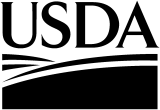 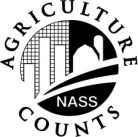 NATIONALAGRICULTURALSTATISTICSSERVICENational Agricultural Statistics ServiceU.S Department of AgricultureNOC Division9700 Page Avenue, Suite 400St. Louis, MO 63132-1547Phone: 1-888-424-7828Fax: 1-855-415-3687E-mail: nass@nass.usda.govNational Agricultural Statistics ServiceU.S Department of AgricultureNOC Division9700 Page Avenue, Suite 400St. Louis, MO 63132-1547Phone: 1-888-424-7828Fax: 1-855-415-3687E-mail: nass@nass.usda.govNational Agricultural Statistics ServiceU.S Department of AgricultureNOC Division9700 Page Avenue, Suite 400St. Louis, MO 63132-1547Phone: 1-888-424-7828Fax: 1-855-415-3687E-mail: nass@nass.usda.govCOTTON PRODUCTION PRACTICES AND COSTS REPORT FOR 2019VERSION11ID___ ___ ___ ___ ___ ___ ___ ___ ___TRACT01SUBTRACT___ ___C-TYPE106CONTACT RECORDCONTACT RECORDCONTACT RECORDDATETIMENOTES	INTRODUCTION:  [Introduce yourself, and ask for the operator.  Rephrase in your own words.]The information you provide will be used for statistical purposes only. Your responses will be kept confidential and any person who willfully discloses ANY identifiable information about you or your operation is subject to a jail term, a fine, or both. This survey is conducted in accordance with the Confidential Information Protection provisions of Title V, Subtitle A, Public Law 107-347 and other applicable Federal laws. For more information on how we protect your information please visit: https://www.nass.usda.gov/confidentiality. Response is voluntary. You may skip any question(s) you prefer not to answer. According to the Paperwork Reduction Act of 1995, an agency may not conduct or sponsor, and a person is not required to respond to, a collection of information unless it displays a valid OMB control number.  The valid OMB control number for this information collection is 0535-0218.  The time required to complete this information collection is estimated to average 45 minutes per response, including the time for reviewing instructions, searching existing data sources, gathering and maintaining the data needed, and completing and reviewing the collection of information.We encourage you to refer to your farm records during the interview.	INTRODUCTION:  [Introduce yourself, and ask for the operator.  Rephrase in your own words.]The information you provide will be used for statistical purposes only. Your responses will be kept confidential and any person who willfully discloses ANY identifiable information about you or your operation is subject to a jail term, a fine, or both. This survey is conducted in accordance with the Confidential Information Protection provisions of Title V, Subtitle A, Public Law 107-347 and other applicable Federal laws. For more information on how we protect your information please visit: https://www.nass.usda.gov/confidentiality. Response is voluntary. You may skip any question(s) you prefer not to answer. According to the Paperwork Reduction Act of 1995, an agency may not conduct or sponsor, and a person is not required to respond to, a collection of information unless it displays a valid OMB control number.  The valid OMB control number for this information collection is 0535-0218.  The time required to complete this information collection is estimated to average 45 minutes per response, including the time for reviewing instructions, searching existing data sources, gathering and maintaining the data needed, and completing and reviewing the collection of information.We encourage you to refer to your farm records during the interview.	INTRODUCTION:  [Introduce yourself, and ask for the operator.  Rephrase in your own words.]The information you provide will be used for statistical purposes only. Your responses will be kept confidential and any person who willfully discloses ANY identifiable information about you or your operation is subject to a jail term, a fine, or both. This survey is conducted in accordance with the Confidential Information Protection provisions of Title V, Subtitle A, Public Law 107-347 and other applicable Federal laws. For more information on how we protect your information please visit: https://www.nass.usda.gov/confidentiality. Response is voluntary. You may skip any question(s) you prefer not to answer. According to the Paperwork Reduction Act of 1995, an agency may not conduct or sponsor, and a person is not required to respond to, a collection of information unless it displays a valid OMB control number.  The valid OMB control number for this information collection is 0535-0218.  The time required to complete this information collection is estimated to average 45 minutes per response, including the time for reviewing instructions, searching existing data sources, gathering and maintaining the data needed, and completing and reviewing the collection of information.We encourage you to refer to your farm records during the interview.	INTRODUCTION:  [Introduce yourself, and ask for the operator.  Rephrase in your own words.]The information you provide will be used for statistical purposes only. Your responses will be kept confidential and any person who willfully discloses ANY identifiable information about you or your operation is subject to a jail term, a fine, or both. This survey is conducted in accordance with the Confidential Information Protection provisions of Title V, Subtitle A, Public Law 107-347 and other applicable Federal laws. For more information on how we protect your information please visit: https://www.nass.usda.gov/confidentiality. Response is voluntary. You may skip any question(s) you prefer not to answer. According to the Paperwork Reduction Act of 1995, an agency may not conduct or sponsor, and a person is not required to respond to, a collection of information unless it displays a valid OMB control number.  The valid OMB control number for this information collection is 0535-0218.  The time required to complete this information collection is estimated to average 45 minutes per response, including the time for reviewing instructions, searching existing data sources, gathering and maintaining the data needed, and completing and reviewing the collection of information.We encourage you to refer to your farm records during the interview.	INTRODUCTION:  [Introduce yourself, and ask for the operator.  Rephrase in your own words.]The information you provide will be used for statistical purposes only. Your responses will be kept confidential and any person who willfully discloses ANY identifiable information about you or your operation is subject to a jail term, a fine, or both. This survey is conducted in accordance with the Confidential Information Protection provisions of Title V, Subtitle A, Public Law 107-347 and other applicable Federal laws. For more information on how we protect your information please visit: https://www.nass.usda.gov/confidentiality. Response is voluntary. You may skip any question(s) you prefer not to answer. According to the Paperwork Reduction Act of 1995, an agency may not conduct or sponsor, and a person is not required to respond to, a collection of information unless it displays a valid OMB control number.  The valid OMB control number for this information collection is 0535-0218.  The time required to complete this information collection is estimated to average 45 minutes per response, including the time for reviewing instructions, searching existing data sources, gathering and maintaining the data needed, and completing and reviewing the collection of information.We encourage you to refer to your farm records during the interview.	INTRODUCTION:  [Introduce yourself, and ask for the operator.  Rephrase in your own words.]The information you provide will be used for statistical purposes only. Your responses will be kept confidential and any person who willfully discloses ANY identifiable information about you or your operation is subject to a jail term, a fine, or both. This survey is conducted in accordance with the Confidential Information Protection provisions of Title V, Subtitle A, Public Law 107-347 and other applicable Federal laws. For more information on how we protect your information please visit: https://www.nass.usda.gov/confidentiality. Response is voluntary. You may skip any question(s) you prefer not to answer. According to the Paperwork Reduction Act of 1995, an agency may not conduct or sponsor, and a person is not required to respond to, a collection of information unless it displays a valid OMB control number.  The valid OMB control number for this information collection is 0535-0218.  The time required to complete this information collection is estimated to average 45 minutes per response, including the time for reviewing instructions, searching existing data sources, gathering and maintaining the data needed, and completing and reviewing the collection of information.We encourage you to refer to your farm records during the interview.	H   H   M    MSCREENING BOX  BEGINNING TIME   		  [MILITARY]00040006  BEGINNING TIME   		  [MILITARY]___ ___ ___ ___ 	[Name, address and partners verified and updated if necessary] 	[Name, address and partners verified and updated if necessary] 	[Name, address and partners verified and updated if necessary] 	[Name, address and partners verified and updated if necessary] 	[Name, address and partners verified and updated if necessary] 	[Name, address and partners verified and updated if necessary] 	[Name, address and partners verified and updated if necessary] 	[Name, address and partners verified and updated if necessary]POID	__ __ __ __ __ __ __ __ __POID	__ __ __ __ __ __ __ __ __POID	__ __ __ __ __ __ __ __ __POID	__ __ __ __ __ __ __ __ __POID	__ __ __ __ __ __ __ __ __POID	__ __ __ __ __ __ __ __ __POID	__ __ __ __ __ __ __ __ __POID	__ __ __ __ __ __ __ __ __PARTNER NAMEPARTNER NAMEPARTNER NAMEPARTNER NAMEPARTNER NAMEPARTNER NAMEPARTNER NAMEPARTNER NAMEADDRESSADDRESSADDRESSADDRESSADDRESSADDRESSADDRESSADDRESSCITYSTATEZIPPHONE NUMBERCITYSTATEZIPPHONE NUMBERPOID	__ __ __ __ __ __ __ __ __POID	__ __ __ __ __ __ __ __ __POID	__ __ __ __ __ __ __ __ __POID	__ __ __ __ __ __ __ __ __POID	__ __ __ __ __ __ __ __ __POID	__ __ __ __ __ __ __ __ __POID	__ __ __ __ __ __ __ __ __POID	__ __ __ __ __ __ __ __ __PARTNER NAMEPARTNER NAMEPARTNER NAMEPARTNER NAMEPARTNER NAMEPARTNER NAMEPARTNER NAMEPARTNER NAMEADDRESSADDRESSADDRESSADDRESSADDRESSADDRESSADDRESSADDRESSCITYSTATEZIPPHONE NUMBERCITYSTATEZIPPHONE NUMBERACOTTON FIELD SELECTION ATOTAL PLANTED ACRESTOTAL PLANTED ACRES1.	How many acres of cotton did this operation plant for the 2019 crop year? . . . . . . . . . . . . . .  0050.____[If no acres were planted, review Screening Survey Information Form, make notes, then go to item 4 on back page.][If no acres were planted, review Screening Survey Information Form, make notes, then go to item 4 on back page.][If no acres were planted, review Screening Survey Information Form, make notes, then go to item 4 on back page.][If skip row cotton was planted, exclude the acreage in the skips.][If skip row cotton was planted, exclude the acreage in the skips.][If skip row cotton was planted, exclude the acreage in the skips.]2. 	I will follow a simple procedure to make a random selection from the cotton fields planted for the 2019 crop.	What is the TOTAL number of cotton fields that were planted on this operation?	[If only one field, enter “1” and go to item 5.] . . . . . . . . . . . . . . . . . . . . . . . . . . . . . . . . . . . . . . . . . . . . . . . . . . TOTAL NUMBER OF FIELDS PLANTED	What is the TOTAL number of cotton fields that were planted on this operation?	[If only one field, enter “1” and go to item 5.] . . . . . . . . . . . . . . . . . . . . . . . . . . . . . . . . . . . . . . . . . . . . . . . . . . 00203.	Please list these fields according to identifying name/number or describe each field, then I will tell you which field has been selected.  [If there are more than 18 fields, make sure item 2 is TOTAL fields planted, and list only the 18 fields closest to the operator’s permanent residence.  If respondent is unable to identify or describe the fields, use the Field Selection Grid Supplement.]3.	Please list these fields according to identifying name/number or describe each field, then I will tell you which field has been selected.  [If there are more than 18 fields, make sure item 2 is TOTAL fields planted, and list only the 18 fields closest to the operator’s permanent residence.  If respondent is unable to identify or describe the fields, use the Field Selection Grid Supplement.]FIELD NAME, NUMBER OR DESCRIPTIONFIELD NAME, NUMBER OR DESCRIPTION110211312413514615716817918‘Apply Random Operation Label’‘Apply Random Operation Label’‘Apply Random Operation Label’SELECTED FIELD NUMBER4.	[ENUMERATOR ACTION:  Circle the pair of numbers on the above label associated with the last numbered field in item 3.  Select the field according to the number you circled on the label, and record the selected number.  If only one field, enter 1.]4.	[ENUMERATOR ACTION:  Circle the pair of numbers on the above label associated with the last numbered field in item 3.  Select the field according to the number you circled on the label, and record the selected number.  If only one field, enter 1.]4.	[ENUMERATOR ACTION:  Circle the pair of numbers on the above label associated with the last numbered field in item 3.  Select the field according to the number you circled on the label, and record the selected number.  If only one field, enter 1.]00215.	The field selected is ____________________________________(field name/number/description).	During this interview, the cotton questions will be about this selected cotton field.	[Be sure the operator can identify the selected field.]5.	The field selected is ____________________________________(field name/number/description).	During this interview, the cotton questions will be about this selected cotton field.	[Be sure the operator can identify the selected field.]5.	The field selected is ____________________________________(field name/number/description).	During this interview, the cotton questions will be about this selected cotton field.	[Be sure the operator can identify the selected field.]6.	For the randomly selected field above, please provide the Farm Service Agency (FSA):6.	For the randomly selected field above, please provide the Farm Service Agency (FSA):6.	For the randomly selected field above, please provide the Farm Service Agency (FSA):a.	Farm Number. . . . . . . . . . . . . . . . . . . . . . . . . . . . . . . . . . . . . . . . . . . . . . . . . . . . . . . . . . . . . . . . . . a.	Farm Number. . . . . . . . . . . . . . . . . . . . . . . . . . . . . . . . . . . . . . . . . . . . . . . . . . . . . . . . . . . . . . . . . . b.	Tract Number. . . . . . . . . . . . . . . . . . . . . . . . . . . . . . . . . . . . . . . . . . . . . . . . . . . . . . . . . . . . . . . . . . . b.	Tract Number. . . . . . . . . . . . . . . . . . . . . . . . . . . . . . . . . . . . . . . . . . . . . . . . . . . . . . . . . . . . . . . . . . . c.	Field Number. . . . . . . . . . . . . . . . . . . . . . . . . . . . . . . . . . . . . . . . . . . . . . . . . . . . . . . . . . . . . . . . . . . c.	Field Number. . . . . . . . . . . . . . . . . . . . . . . . . . . . . . . . . . . . . . . . . . . . . . . . . . . . . . . . . . . . . . . . . . . OFFICE USEOY Field Substituted0022BFIELD CHARACTERISTICS---SELECTED FIELDBACRESACRES1.	How many acres of cotton did this operation plant in this field for the 2019 crop?  [If skip-row cotton was planted, exclude acreage in the skips.]. . . . . . . . . . . . . . . . . . . . . . . . . . . . . . . . . . . . . . . . . . . . . . . . . 1.	How many acres of cotton did this operation plant in this field for the 2019 crop?  [If skip-row cotton was planted, exclude acreage in the skips.]. . . . . . . . . . . . . . . . . . . . . . . . . . . . . . . . . . . . . . . . . . . . . . . . . 1301.___a.	Are the acres in this field CERTIFIED ORGANIC?. . . . . . . . . . . . . . . . . . . . . . . . . . . . . . . YES=1CODECODEa.	Are the acres in this field CERTIFIED ORGANIC?. . . . . . . . . . . . . . . . . . . . . . . . . . . . . . . YES=113001300	[If YES, skip 1b and ask item 2]	[If YES, skip 1b and ask item 2]	[If YES, skip 1b and ask item 2]	[If YES, skip 1b and ask item 2]b.	Was this field transitioning into organic cotton production in 2019?. . . . . . . . . . . . . . . . . . YES=11399CODE2.	Were the acres in this field --1  owned by this operation?2  rented for CASH with the payment being a fixed cash amount?3  rented for CASH with the payment being a flexible cash amount?4  rented for a SHARE of the crop?5  rented for some combination of CASH and SHARE of the crop?6  used RENT FREE?. . . . 13021  owned by this operation?2  rented for CASH with the payment being a fixed cash amount?3  rented for CASH with the payment being a flexible cash amount?4  rented for a SHARE of the crop?5  rented for some combination of CASH and SHARE of the crop?6  used RENT FREE?	[If field is CASH RENTED (item 2 = 2, 3 or 5), ask item 3, else go to item 4.]	[If field is CASH RENTED (item 2 = 2, 3 or 5), ask item 3, else go to item 4.]	[If field is CASH RENTED (item 2 = 2, 3 or 5), ask item 3, else go to item 4.]	[If field is CASH RENTED (item 2 = 2, 3 or 5), ask item 3, else go to item 4.]	[If field is CASH RENTED (item 2 = 2, 3 or 5), ask item 3, else go to item 4.]	[If field is CASH RENTED (item 2 = 2, 3 or 5), ask item 3, else go to item 4.]DOLLARS & CENTS PER ACRE3.	What was the cash rent paid per acre for this 2019 COTTON field? . . . . . . . . . . . . . . . . . . . . . . . 3.	What was the cash rent paid per acre for this 2019 COTTON field? . . . . . . . . . . . . . . . . . . . . . . . 3.	What was the cash rent paid per acre for this 2019 COTTON field? . . . . . . . . . . . . . . . . . . . . . . . 3.	What was the cash rent paid per acre for this 2019 COTTON field? . . . . . . . . . . . . . . . . . . . . . . . 3.	What was the cash rent paid per acre for this 2019 COTTON field? . . . . . . . . . . . . . . . . . . . . . . . 3.	What was the cash rent paid per acre for this 2019 COTTON field? . . . . . . . . . . . . . . . . . . . . . . . 1303.__ __	[If field is SHARE RENTED (item 2 = 4 or 5), ask--]	[If field is SHARE RENTED (item 2 = 4 or 5), ask--]	[If field is SHARE RENTED (item 2 = 4 or 5), ask--]	[If field is SHARE RENTED (item 2 = 4 or 5), ask--]	[If field is SHARE RENTED (item 2 = 4 or 5), ask--]	[If field is SHARE RENTED (item 2 = 4 or 5), ask--]PERCENT4.	What was the landlord’s share of the crop from this field? . . . . . . . . . . . . . . . . . . . . . . . . . . . . . . 4.	What was the landlord’s share of the crop from this field? . . . . . . . . . . . . . . . . . . . . . . . . . . . . . . 4.	What was the landlord’s share of the crop from this field? . . . . . . . . . . . . . . . . . . . . . . . . . . . . . . 4.	What was the landlord’s share of the crop from this field? . . . . . . . . . . . . . . . . . . . . . . . . . . . . . . 4.	What was the landlord’s share of the crop from this field? . . . . . . . . . . . . . . . . . . . . . . . . . . . . . . 4.	What was the landlord’s share of the crop from this field? . . . . . . . . . . . . . . . . . . . . . . . . . . . . . . 1304	[If field is RENTED (item 2 = 2, 3, 4,or 5), ask--]5.	What was the total cost for all inputs provided by any landlord 
for the 2019 crop on the selected field?  (Include the costs for all inputs, such as seed, fertilizer, chemicals, technical services, custom operations, and irrigation.  Exclude real estate tax expenses and lime costs paid by the landowner.). . . . . . . . . . . . . . . . . . . . . . . . . . . . . . . . . . . . . . . . . . . . . . . . . . . . DOLLARS & CENTSPER ACREDOLLARS & CENTSPER ACREDOLLARS & CENTSPER ACREORORTOTAL DOLLARS5.	What was the total cost for all inputs provided by any landlord 
for the 2019 crop on the selected field?  (Include the costs for all inputs, such as seed, fertilizer, chemicals, technical services, custom operations, and irrigation.  Exclude real estate tax expenses and lime costs paid by the landowner.). . . . . . . . . . . . . . . . . . . . . . . . . . . . . . . . . . . . . . . . . . . . . . . . . . . . 1305.__ __13066.	What was the total cost for all inputs provided by any contractor 
for the 2019 crop on the selected field?  (Include the costs for all inputs, such as seed, fertilizer, chemicals, technical services, custom operations, and irrigation.). . . . . . . . . . . . . . . . . . . . . . . . . . . . . . . . . . . . . . . . . . . . . . . . . . . . . .  DOLLARS & CENTSPER ACREDOLLARS & CENTSPER ACREDOLLARS & CENTSPER ACREORORTOTAL DOLLARS6.	What was the total cost for all inputs provided by any contractor 
for the 2019 crop on the selected field?  (Include the costs for all inputs, such as seed, fertilizer, chemicals, technical services, custom operations, and irrigation.). . . . . . . . . . . . . . . . . . . . . . . . . . . . . . . . . . . . . . . . . . . . . . . . . . . . . .  1309.__ __1310YEAR7.	What year did you (the operator listed on the label) start operating this field? . . . . . . . . . . . . . . . . . . 7.	What year did you (the operator listed on the label) start operating this field? . . . . . . . . . . . . . . . . . . 7.	What year did you (the operator listed on the label) start operating this field? . . . . . . . . . . . . . . . . . . 7.	What year did you (the operator listed on the label) start operating this field? . . . . . . . . . . . . . . . . . . 7.	What year did you (the operator listed on the label) start operating this field? . . . . . . . . . . . . . . . . . . 7.	What year did you (the operator listed on the label) start operating this field? . . . . . . . . . . . . . . . . . . 1312___ ___ ___ ___MM  DD  YY8.	On what date was this field planted? . . . . . . . . . . . . . . . . . . . . . . . . . . . . . . . . . . . . . . . . . . . . . . . . 8.	On what date was this field planted? . . . . . . . . . . . . . . . . . . . . . . . . . . . . . . . . . . . . . . . . . . . . . . . . 8.	On what date was this field planted? . . . . . . . . . . . . . . . . . . . . . . . . . . . . . . . . . . . . . . . . . . . . . . . . 8.	On what date was this field planted? . . . . . . . . . . . . . . . . . . . . . . . . . . . . . . . . . . . . . . . . . . . . . . . . 8.	On what date was this field planted? . . . . . . . . . . . . . . . . . . . . . . . . . . . . . . . . . . . . . . . . . . . . . . . . 8.	On what date was this field planted? . . . . . . . . . . . . . . . . . . . . . . . . . . . . . . . . . . . . . . . . . . . . . . . . 1308__ __  __ __  __ __POUNDS PER ACREa.	What was your yield goal for cotton lint at planting for this field?  (Exclude pounds of seed cotton.)a.	What was your yield goal for cotton lint at planting for this field?  (Exclude pounds of seed cotton.)a.	What was your yield goal for cotton lint at planting for this field?  (Exclude pounds of seed cotton.)3316CODE9.	What type of cotton was planted on this field?. . . . UplandPima-extra long stable or ELS. . . . . . . . . . . 331710.	What was the source and cost of---
(Include operator, landlord, and contractor costs.  Include cost of seed treatment and technology fee.  Exclude any Bt seed payment received for participating in the Pink Bollworm program.)DOLLARS & CENTSPER UNITDOLLARS & CENTSPER UNITUNIT CODE1=POUNDS22=ACRE23=APPROX 50 LB. BAG40 =250,000 SEED BAGPERCENT ofSEEDPLANTEDPERCENT ofSEEDPLANTEDa.	GMO/GE purchased seed?. . . . . . . . . . . . . . . . . . . . . . 1214.___ ___121512161216b.	Non-GMO/GE purchased seed?. . . . . . . . . . . . . . . . . . . 1217.___ ___121812191219c.	Homegrown seed?. . . . . . . . . . . . . . . . . . . . . . . . . . . . . . . . . . . . . . . . . . . . . . . . . . . . . . . . . . . . . . c.	Homegrown seed?. . . . . . . . . . . . . . . . . . . . . . . . . . . . . . . . . . . . . . . . . . . . . . . . . . . . . . . . . . . . . . c.	Homegrown seed?. . . . . . . . . . . . . . . . . . . . . . . . . . . . . . . . . . . . . . . . . . . . . . . . . . . . . . . . . . . . . . c.	Homegrown seed?. . . . . . . . . . . . . . . . . . . . . . . . . . . . . . . . . . . . . . . . . . . . . . . . . . . . . . . . . . . . . . 13181318100%100%[If homegrown, ask---][If homegrown, ask---][If homegrown, ask---][If homegrown, ask---]CENTS PER POUNDCENTS PER POUND	(i)	What was the cost for cleaning and treating this seed?. . . . . . . . . . . . . . . . . . . . . . . . . . . . . . . . 	(i)	What was the cost for cleaning and treating this seed?. . . . . . . . . . . . . . . . . . . . . . . . . . . . . . . . 	(i)	What was the cost for cleaning and treating this seed?. . . . . . . . . . . . . . . . . . . . . . . . . . . . . . . . 	(i)	What was the cost for cleaning and treating this seed?. . . . . . . . . . . . . . . . . . . . . . . . . . . . . . . . 3321.___UNITSUNITSUNIT CODESfor Seeding Rate  1 = POUNDS/ACRE23 = 50 LB BAGS/ACRE25 = SEEDS/ACRE38 = SEEDS/FOOT40 = 250,000 SEED	BAGS/ACRE11.	What was the seeding rate per acre the first time 
this field was planted? . . . . . . . . . . . . . . . . . . . . . . . . . . . . . . . . . . . . . . 1313.___3314a.	What method of seeding did you use on this field?. . a.	What method of seeding did you use on this field?. .  1 Drilled? 2 Planted in Conventional Rows? 3 Broadcast on this field? 1 Drilled? 2 Planted in Conventional Rows? 3 Broadcast on this field?. . . . . . . . . . . . . . . . . . . . . . . . . . . . . . . . . . . . . . . . CODEa.	What method of seeding did you use on this field?. . a.	What method of seeding did you use on this field?. .  1 Drilled? 2 Planted in Conventional Rows? 3 Broadcast on this field? 1 Drilled? 2 Planted in Conventional Rows? 3 Broadcast on this field?. . . . . . . . . . . . . . . . . . . . . . . . . . . . . . . . . . . . . . . . 1316[If drilled or planted (item 11 = 1 or 2), ask---][If drilled or planted (item 11 = 1 or 2), ask---][If drilled or planted (item 11 = 1 or 2), ask---][If drilled or planted (item 11 = 1 or 2), ask---]INCHESb.	What was the average cotton row width?. . . . . . . . . . . . . . . . . . . . . . . . . . . . . . . . . . . . . . . . . . . . b.	What was the average cotton row width?. . . . . . . . . . . . . . . . . . . . . . . . . . . . . . . . . . . . . . . . . . . . b.	What was the average cotton row width?. . . . . . . . . . . . . . . . . . . . . . . . . . . . . . . . . . . . . . . . . . . . b.	What was the average cotton row width?. . . . . . . . . . . . . . . . . . . . . . . . . . . . . . . . . . . . . . . . . . . . b.	What was the average cotton row width?. . . . . . . . . . . . . . . . . . . . . . . . . . . . . . . . . . . . . . . . . . . . b.	What was the average cotton row width?. . . . . . . . . . . . . . . . . . . . . . . . . . . . . . . . . . . . . . . . . . . . b.	What was the average cotton row width?. . . . . . . . . . . . . . . . . . . . . . . . . . . . . . . . . . . . . . . . . . . . b.	What was the average cotton row width?. . . . . . . . . . . . . . . . . . . . . . . . . . . . . . . . . . . . . . . . . . . . 1322CODE12.	Did this field have skip-row cotton? . . . . . . . . . . . . . . . . . . . . . . . . . . . . . . . . . . . . . . . . . . . 12.	Did this field have skip-row cotton? . . . . . . . . . . . . . . . . . . . . . . . . . . . . . . . . . . . . . . . . . . . 12.	Did this field have skip-row cotton? . . . . . . . . . . . . . . . . . . . . . . . . . . . . . . . . . . . . . . . . . . . 12.	Did this field have skip-row cotton? . . . . . . . . . . . . . . . . . . . . . . . . . . . . . . . . . . . . . . . . . . . 12.	Did this field have skip-row cotton? . . . . . . . . . . . . . . . . . . . . . . . . . . . . . . . . . . . . . . . . . . . YES = 1YES = 1YES = 11323[If no skip-row, go to item 13][If no skip-row, go to item 13][If no skip-row, go to item 13][If no skip-row, go to item 13][If no skip-row, go to item 13][If no skip-row, go to item 13]ROWS OF COTTONROWS OF COTTONROWS OF COTTONROWS OF COTTONBYROWS OF SKIPa.	What was the common skip pattern?. . . . . . . . . . . . . . . . . . . . . . . . . . . . . . a.	What was the common skip pattern?. . . . . . . . . . . . . . . . . . . . . . . . . . . . . . a.	What was the common skip pattern?. . . . . . . . . . . . . . . . . . . . . . . . . . . . . . 13241324132413241325INCHESb.	What was the average width of the skip?. . . . . . . . . . . . . . . . . . . . . . . . . . . . . . . . . . . . . . . . . . . . b.	What was the average width of the skip?. . . . . . . . . . . . . . . . . . . . . . . . . . . . . . . . . . . . . . . . . . . . b.	What was the average width of the skip?. . . . . . . . . . . . . . . . . . . . . . . . . . . . . . . . . . . . . . . . . . . . b.	What was the average width of the skip?. . . . . . . . . . . . . . . . . . . . . . . . . . . . . . . . . . . . . . . . . . . . b.	What was the average width of the skip?. . . . . . . . . . . . . . . . . . . . . . . . . . . . . . . . . . . . . . . . . . . . b.	What was the average width of the skip?. . . . . . . . . . . . . . . . . . . . . . . . . . . . . . . . . . . . . . . . . . . . b.	What was the average width of the skip?. . . . . . . . . . . . . . . . . . . . . . . . . . . . . . . . . . . . . . . . . . . . b.	What was the average width of the skip?. . . . . . . . . . . . . . . . . . . . . . . . . . . . . . . . . . . . . . . . . . . . 1326ACRESACRES13.	How many acres in this field had to be replanted to cotton?	(Acres replanted = Number of acres X the number of times replanted.). . . . . . . . . . . . . . . . . . . . . . . . . 13.	How many acres in this field had to be replanted to cotton?	(Acres replanted = Number of acres X the number of times replanted.). . . . . . . . . . . . . . . . . . . . . . . . . 13.	How many acres in this field had to be replanted to cotton?	(Acres replanted = Number of acres X the number of times replanted.). . . . . . . . . . . . . . . . . . . . . . . . . 1315.____CODE14.	Was a hybrid cotton seed planted in this field?. . . . . . . . . . . . . . . . . . . . . . . . . . . . . . . . . . . . . YES = 1YES = 113272019Yes = 12014Yes = 1N/A no cotton in field = 415.	Did you plant GMO/GE seeds for the 2019 or 2014 crop years? . . . . . . . . . . . . 15.	Did you plant GMO/GE seeds for the 2019 or 2014 crop years? . . . . . . . . . . . . 23002301[If item 15 = 1 for either year, continue.  Otherwise, go to item 17.][If item 15 = 1 for either year, continue.  Otherwise, go to item 17.]16.	Did the cotton planted on this field have any of the following GMO/GE traits in 2019 or 2014? [Leave the second column blank if field was not planted with cotton in 2014.]--16.	Did the cotton planted on this field have any of the following GMO/GE traits in 2019 or 2014? [Leave the second column blank if field was not planted with cotton in 2014.]--2019YES = 12014YES = 1a.	Lepidopteran Resistance (Single Mode of Action). . . . . . . . . . . . . . . . . . . . . . . . a.	Lepidopteran Resistance (Single Mode of Action). . . . . . . . . . . . . . . . . . . . . . . . 23022303b.	Lepidopteran Resistance (Pyramided Modes of Action). . . . . . . . . . . . . . . . . . . b.	Lepidopteran Resistance (Pyramided Modes of Action). . . . . . . . . . . . . . . . . . . 23042305c.	Glyphosate Tolerance. . . . . . . . . . . . . . . . . . . . . . . . . . . . . . . . . . . . . . . . . . . . . c.	Glyphosate Tolerance. . . . . . . . . . . . . . . . . . . . . . . . . . . . . . . . . . . . . . . . . . . . . 23062307d.	2, 4-D Tolerance. . . . . . . . . . . . . . . . . . . . . . . . . . . . . . . . . . . . . . . . . . . . . . . . . . . d.	2, 4-D Tolerance. . . . . . . . . . . . . . . . . . . . . . . . . . . . . . . . . . . . . . . . . . . . . . . . . . . 23082309e.	Dicamba Tolerance. . . . . . . . . . . . . . . . . . . . . . . . . . . . . . . . . . . . . . . . . . . . . . . e.	Dicamba Tolerance. . . . . . . . . . . . . . . . . . . . . . . . . . . . . . . . . . . . . . . . . . . . . . . 23102311f.	Glufosinate Tolerance. . . . . . . . . . . . . . . . . . . . . . . . . . . . . . . . . . . . . . . . . . . . . f.	Glufosinate Tolerance. . . . . . . . . . . . . . . . . . . . . . . . . . . . . . . . . . . . . . . . . . . . . 23122313g.	Other HT Trait. . . . . . . . . . . . . . . . . . . . . . . . . . . . . . . . . . . . . . . . . . . . . . . . . . . g.	Other HT Trait. . . . . . . . . . . . . . . . . . . . . . . . . . . . . . . . . . . . . . . . . . . . . . . . . . . 231423152019YES = 12014YES = 1N/A No cotton in field = 417.	Was a non-GMO/GE seed planted in-- . . . . . . . . . . . . . . . . . . . . . . . . . . . . . . . . . 17.	Was a non-GMO/GE seed planted in-- . . . . . . . . . . . . . . . . . . . . . . . . . . . . . . . . . 23162317[If item 17 = 1 for either year, then continue.  Otherwise, go to item 18][If item 17 = 1 for either year, then continue.  Otherwise, go to item 18]2019YES = 12014YES = 1N/A No cotton in field = 4a.	Was this non-GMO/GE seed herbicide tolerant in-- . . . . . . . . . . . . . . . . . . . . 2318231918.	For the 2019 cotton crop, did you purchase pre-treated seed or have 	the seed treated after purchase with --18.	For the 2019 cotton crop, did you purchase pre-treated seed or have 	the seed treated after purchase with --CODEa.	a fungicide (e.g., Trilex, Allegiance, or other seed treatments):. . . . . . . . . . . . . . . . . . . . . . YES = 12320b.	a nematicide (e.g., Acceleron, Avicta, or Aeris seed treatment)?. . . . . . . . . . . . . . . . . . . . . YES = 12321c.	an insecticide (e.g., Poncho, Gaucho, Cruiser, Amparo seed treatment)?. . . . . . . . . . . . . YES = 12322[If item 18c = 1 continue, otherwise go to item 20]19.	Did you use an “air delivery and/or vacuum planter (pneumatic)” for the seed purchased with an insecticide seed treatment? . . . . . . . . . . . . . . . . . . . . . . . . . . . . . . . . . YES = 12323[If item 19 = 1, ask--] a.	Did you use talc and/or graphite seed flow lubricant?YES = 12324SEED TREATMENT PRODUCTS CODE LIST for item 20 – SEED TREATMENTSEED TREATMENT PRODUCTS CODE LIST for item 20 – SEED TREATMENTSEED TREATMENT PRODUCTS CODE LIST for item 20 – SEED TREATMENTSEED TREATMENT PRODUCTS CODE LIST for item 20 – SEED TREATMENTSEED TREATMENT PRODUCTS CODE LIST for item 20 – SEED TREATMENTSEED TREATMENT PRODUCTS CODE LIST for item 20 – SEED TREATMENT100  Acceleron101  Acceleron I102  Acceleron FI103  Acceleron N104  Apron105  Cruiser106  Cruiser Dynasty107  Avicta108  Avicta Complete109  Aeris110 Aeris + Trilex Advanced111  Gaucho112  Gaucho Grande113  Genero999  Other    3  Seed was not treated112  Gaucho Grande113  Genero999  Other    3  Seed was not treated112  Gaucho Grande113  Genero999  Other    3  Seed was not treatedCODE20.	Enter the appropriate product code from above (enter 3 if a seed treatment was not applied).. . . 20.	Enter the appropriate product code from above (enter 3 if a seed treatment was not applied).. . . 20.	Enter the appropriate product code from above (enter 3 if a seed treatment was not applied).. . . 20.	Enter the appropriate product code from above (enter 3 if a seed treatment was not applied).. . . 20.	Enter the appropriate product code from above (enter 3 if a seed treatment was not applied).. . . 232521.	Did you use a GMO/GE insect resistant seed variety? . . . . . . . . . . . . . . . . . . . . . . . . . . . 21.	Did you use a GMO/GE insect resistant seed variety? . . . . . . . . . . . . . . . . . . . . . . . . . . . 21.	Did you use a GMO/GE insect resistant seed variety? . . . . . . . . . . . . . . . . . . . . . . . . . . . 21.	Did you use a GMO/GE insect resistant seed variety? . . . . . . . . . . . . . . . . . . . . . . . . . . . YES = 12326[If item 21 = 1 continue, otherwise go to item 23]a.	Did you choose the resistant seed variety used on this field primarily to--1  Increase yields through improved pest (weed or insect) control?2  Decrease pesticide input costs?3  Save management time or labor or improve ease of management?4  For some other reason(s)?  [Specify _____________]CODE1  Increase yields through improved pest (weed or insect) control?2  Decrease pesticide input costs?3  Save management time or labor or improve ease of management?4  For some other reason(s)?  [Specify _____________]. . . . . . . . . . . . . . . . . . . . . . 23271  Increase yields through improved pest (weed or insect) control?2  Decrease pesticide input costs?3  Save management time or labor or improve ease of management?4  For some other reason(s)?  [Specify _____________]PERCENT22.	What percent of the field was used as refuge in order to comply with
Bt cotton insect resistant management guidelines? . . . . . . . . . . . . . . . . . . . . . . . . . . . . . . . . . . . . 22.	What percent of the field was used as refuge in order to comply with
Bt cotton insect resistant management guidelines? . . . . . . . . . . . . . . . . . . . . . . . . . . . . . . . . . . . . 2328CODE23.	Has harvest of this field been completed? . . . . . . . . . . . . . . . . . . . . . . . . . . . . . . . . . . . . . YES = 1132824.	Please report the following information about the acres harvested (or to be harvested) and the yields from this field.ACRESACRESa.	How many ACRES in the cotton field were (or will be) harvested for lint?. . . . . . . . . . . . . . . . . . . 2346.____POUNDS PER ACREPOUNDS PER ACRE(i)	How many pounds of lint PER ACRE were harvested (do you expect to get if not harvested)?. . . . . . . . . . . . . . . . . . . . . . . . . . . . . . . . . . . . . . . . . . . . . . . . . . . . . . . . . . . . . . . 23472347ACRESACRESb.	How many ACRES in the cotton field were (will be) abandoned?. . . . . . . . . . . . . . . . . . . . . . . . . 1351.____CROP CODE LIST for item 25 – PREVIOUSLY PLANTED CROPSCROP CODE LIST for item 25 – PREVIOUSLY PLANTED CROPSCROP CODE LIST for item 25 – PREVIOUSLY PLANTED CROPSCROP CODE LIST for item 25 – PREVIOUSLY PLANTED CROPSCROP CODE LIST for item 25 – PREVIOUSLY PLANTED CROPSCROP CODE LIST for item 25 – PREVIOUSLY PLANTED CROPSCROP CODE LIST for item 25 – PREVIOUSLY PLANTED CROPSCROP CODE LIST for item 25 – PREVIOUSLY PLANTED CROPS190Barley3Dry Beans21Rice193Tobacco, burley85Canola17Dry Peas22Rye196Tobacco, flue cured310Clover311Grasses other than clover98Safflower42Vegetables6Corn for grain1Hay, alfalfa25Sorghum for grain163Wheat, durum5Corn for silage11Hay, all other24Sorghum for silage164Wheat, other spring282Cotton, Pima94Mustard Seed26Soybeans165Wheat, winter281Cotton, Upland15Oats28Sugarbeets302CRP16Peanuts30Sunflowers318No crop plantedduring this period20Potatoes31Sweet Potatoes318No crop plantedduring this period25. 	Please report what crops were previously PLANTED on the majority of this field, including cover crops.111123455What crops were PLANTED on this field in---What crops were PLANTED on this field in---What crops were PLANTED on this field in---What crops were PLANTED on this field in---Was thisa cover crop?How did you manage this crop?Was thisfieldirrigated?Was thisfieldno-tilled or strip-tilled?1/Was thisfieldno-tilled or strip-tilled?1/1  Plowed-in2  Chiseled-in3  Chemical-killed4  Rolled5  Grazed6  Harvested7  DiskedSEASON AND YEARSEASON AND YEARCROP NAMECROPCODEYES = 1CODEYES = 1YES = 1YES = 1a.	FALL of 2014?. . . . . . . . . . . . . . . . . a.	FALL of 2014?. . . . . . . . . . . . . . . . . 134314701471234423441345b.	SPRING/SUMMER of 2014?. . . . . . b.	SPRING/SUMMER of 2014?. . . . . . 136914721473237023701371c.	FALL of 2013?. . . . . . . . . . . . . . . . . c.	FALL of 2013?. . . . . . . . . . . . . . . . . 137214741475237323731374d.	SPRING/SUMMER of 2013?. . . . . . d.	SPRING/SUMMER of 2013?. . . . . . 137514761477237623761377e.	FALL of 2012?. . . . . . . . . . . . . . . . . e.	FALL of 2012?. . . . . . . . . . . . . . . . . 137814781479237923791380f.	SPRING/SUMMER of 2012?. . . . . . f.	SPRING/SUMMER of 2012?. . . . . . 138114801481238223821383g.	FALL of 2011?. . . . . . . . . . . . . . . . . g.	FALL of 2011?. . . . . . . . . . . . . . . . . 136614821483236723671368h.	SPRING/SUMMER of 2011?. . . . . . h.	SPRING/SUMMER of 2011?. . . . . . 134014841485234123411342	1/No-till means leaving oil and previous crop residue undisturbed from harvest to planting.  Strip-till means tilling a narrow strip over the row, leaving soil and previous crop residue between the rows undisturbed.No-till means leaving oil and previous crop residue undisturbed from harvest to planting.  Strip-till means tilling a narrow strip over the row, leaving soil and previous crop residue between the rows undisturbed.No-till means leaving oil and previous crop residue undisturbed from harvest to planting.  Strip-till means tilling a narrow strip over the row, leaving soil and previous crop residue between the rows undisturbed.No-till means leaving oil and previous crop residue undisturbed from harvest to planting.  Strip-till means tilling a narrow strip over the row, leaving soil and previous crop residue between the rows undisturbed.No-till means leaving oil and previous crop residue undisturbed from harvest to planting.  Strip-till means tilling a narrow strip over the row, leaving soil and previous crop residue between the rows undisturbed.No-till means leaving oil and previous crop residue undisturbed from harvest to planting.  Strip-till means tilling a narrow strip over the row, leaving soil and previous crop residue between the rows undisturbed.No-till means leaving oil and previous crop residue undisturbed from harvest to planting.  Strip-till means tilling a narrow strip over the row, leaving soil and previous crop residue between the rows undisturbed.No-till means leaving oil and previous crop residue undisturbed from harvest to planting.  Strip-till means tilling a narrow strip over the row, leaving soil and previous crop residue between the rows undisturbed.[If a cover crop was planted in Spring/Summer/Fall 2014, ask—]DOLLARS & CENTSPER ACREDOLLARS & CENTSPER ACREi.	What was the seed cost per acre for the cover crop?. . . . . . . . . . . . . . . . . . . . . . . . . . . . . . . . . . . 1468.__  __26.	Which of the following conservation practices or plans are used on this field?26.	Which of the following conservation practices or plans are used on this field?26.	Which of the following conservation practices or plans are used on this field?26.	Which of the following conservation practices or plans are used on this field?26.	Which of the following conservation practices or plans are used on this field?26.	Which of the following conservation practices or plans are used on this field?26.	Which of the following conservation practices or plans are used on this field?26.	Which of the following conservation practices or plans are used on this field?26.	Which of the following conservation practices or plans are used on this field?11234444555Have you ever received at any time--Have you ever received at any time--Have you ever received at any time--Have you ever received at any time--CONSERVATION PRACTICES or PLANSCONSERVATION PRACTICES or PLANSWas this practice or plan used in 2019For 2011-2019, how many years was this practice or plan used?Technical or planning assistance?Technical or planning assistance?Financial assistance?Financial assistance?Does this practice or plan help satisfy?Does this practice or plan help satisfy?Does this practice or plan help satisfy?CONSERVATION PRACTICES or PLANSCONSERVATION PRACTICES or PLANSWas this practice or plan used in 2019For 2011-2019, how many years was this practice or plan used?123456USDAPrivate technical service provider funded by USDASoil Conservation District or State AgencyOther SourceSelf-funded (hired provider)No technical assistance needed1234Environmental Quality Incentives Program (EQIP)?Conservation Reserve Program (CRP)?Conservation Stewardship Programs (CSP)?Other Federal, State, local program123A federal regulatory requirement?A state or local regulatory requirement?USDA conservation compliance provisions?A federal regulatory requirement?A state or local regulatory requirement?USDA conservation compliance provisions?YES = 1NUMBERCODECODECODECODECODECODECODEa.	Conservation tillage [include no-till/direct seeding, mulch till, and ridge till]. . . . . . . . . . . . . . a.	Conservation tillage [include no-till/direct seeding, mulch till, and ridge till]. . . . . . . . . . . . . . 706716726726736736746746746b.	Cover crops [include grasses, legumes, forbs, or other herbaceous plants for seasonal cover and conservation]. . . . . . b.	Cover crops [include grasses, legumes, forbs, or other herbaceous plants for seasonal cover and conservation]. . . . . . 707717727727737737747747747c.	Structural practices to conserve soil?  [include grass waterways, terraces, grade stabilization, contour buffer strips, etc.]. . . . . . . c.	Structural practices to conserve soil?  [include grass waterways, terraces, grade stabilization, contour buffer strips, etc.]. . . . . . . 708718728728738738748748748d.	Nitrogen application practices?  [include splitting nitrogen applications 50% after crop emergence, applying nutrients 30 days prior to planting precision application of nutrients, or using controlled release fertilizer]. . . . . . . . . . . . . . d.	Nitrogen application practices?  [include splitting nitrogen applications 50% after crop emergence, applying nutrients 30 days prior to planting precision application of nutrients, or using controlled release fertilizer]. . . . . . . . . . . . . . 709719729729739739749749749e.	Conservation plan specifying practices to reduce soil erosion?. . . . e.	Conservation plan specifying practices to reduce soil erosion?. . . . 702712722722732732742742742f.	Nutrient management plan specifying practices for fertilizer/manure application?. . . . . . . . . . . f.	Nutrient management plan specifying practices for fertilizer/manure application?. . . . . . . . . . . 703713723723733733743743743g.	Pest management plan to implement Integrated Pest Management (IPM) to control weeds, insects, or disease?. . . . . . . . . . . . . g.	Pest management plan to implement Integrated Pest Management (IPM) to control weeds, insects, or disease?. . . . . . . . . . . . . 704714724724734734744744744h.	Irrigation water management plan specifying irrigation practices?. . . . . . . . . . . . h.	Irrigation water management plan specifying irrigation practices?. . . . . . . . . . . . 70571572572573573574574574527.	Is this field included in an existing conservation program contract through any of the following programs for which you or the landlord have received (or expect to receive) cost sharing payments, stewardship payments, or incentive payments?27.	Is this field included in an existing conservation program contract through any of the following programs for which you or the landlord have received (or expect to receive) cost sharing payments, stewardship payments, or incentive payments?27.	Is this field included in an existing conservation program contract through any of the following programs for which you or the landlord have received (or expect to receive) cost sharing payments, stewardship payments, or incentive payments?27.	Is this field included in an existing conservation program contract through any of the following programs for which you or the landlord have received (or expect to receive) cost sharing payments, stewardship payments, or incentive payments?27.	Is this field included in an existing conservation program contract through any of the following programs for which you or the landlord have received (or expect to receive) cost sharing payments, stewardship payments, or incentive payments?27.	Is this field included in an existing conservation program contract through any of the following programs for which you or the landlord have received (or expect to receive) cost sharing payments, stewardship payments, or incentive payments?27.	Is this field included in an existing conservation program contract through any of the following programs for which you or the landlord have received (or expect to receive) cost sharing payments, stewardship payments, or incentive payments?27.	Is this field included in an existing conservation program contract through any of the following programs for which you or the landlord have received (or expect to receive) cost sharing payments, stewardship payments, or incentive payments?27.	Is this field included in an existing conservation program contract through any of the following programs for which you or the landlord have received (or expect to receive) cost sharing payments, stewardship payments, or incentive payments?27.	Is this field included in an existing conservation program contract through any of the following programs for which you or the landlord have received (or expect to receive) cost sharing payments, stewardship payments, or incentive payments?11223444PROGRAM1/1/How many practices or practice enhancements are included in the contract?How many practices or practice enhancements are included in the contract?Does the contract include livestock related practices?During the past 4 years, was this field included in an application that was rejected or has not yet been funded?During the past 4 years, was this field included in an application that was rejected or has not yet been funded?During the past 4 years, was this field included in an application that was rejected or has not yet been funded?YES = 1YES = 1NUMBERNUMBERYES = 1YES = 1YES = 1YES = 1a.	Environmental Quality Incentive Program (EQIP)22362236223722372238223922392239b.	Conservation Security or Conservation Stewardship Programs (CSP)22402240224122412242224322432243c.	Conservation Reserve Program (CRP)22442244224522452246224722472247d.	Other Federal, State, Local or non-government source224822482249224922502251225122511/	[Include conservation program contracts that provide assistance for grass waterways, filter strips, riparian buffers, or 	similar practices on or adjoining this field.]1/	[Include conservation program contracts that provide assistance for grass waterways, filter strips, riparian buffers, or 	similar practices on or adjoining this field.]1/	[Include conservation program contracts that provide assistance for grass waterways, filter strips, riparian buffers, or 	similar practices on or adjoining this field.]1/	[Include conservation program contracts that provide assistance for grass waterways, filter strips, riparian buffers, or 	similar practices on or adjoining this field.]1/	[Include conservation program contracts that provide assistance for grass waterways, filter strips, riparian buffers, or 	similar practices on or adjoining this field.]1/	[Include conservation program contracts that provide assistance for grass waterways, filter strips, riparian buffers, or 	similar practices on or adjoining this field.]1/	[Include conservation program contracts that provide assistance for grass waterways, filter strips, riparian buffers, or 	similar practices on or adjoining this field.]1/	[Include conservation program contracts that provide assistance for grass waterways, filter strips, riparian buffers, or 	similar practices on or adjoining this field.]1/	[Include conservation program contracts that provide assistance for grass waterways, filter strips, riparian buffers, or 	similar practices on or adjoining this field.][In item 27 if you answered yes = 1 in column 1 or column 4 for any program continue, else go to item 30.][In item 27 if you answered yes = 1 in column 1 or column 4 for any program continue, else go to item 30.][In item 27 if you answered yes = 1 in column 1 or column 4 for any program continue, else go to item 30.][In item 27 if you answered yes = 1 in column 1 or column 4 for any program continue, else go to item 30.][In item 27 if you answered yes = 1 in column 1 or column 4 for any program continue, else go to item 30.][In item 27 if you answered yes = 1 in column 1 or column 4 for any program continue, else go to item 30.][In item 27 if you answered yes = 1 in column 1 or column 4 for any program continue, else go to item 30.][In item 27 if you answered yes = 1 in column 1 or column 4 for any program continue, else go to item 30.][In item 27 if you answered yes = 1 in column 1 or column 4 for any program continue, else go to item 30.]28.	In applying for the Conservation Program you listed in item 27, did you:28.	In applying for the Conservation Program you listed in item 27, did you:28.	In applying for the Conservation Program you listed in item 27, did you:28.	In applying for the Conservation Program you listed in item 27, did you:28.	In applying for the Conservation Program you listed in item 27, did you:28.	In applying for the Conservation Program you listed in item 27, did you:28.	In applying for the Conservation Program you listed in item 27, did you:28.	In applying for the Conservation Program you listed in item 27, did you:28.	In applying for the Conservation Program you listed in item 27, did you:How much time was spent on your behalf?  [Include the number of hours spent with you plus the number of hours spent on your behalf.]How much time was spent on your behalf?  [Include the number of hours spent with you plus the number of hours spent on your behalf.]How much time was spent on your behalf?  [Include the number of hours spent with you plus the number of hours spent on your behalf.]What was the cost of the consultation?What was the cost of the consultation?YES = 1YES = 1HOURSHOURSHOURSDOLLARS & CENTSDOLLARS & CENTSa.	Hire a consultant to help prepare the application?. . . . . . . . . . . . . . . . . . . . . . . . . . . a.	Hire a consultant to help prepare the application?. . . . . . . . . . . . . . . . . . . . . . . . . . . 225222522253225322532254.___ ___b.	Receive assistance free of charge?  [Include assistance received from USDA, and extension agent, an environmental organization, or a farm organization.]. . . . . . . . . . . . . . . . . . . . . . . . . . b.	Receive assistance free of charge?  [Include assistance received from USDA, and extension agent, an environmental organization, or a farm organization.]. . . . . . . . . . . . . . . . . . . . . . . . . . 2255225522562256225629.	In applying for and participating in the conservation program you listed in item 27, please indicate the approximate time you spent on the following activities:HOURSa.	Learning about the program in general, on your own or at meetings?. . . . . . . . . . . . . . . . . . . . . . . . . 1352b.	Planning or designing specific practices for your farm (on your own or in meetings with USDA staff, contractors, or others)?. . . . . . . . . . . . . . . . . . . . . . . . . . . . . . . . . . . . . . . . . . . . . . . . . . . . . . . . . . . . 1353c.	Collecting information (e.g., field characteristics, maps, soil test results) that was needed to fill out program application forms?. . . . . . . . . . . . . . . . . . . . . . . . . . . . . . . . . . . . . . . . . . . . . . . . . . . . . . . . . 1354d.	Filling out the program application forms?. . . . . . . . . . . . . . . . . . . . . . . . . . . . . . . . . . . . . . . . . . . . . . 1355e.	If your offer was accepted, understanding and signing the contract?	[Enter zero if offer was not accepted.]. . . . . . . . . . . . . . . . . . . . . . . . . . . . . . . . . . . . . . . . . . . . . . . . . 1356f.	If your offer was accepted, documenting compliance after the practices were installed or adopted?  [Enter zero if offer was not accepted.]135730.	Did you apply for conservation funding (through any Federal, State, or local program) for this field in the last four years?. . . . . . . . . . . . . . . . . . . . . . . . . . . . . . . . . . . . . . . . . . . . . . . YES = 12357[If item 30 = 1, go to item 32.]31.	If you did not apply for conservation program funding for this field in the past four years, what were your reasons?StronglyAgreeAgreeNeutralDisagreeStronglyDisagreeCODEa.	I was not aware of USDA or other conservation programs.123452358b.	I am not aware of environmental problems (on this field).123452359c.	Payments are not high enough.123452360d.	Government standards make practices more expensive than they need to be to get the job done.123452361e.	My offer would not have been accepted because my farm is not eligible or my fields would not have ranked high enough.123452362f.	The application process is too complicated and time consuming.123452363g.	Documenting compliance would be too complicated and time consuming.12345236432.	Has the Natural Resource Conservation Service (NRCS) classified any part of this field as “Highly Erodible”?  (Cropland identified as highly erodible is subject to highly erodible land conservation (HELC) requirements.  Producers who receive farm program payments are required to have (and apply) a written soil conservation plan.)  (A “written plan” is a plan prepared in accordance with Federal, State, or district standards.). . . . . . . . . . . . . . . . . . . . . YES = 1CODE32.	Has the Natural Resource Conservation Service (NRCS) classified any part of this field as “Highly Erodible”?  (Cropland identified as highly erodible is subject to highly erodible land conservation (HELC) requirements.  Producers who receive farm program payments are required to have (and apply) a written soil conservation plan.)  (A “written plan” is a plan prepared in accordance with Federal, State, or district standards.). . . . . . . . . . . . . . . . . . . . . YES = 1140433.	Have you been notified by NRCS that this field contains a wetland?. . . . . . . . . . . . . . . . YES = 1140534.	What is the slope of this field? . . 12345Nearly level (0 - 2%)Even, moderate grade (3 – 9%)Variable, moderate gradeEven, steep grade (over 10%)Variable, steep grade. . . . . . . . . . . . . . . . . . . . . . . CODE34.	What is the slope of this field? . . 12345Nearly level (0 - 2%)Even, moderate grade (3 – 9%)Variable, moderate gradeEven, steep grade (over 10%)Variable, steep grade. . . . . . . . . . . . . . . . . . . . . . . 240034.	What is the slope of this field? . . 12345Nearly level (0 - 2%)Even, moderate grade (3 – 9%)Variable, moderate gradeEven, steep grade (over 10%)Variable, steep grade. . . . . . . . . . . . . . . . . . . . . . . 35.	What is the primary soil type of this field? . . . . . . . . . . . . . . . . . . . 1234LoamClaySandyMixed. . . . . . . . . . . . . . . . . . . . . . . CODE35.	What is the primary soil type of this field? . . . . . . . . . . . . . . . . . . . 1234LoamClaySandyMixed. . . . . . . . . . . . . . . . . . . . . . . 240135.	What is the primary soil type of this field? . . . . . . . . . . . . . . . . . . . 1234LoamClaySandyMixed. . . . . . . . . . . . . . . . . . . . . . . CODE36.	Did the land use practices for this field include subsurface drainage?YES = 12402[If YES, ask--]YEARa.	What year was the subsurface drainage installed?. . . . . . . . . . . . . . . . . . . . . . . . . . . . . . . . . . . . . a.	What year was the subsurface drainage installed?. . . . . . . . . . . . . . . . . . . . . . . . . . . . . . . . . . . . . 2403CUBIC FEET PER SECONDORINCHES OF WATER REMOVED PER DAYb.	What is the capacity of your system?. . . . . . . . . . . . . . . . . . . . . . . . . . 240424042405 c.	Does this system include a mechanism for controlled drainage (e.g. stop logs, risers, or float mechanisms?. . . . . . . . . . . . . . . . . . . . . . . . . . . . . . . . . . . . . . . . . . . . . . . . . . . . . . .  c.	Does this system include a mechanism for controlled drainage (e.g. stop logs, risers, or float mechanisms?. . . . . . . . . . . . . . . . . . . . . . . . . . . . . . . . . . . . . . . . . . . . . . . . . . . . . . . YES = 1YES = 1240637.	Which of the following resource concerns do you have on this field?CODEYES = 1Have you received technical assistance from any of the following sources to evaluate this resource concern?  (Report up to 3 sources that you received assistance from.)Have you received technical assistance from any of the following sources to evaluate this resource concern?  (Report up to 3 sources that you received assistance from.)Have you received technical assistance from any of the following sources to evaluate this resource concern?  (Report up to 3 sources that you received assistance from.)RESOURCE CONCERNSCODEYES = 1USDA – NRCSCooperative Extension ServiceOther USDA staff, including Forest ServiceOther (e.g. Soil and Water Conservation District, state agency)USDA – NRCSCooperative Extension ServiceOther USDA staff, including Forest ServiceOther (e.g. Soil and Water Conservation District, state agency)USDA – NRCSCooperative Extension ServiceOther USDA staff, including Forest ServiceOther (e.g. Soil and Water Conservation District, state agency)CODEYES = 1Source 1Source 2Source 3a.	Water-driven erosion. . . . . . . . . . . . . . . . . . 2407241724272437b.	Wind-driven erosion. . . . . . . . . . . . . . . . . . 2408241824282438c.	Soil compaction. . . . . . . . . . . . . . . . . . . . . . 2409241924292439d.	Poor drainage. . . . . . . . . . . . . . . . . . . . . . . 2410242024302440e.	Low organic matter. . . . . . . . . . . . . . . . . . . 2411242124312441f.	Water quality. . . . . . . . . . . . . . . . . . . . . . . . 2412242224322442g.	Other concerns. . . . . . . . . . . . . . . . . . . . . . 2413242324332443h.	No significant concerns. . . . . . . . . . . . . . . . . 241424242434244438.	Was the cotton in this field covered by Federal Crop Insurance in 2019?CODE	  YES – [Enter code 1 and continue.]		 NO – [Enter code 3 and go to Section C.]. . . . . . . . . . . 1385a.	Which coverage did you obtain?. . . . . 123456789Federal CAT (basic catastrophic insurance)Stacked Income Protection Plan (STAX) onlyYield protectionYield plus STAXYield plus SCO (supplemental coverage option)Revenue protectionRevenue plus STAXRevenue plus SCOOther Federal Crop insurance. . . . . . . CODEa.	Which coverage did you obtain?. . . . . 123456789Federal CAT (basic catastrophic insurance)Stacked Income Protection Plan (STAX) onlyYield protectionYield plus STAXYield plus SCO (supplemental coverage option)Revenue protectionRevenue plus STAXRevenue plus SCOOther Federal Crop insurance. . . . . . . 3386a.	Which coverage did you obtain?. . . . . 123456789Federal CAT (basic catastrophic insurance)Stacked Income Protection Plan (STAX) onlyYield protectionYield plus STAXYield plus SCO (supplemental coverage option)Revenue protectionRevenue plus STAXRevenue plus SCOOther Federal Crop insurance. . . . . . . [If item 38a = 3, ask--]PERCENTb.	What was your yield level of your basic buy-up coverage for this field?. . . . . . . . . . . . . . . . . . . . . . 1387c.	What was your price level of your buy-up coverage for this field?. . . . . . . . . . . . . . . . . . . . . . . . . . . 1388[If item 38a = 6, 7, or 8, ask--]PERCENTd.	What was the level of basic revenue coverage you obtained for this field?. . . . . . . . . . . . . . . . . . . . 1389CNUTRIENT or FERTILIZER APPLICATIONS---SELECTED FIELDCCODEEDIT TABLE1.	Were commercial nutrients or fertilizers applied to this field for the 2019 cotton crop?  (Include those from operators, landlords, and contractors.). . . . . . . . . . . . . . . . . . . . . . . . . . . . . . . . . . . . . . . . . . . . . . . . . YES = 102020200	[If COMMERCIAL nutrient or fertilizer applied, continue; else go to item 6.]	[If COMMERCIAL nutrient or fertilizer applied, continue; else go to item 6.]	[If COMMERCIAL nutrient or fertilizer applied, continue; else go to item 6.]NUMBER2.	How many commercial nutrient or fertilizer applications were made to this field 
for the 2019 crop?  (Include applications made by airplanes and custom applicators.). . . . . . . . . . . . 2.	How many commercial nutrient or fertilizer applications were made to this field 
for the 2019 crop?  (Include applications made by airplanes and custom applicators.). . . . . . . . . . . . 2.	How many commercial nutrient or fertilizer applications were made to this field 
for the 2019 crop?  (Include applications made by airplanes and custom applicators.). . . . . . . . . . . . 02033.	Now I need to record information for each application.3.	Now I need to record information for each application.3.	Now I need to record information for each application.3.	Now I need to record information for each application.3.	Now I need to record information for each application.3.	Now I need to record information for each application.3.	Now I need to record information for each application.3.	Now I need to record information for each application.3.	Now I need to record information for each application.CHECKLISTCHECKLISTCHECKLISTCHECKLIST  INCLUDE  EXCLUDE	Custom applied nutrients and 	fertilizers	Custom applied nutrients and 	fertilizers	Micronutrients	Micronutrients	Nutrients or fertilizers applied 	in the fall of 2014 and 	those applied earlier if this field 	was fallow in 2014.	Nutrients or fertilizers applied 	in the fall of 2014 and 	those applied earlier if this field 	was fallow in 2014.	Unprocessed manure	Nutrients or fertilizers applied 	to previous crops in this field 	Unprocessed manure	Nutrients or fertilizers applied 	to previous crops in this field 	Commercially prepared manure	or compost	Commercially prepared manure	or compost	Lime and Gypsum/landplaster	Lime and Gypsum/landplasterOffice UseLines in TableTABLE0010299APPLICATION CODES for COLUMN 6APPLICATION CODES for COLUMN 6APPLICATION CODES for COLUMN 6APPLICATION CODES for COLUMN 6APPLICATION CODES for COLUMN 6APPLICATION CODES for COLUMN 6APPLICATION CODES for COLUMN 61  Broadcast, ground without incorporation2  Broadcast, ground with incorporation3  Broadcast, by aircraft4  In seed furrow1  Broadcast, ground without incorporation2  Broadcast, ground with incorporation3  Broadcast, by aircraft4  In seed furrow1  Broadcast, ground without incorporation2  Broadcast, ground with incorporation3  Broadcast, by aircraft4  In seed furrow1  Broadcast, ground without incorporation2  Broadcast, ground with incorporation3  Broadcast, by aircraft4  In seed furrow5  In irrigation water6  Chisel/Injected or knifed in7  Banded in or over row8  Foliar or directed spray5  In irrigation water6  Chisel/Injected or knifed in7  Banded in or over row8  Foliar or directed spray5  In irrigation water6  Chisel/Injected or knifed in7  Banded in or over row8  Foliar or directed sprayLINELINE2MATERIALS USED[Enter percentage analysis or actualpounds of plant nutrients applied per acre.][Show Common Nutrients or Fertilizersin Respondent Booklet.]2MATERIALS USED[Enter percentage analysis or actualpounds of plant nutrients applied per acre.][Show Common Nutrients or Fertilizersin Respondent Booklet.]2MATERIALS USED[Enter percentage analysis or actualpounds of plant nutrients applied per acre.][Show Common Nutrients or Fertilizersin Respondent Booklet.]2MATERIALS USED[Enter percentage analysis or actualpounds of plant nutrients applied per acre.][Show Common Nutrients or Fertilizersin Respondent Booklet.]2MATERIALS USED[Enter percentage analysis or actualpounds of plant nutrients applied per acre.][Show Common Nutrients or Fertilizersin Respondent Booklet.]3What quantitywas appliedper acre?[Leave thiscolumn blankif actual pounds of nutrientswere reported.]3What quantitywas appliedper acre?[Leave thiscolumn blankif actual pounds of nutrientswere reported.]3What quantitywas appliedper acre?[Leave thiscolumn blankif actual pounds of nutrientswere reported.]4[Entermaterialcode.]  1 Pounds12 Gallons19 Pounds      of actual     nutrients5When wasthis applied?1 In the fall   before seeding2 In the spring   before seeding3 At seeding4 After seeding6How was this applied?[Refer to code list above.]6How was this applied?[Refer to code list above.]7How manyacres weretreatedin thisapplication?ACRES7How manyacres weretreatedin thisapplication?ACRES7How manyacres weretreatedin thisapplication?ACRESLINELINE2MATERIALS USED[Enter percentage analysis or actualpounds of plant nutrients applied per acre.][Show Common Nutrients or Fertilizersin Respondent Booklet.]2MATERIALS USED[Enter percentage analysis or actualpounds of plant nutrients applied per acre.][Show Common Nutrients or Fertilizersin Respondent Booklet.]2MATERIALS USED[Enter percentage analysis or actualpounds of plant nutrients applied per acre.][Show Common Nutrients or Fertilizersin Respondent Booklet.]2MATERIALS USED[Enter percentage analysis or actualpounds of plant nutrients applied per acre.][Show Common Nutrients or Fertilizersin Respondent Booklet.]2MATERIALS USED[Enter percentage analysis or actualpounds of plant nutrients applied per acre.][Show Common Nutrients or Fertilizersin Respondent Booklet.]3What quantitywas appliedper acre?[Leave thiscolumn blankif actual pounds of nutrientswere reported.]3What quantitywas appliedper acre?[Leave thiscolumn blankif actual pounds of nutrientswere reported.]3What quantitywas appliedper acre?[Leave thiscolumn blankif actual pounds of nutrientswere reported.]4[Entermaterialcode.]  1 Pounds12 Gallons19 Pounds      of actual     nutrients5When wasthis applied?1 In the fall   before seeding2 In the spring   before seeding3 At seeding4 After seeding6How was this applied?[Refer to code list above.]6How was this applied?[Refer to code list above.]7How manyacres weretreatedin thisapplication?ACRES7How manyacres weretreatedin thisapplication?ACRES7How manyacres weretreatedin thisapplication?ACRESLINELINE2MATERIALS USED[Enter percentage analysis or actualpounds of plant nutrients applied per acre.][Show Common Nutrients or Fertilizersin Respondent Booklet.]2MATERIALS USED[Enter percentage analysis or actualpounds of plant nutrients applied per acre.][Show Common Nutrients or Fertilizersin Respondent Booklet.]2MATERIALS USED[Enter percentage analysis or actualpounds of plant nutrients applied per acre.][Show Common Nutrients or Fertilizersin Respondent Booklet.]2MATERIALS USED[Enter percentage analysis or actualpounds of plant nutrients applied per acre.][Show Common Nutrients or Fertilizersin Respondent Booklet.]2MATERIALS USED[Enter percentage analysis or actualpounds of plant nutrients applied per acre.][Show Common Nutrients or Fertilizersin Respondent Booklet.]3What quantitywas appliedper acre?[Leave thiscolumn blankif actual pounds of nutrientswere reported.]3What quantitywas appliedper acre?[Leave thiscolumn blankif actual pounds of nutrientswere reported.]3What quantitywas appliedper acre?[Leave thiscolumn blankif actual pounds of nutrientswere reported.]4[Entermaterialcode.]  1 Pounds12 Gallons19 Pounds      of actual     nutrients5When wasthis applied?1 In the fall   before seeding2 In the spring   before seeding3 At seeding4 After seeding6How was this applied?[Refer to code list above.]6How was this applied?[Refer to code list above.]7How manyacres weretreatedin thisapplication?ACRES7How manyacres weretreatedin thisapplication?ACRES7How manyacres weretreatedin thisapplication?ACRESLINELINE2MATERIALS USED[Enter percentage analysis or actualpounds of plant nutrients applied per acre.][Show Common Nutrients or Fertilizersin Respondent Booklet.]2MATERIALS USED[Enter percentage analysis or actualpounds of plant nutrients applied per acre.][Show Common Nutrients or Fertilizersin Respondent Booklet.]2MATERIALS USED[Enter percentage analysis or actualpounds of plant nutrients applied per acre.][Show Common Nutrients or Fertilizersin Respondent Booklet.]2MATERIALS USED[Enter percentage analysis or actualpounds of plant nutrients applied per acre.][Show Common Nutrients or Fertilizersin Respondent Booklet.]2MATERIALS USED[Enter percentage analysis or actualpounds of plant nutrients applied per acre.][Show Common Nutrients or Fertilizersin Respondent Booklet.]3What quantitywas appliedper acre?[Leave thiscolumn blankif actual pounds of nutrientswere reported.]3What quantitywas appliedper acre?[Leave thiscolumn blankif actual pounds of nutrientswere reported.]3What quantitywas appliedper acre?[Leave thiscolumn blankif actual pounds of nutrientswere reported.]4[Entermaterialcode.]  1 Pounds12 Gallons19 Pounds      of actual     nutrients5When wasthis applied?1 In the fall   before seeding2 In the spring   before seeding3 At seeding4 After seeding6How was this applied?[Refer to code list above.]6How was this applied?[Refer to code list above.]7How manyacres weretreatedin thisapplication?ACRES7How manyacres weretreatedin thisapplication?ACRES7How manyacres weretreatedin thisapplication?ACRESLINELINE2MATERIALS USED[Enter percentage analysis or actualpounds of plant nutrients applied per acre.][Show Common Nutrients or Fertilizersin Respondent Booklet.]2MATERIALS USED[Enter percentage analysis or actualpounds of plant nutrients applied per acre.][Show Common Nutrients or Fertilizersin Respondent Booklet.]2MATERIALS USED[Enter percentage analysis or actualpounds of plant nutrients applied per acre.][Show Common Nutrients or Fertilizersin Respondent Booklet.]2MATERIALS USED[Enter percentage analysis or actualpounds of plant nutrients applied per acre.][Show Common Nutrients or Fertilizersin Respondent Booklet.]2MATERIALS USED[Enter percentage analysis or actualpounds of plant nutrients applied per acre.][Show Common Nutrients or Fertilizersin Respondent Booklet.]3What quantitywas appliedper acre?[Leave thiscolumn blankif actual pounds of nutrientswere reported.]3What quantitywas appliedper acre?[Leave thiscolumn blankif actual pounds of nutrientswere reported.]3What quantitywas appliedper acre?[Leave thiscolumn blankif actual pounds of nutrientswere reported.]4[Entermaterialcode.]  1 Pounds12 Gallons19 Pounds      of actual     nutrients5When wasthis applied?1 In the fall   before seeding2 In the spring   before seeding3 At seeding4 After seeding6How was this applied?[Refer to code list above.]6How was this applied?[Refer to code list above.]7How manyacres weretreatedin thisapplication?ACRES7How manyacres weretreatedin thisapplication?ACRES7How manyacres weretreatedin thisapplication?ACRESLINELINENNitrogenP2O5PhosphateP2O5PhosphateK2OPotashSSulfur3What quantitywas appliedper acre?[Leave thiscolumn blankif actual pounds of nutrientswere reported.]3What quantitywas appliedper acre?[Leave thiscolumn blankif actual pounds of nutrientswere reported.]3What quantitywas appliedper acre?[Leave thiscolumn blankif actual pounds of nutrientswere reported.]4[Entermaterialcode.]  1 Pounds12 Gallons19 Pounds      of actual     nutrients5When wasthis applied?1 In the fall   before seeding2 In the spring   before seeding3 At seeding4 After seeding6How was this applied?[Refer to code list above.]6How was this applied?[Refer to code list above.]7How manyacres weretreatedin thisapplication?ACRES7How manyacres weretreatedin thisapplication?ACRES7How manyacres weretreatedin thisapplication?ACRES010131323233343636363738393940.___.___020231323233343636363738393940.___.___030331323233343636363738393940.___.___040431323233343636363738393940.___.___050531323233343636363738393940.___.___060631323233343636363738393940.___.___070731323233343636363738393940.___.___080831323233343636363738393940.___.___TABLE000LINE004.	Were any nutrients or fertilizers applied by custom applicators?	  YES - [Continue]					  NO - [Go to item 5]4.	Were any nutrients or fertilizers applied by custom applicators?	  YES - [Continue]					  NO - [Go to item 5]4.	Were any nutrients or fertilizers applied by custom applicators?	  YES - [Continue]					  NO - [Go to item 5]4.	Were any nutrients or fertilizers applied by custom applicators?	  YES - [Continue]					  NO - [Go to item 5]4.	Were any nutrients or fertilizers applied by custom applicators?	  YES - [Continue]					  NO - [Go to item 5]4.	Were any nutrients or fertilizers applied by custom applicators?	  YES - [Continue]					  NO - [Go to item 5]4.	Were any nutrients or fertilizers applied by custom applicators?	  YES - [Continue]					  NO - [Go to item 5]4.	Were any nutrients or fertilizers applied by custom applicators?	  YES - [Continue]					  NO - [Go to item 5]a.	Are you able to report the cost of nutrient or fertilizer materials and	custom application separately?	  YES - [Continue]				  NO - [Go to item 5]a.	Are you able to report the cost of nutrient or fertilizer materials and	custom application separately?	  YES - [Continue]				  NO - [Go to item 5]a.	Are you able to report the cost of nutrient or fertilizer materials and	custom application separately?	  YES - [Continue]				  NO - [Go to item 5]a.	Are you able to report the cost of nutrient or fertilizer materials and	custom application separately?	  YES - [Continue]				  NO - [Go to item 5]a.	Are you able to report the cost of nutrient or fertilizer materials and	custom application separately?	  YES - [Continue]				  NO - [Go to item 5]a.	Are you able to report the cost of nutrient or fertilizer materials and	custom application separately?	  YES - [Continue]				  NO - [Go to item 5]OFFICE USEOFFICE USEa.	Are you able to report the cost of nutrient or fertilizer materials and	custom application separately?	  YES - [Continue]				  NO - [Go to item 5]a.	Are you able to report the cost of nutrient or fertilizer materials and	custom application separately?	  YES - [Continue]				  NO - [Go to item 5]a.	Are you able to report the cost of nutrient or fertilizer materials and	custom application separately?	  YES - [Continue]				  NO - [Go to item 5]a.	Are you able to report the cost of nutrient or fertilizer materials and	custom application separately?	  YES - [Continue]				  NO - [Go to item 5]a.	Are you able to report the cost of nutrient or fertilizer materials and	custom application separately?	  YES - [Continue]				  NO - [Go to item 5]a.	Are you able to report the cost of nutrient or fertilizer materials and	custom application separately?	  YES - [Continue]				  NO - [Go to item 5]02150215b.	Excluding the cost of the nutrient or fertilizer materials, how much	was spent for custom application of nutrients or fertilizers on this field?	(Include operator, landlord, and contractor costs.  Include costs for sulfur and micronutrients.  Exclude custom application of lime, gypsum, purchased manure and purchased compost.)  [If material and application costs can’t be separated, exclude them here and record the total in item 5.]. . . . . . . . DOLLARS & CENTSPER ACREDOLLARS & CENTSPER ACREDOLLARS & CENTSPER ACREORTOTAL DOLLARSTOTAL DOLLARSTOTAL DOLLARSb.	Excluding the cost of the nutrient or fertilizer materials, how much	was spent for custom application of nutrients or fertilizers on this field?	(Include operator, landlord, and contractor costs.  Include costs for sulfur and micronutrients.  Exclude custom application of lime, gypsum, purchased manure and purchased compost.)  [If material and application costs can’t be separated, exclude them here and record the total in item 5.]. . . . . . . . 0219.___ ___02205.	What was the TOTAL COST of all nutrient or fertilizer products	applied to this field?  (Include operator, landlord, and contractor costs, as well as the costs for sulfur and micronutrients.  [If custom applied and the cost of material can be separated from application costs, include the cost of materials ONLY; otherwise, include both the material and application costs.]  Include materials applied to this field if it was fallow in 2014.  Exclude lime, gypsum, purchased manure and purchased compost.). . . . . . . . . . . . . . . . . . DOLLARS & CENTSPER ACREDOLLARS & CENTSPER ACREDOLLARS & CENTSPER ACREORTOTAL DOLLARS5.	What was the TOTAL COST of all nutrient or fertilizer products	applied to this field?  (Include operator, landlord, and contractor costs, as well as the costs for sulfur and micronutrients.  [If custom applied and the cost of material can be separated from application costs, include the cost of materials ONLY; otherwise, include both the material and application costs.]  Include materials applied to this field if it was fallow in 2014.  Exclude lime, gypsum, purchased manure and purchased compost.). . . . . . . . . . . . . . . . . . 0221.___ ___0222CODE6.	Was gypsum applied to this field for the 2019 cotton crop? . . . . . . . . . . . . . . . . . . . . . . . YES = 102187.	Was a soil or plant tissue test performed on this cotton field in 2014 or 2019 for the 2019 crop?7.	Was a soil or plant tissue test performed on this cotton field in 2014 or 2019 for the 2019 crop?7.	Was a soil or plant tissue test performed on this cotton field in 2014 or 2019 for the 2019 crop?7.	Was a soil or plant tissue test performed on this cotton field in 2014 or 2019 for the 2019 crop?7.	Was a soil or plant tissue test performed on this cotton field in 2014 or 2019 for the 2019 crop?7.	Was a soil or plant tissue test performed on this cotton field in 2014 or 2019 for the 2019 crop?	  YES [Continue.] NO [Go to item 13.] NO [Go to item 13.] NO [Go to item 13.] NO [Go to item 13.] NO [Go to item 13.]CODE8.	Was a soil test for phosphorus performed on this cotton field in 2014 or 2019 for the 2019 crop? . . . . . . . . . . . . . . . . . . . . . . . . . . . . . . . . . . . . . . . . . . . . . . . . . . . . . . . . . . . . . . . . 8.	Was a soil test for phosphorus performed on this cotton field in 2014 or 2019 for the 2019 crop? . . . . . . . . . . . . . . . . . . . . . . . . . . . . . . . . . . . . . . . . . . . . . . . . . . . . . . . . . . . . . . . . 8.	Was a soil test for phosphorus performed on this cotton field in 2014 or 2019 for the 2019 crop? . . . . . . . . . . . . . . . . . . . . . . . . . . . . . . . . . . . . . . . . . . . . . . . . . . . . . . . . . . . . . . . . 8.	Was a soil test for phosphorus performed on this cotton field in 2014 or 2019 for the 2019 crop? . . . . . . . . . . . . . . . . . . . . . . . . . . . . . . . . . . . . . . . . . . . . . . . . . . . . . . . . . . . . . . . . YES = 1YES = 10225	[If item 8 = 1, ask---]	[If item 8 = 1, ask---]	[If item 8 = 1, ask---]	[If item 8 = 1, ask---]	[If item 8 = 1, ask---]	[If item 8 = 1, ask---]POUNDSPER ACREa.	How many pounds of phosphorus (per acre) were recommended (by the phosphorus test)?. . . . . a.	How many pounds of phosphorus (per acre) were recommended (by the phosphorus test)?. . . . . a.	How many pounds of phosphorus (per acre) were recommended (by the phosphorus test)?. . . . . a.	How many pounds of phosphorus (per acre) were recommended (by the phosphorus test)?. . . . . a.	How many pounds of phosphorus (per acre) were recommended (by the phosphorus test)?. . . . . a.	How many pounds of phosphorus (per acre) were recommended (by the phosphorus test)?. . . . . 0226CODE9.	Was a soil test for nitrogen performed on this cotton field in 2014 or 2019  for the 2019 crop? . . . . . . . . . . . . . . . . . . . . . . . . . . . . . . . . . . . . . . . . . . . . . . . . . . . . . . . . . . . . . . . . . . . . 9.	Was a soil test for nitrogen performed on this cotton field in 2014 or 2019  for the 2019 crop? . . . . . . . . . . . . . . . . . . . . . . . . . . . . . . . . . . . . . . . . . . . . . . . . . . . . . . . . . . . . . . . . . . . . 9.	Was a soil test for nitrogen performed on this cotton field in 2014 or 2019  for the 2019 crop? . . . . . . . . . . . . . . . . . . . . . . . . . . . . . . . . . . . . . . . . . . . . . . . . . . . . . . . . . . . . . . . . . . . . 9.	Was a soil test for nitrogen performed on this cotton field in 2014 or 2019  for the 2019 crop? . . . . . . . . . . . . . . . . . . . . . . . . . . . . . . . . . . . . . . . . . . . . . . . . . . . . . . . . . . . . . . . . . . . . YES = 1YES = 10227	[If item 9 = 1, ask---]	[If item 9 = 1, ask---]	[If item 9 = 1, ask---]	[If item 9 = 1, ask---]	[If item 9 = 1, ask---]	[If item 9 = 1, ask---]POUNDSPER ACREa.	How many pounds of nitrogen (per acre) were recommended (by the nitrogen test)?. . . . . . . . . . . a.	How many pounds of nitrogen (per acre) were recommended (by the nitrogen test)?. . . . . . . . . . . a.	How many pounds of nitrogen (per acre) were recommended (by the nitrogen test)?. . . . . . . . . . . a.	How many pounds of nitrogen (per acre) were recommended (by the nitrogen test)?. . . . . . . . . . . a.	How many pounds of nitrogen (per acre) were recommended (by the nitrogen test)?. . . . . . . . . . . a.	How many pounds of nitrogen (per acre) were recommended (by the nitrogen test)?. . . . . . . . . . . 0228CODE10.	Was a soil test for Soil Organic Matter performed on this COTTON field at some point in the last 10 years? . . . . . . . . . . . . . . . . . . . . . . . . . . . . . . . . . . . . . . . . . . . . . . . . . . . . . . . 10.	Was a soil test for Soil Organic Matter performed on this COTTON field at some point in the last 10 years? . . . . . . . . . . . . . . . . . . . . . . . . . . . . . . . . . . . . . . . . . . . . . . . . . . . . . . . 10.	Was a soil test for Soil Organic Matter performed on this COTTON field at some point in the last 10 years? . . . . . . . . . . . . . . . . . . . . . . . . . . . . . . . . . . . . . . . . . . . . . . . . . . . . . . . YES = 1YES = 1YES = 13225	[If item 10 = 1, ask---]	[If item 10 = 1, ask---]	[If item 10 = 1, ask---]PERCENTa.	What was the percentage of Soil Organic Matter on the field for the most recent test?. . . . . . . . . . a.	What was the percentage of Soil Organic Matter on the field for the most recent test?. . . . . . . . . . a.	What was the percentage of Soil Organic Matter on the field for the most recent test?. . . . . . . . . . a.	What was the percentage of Soil Organic Matter on the field for the most recent test?. . . . . . . . . . a.	What was the percentage of Soil Organic Matter on the field for the most recent test?. . . . . . . . . . a.	What was the percentage of Soil Organic Matter on the field for the most recent test?. . . . . . . . . . 3226NUMBERb.	How many times have you tested this field for Soil Organic Matter in the last ten years?. . . . . . . . b.	How many times have you tested this field for Soil Organic Matter in the last ten years?. . . . . . . . b.	How many times have you tested this field for Soil Organic Matter in the last ten years?. . . . . . . . b.	How many times have you tested this field for Soil Organic Matter in the last ten years?. . . . . . . . b.	How many times have you tested this field for Soil Organic Matter in the last ten years?. . . . . . . . b.	How many times have you tested this field for Soil Organic Matter in the last ten years?. . . . . . . . 3227	[If item 10b is more than 1 ask---]	[If item 10b is more than 1 ask---]	[If item 10b is more than 1 ask---]	[If item 10b is more than 1 ask---]	[If item 10b is more than 1 ask---]	[If item 10b is more than 1 ask---]CODEc.	Based on these tests, is your Soil Organic Matter content:. . c.	Based on these tests, is your Soil Organic Matter content:. . IncreasingDecreasingStaying roughly the sameIncreasingDecreasingStaying roughly the sameIncreasingDecreasingStaying roughly the same. . . . 322811.	Was a plant tissue test or leaf analysis for nutrient deficiency performed on this field in 2014 or 2019 for the 2019 crop? . . . . . . . . . . . . . . . . . . . . . . . . . . . . . . . . . . . . . . . . . . YES = 10229DOLLARS & CENTS PER ACREDOLLARS & CENTS PER ACREDOLLARS & CENTS PER ACREORTOTAL DOLLARS12.	How much was spent for these soil and plant tissue tests	on this field?  [Include landlord and contractor costs.]. . . . . . . . . . . . . . . . . . . . . . . . . . . .  12.	How much was spent for these soil and plant tissue tests	on this field?  [Include landlord and contractor costs.]. . . . . . . . . . . . . . . . . . . . . . . . . . . .  0230.____ ____.____ ____OR0231a.	If tests were done at no cost explain---Soil/plant tissue test provided free of charge by dealer, crop consultant, or extension service.Soil/plant tissue test costs were included in the total fertilizer costs reported in item 5.Some other reason.Soil/plant tissue test provided free of charge by dealer, crop consultant, or extension service.Soil/plant tissue test costs were included in the total fertilizer costs reported in item 5.Some other reason.Soil/plant tissue test provided free of charge by dealer, crop consultant, or extension service.Soil/plant tissue test costs were included in the total fertilizer costs reported in item 5.Some other reason.Soil/plant tissue test provided free of charge by dealer, crop consultant, or extension service.Soil/plant tissue test costs were included in the total fertilizer costs reported in item 5.Some other reason.CODESoil/plant tissue test provided free of charge by dealer, crop consultant, or extension service.Soil/plant tissue test costs were included in the total fertilizer costs reported in item 5.Some other reason.Soil/plant tissue test provided free of charge by dealer, crop consultant, or extension service.Soil/plant tissue test costs were included in the total fertilizer costs reported in item 5.Some other reason.Soil/plant tissue test provided free of charge by dealer, crop consultant, or extension service.Soil/plant tissue test costs were included in the total fertilizer costs reported in item 5.Some other reason.Soil/plant tissue test provided free of charge by dealer, crop consultant, or extension service.Soil/plant tissue test costs were included in the total fertilizer costs reported in item 5.Some other reason.……0232Soil/plant tissue test provided free of charge by dealer, crop consultant, or extension service.Soil/plant tissue test costs were included in the total fertilizer costs reported in item 5.Some other reason.Soil/plant tissue test provided free of charge by dealer, crop consultant, or extension service.Soil/plant tissue test costs were included in the total fertilizer costs reported in item 5.Some other reason.Soil/plant tissue test provided free of charge by dealer, crop consultant, or extension service.Soil/plant tissue test costs were included in the total fertilizer costs reported in item 5.Some other reason.Soil/plant tissue test provided free of charge by dealer, crop consultant, or extension service.Soil/plant tissue test costs were included in the total fertilizer costs reported in item 5.Some other reason.b.	Did you receive a payment from the Conservation Stewardship Program for performing a stalk or leaf tissue test for Nitrogen application?. . . . . . . . . . . . . . . . . . . . . . . . . . . . . b.	Did you receive a payment from the Conservation Stewardship Program for performing a stalk or leaf tissue test for Nitrogen application?. . . . . . . . . . . . . . . . . . . . . . . . . . . . . b.	Did you receive a payment from the Conservation Stewardship Program for performing a stalk or leaf tissue test for Nitrogen application?. . . . . . . . . . . . . . . . . . . . . . . . . . . . . b.	Did you receive a payment from the Conservation Stewardship Program for performing a stalk or leaf tissue test for Nitrogen application?. . . . . . . . . . . . . . . . . . . . . . . . . . . . . YES = 1YES = 13231[ENUMERATOR ACTION: Refer to the Fertilizer Table, column 2.  If nitrogen (N) was applied,						    complete item 13.  If NO nitrogen applied, go to item 14.]13. 	Was the amount of nitrogen you decided to apply to this field based on---13. 	Was the amount of nitrogen you decided to apply to this field based on---CODEa.	Results of a soil or plant tissue test?. . . . . . . . . . . . . . . . . . . . . . . . . . . . . . . . . . . . . . . . .  YES = 10233b.	Crop consultant recommendation?. . . . . . . . . . . . . . . . . . . . . . . . . . . . . . . . . . . . . . . . . . YES = 10234c.	Fertilizer dealer recommendation?. . . . . . . . . . . . . . . . . . . . . . . . . . . . . . . . . . . . . . . . . . . YES = 10235d.	Extension Service recommendation?. . . . . . . . . . . . . . . . . . . . . . . . . . . . . . . . . . . . . . . . . YES = 10236e.	Cost of nitrogen and/or expected commodity price?. . . . . . . . . . . . . . . . . . . . . . . . . . . . . YES = 10237f.	Contractor recommendation?. . . . . . . . . . . . . . . . . . . . . . . . . . . . . . . . . . . . . . . . . . . . . . . YES = 10238g.	Routine practice (operator’s own determination based on past	experience, yield goal, etc.)?. . . . . . . . . . . . . . . . . . . . . . . . . . . . . . . . . . . . . . . . . . . . . . . YES = 10239CODE14. 	Is lime ever applied to this field? . . . . . . . . . . . . . . . . . . . . . . . . . . . . . . . . . . . . . . . . . . . . . YES = 10242[If no lime applied, go to item 15; else continue.][If no lime applied, go to item 15; else continue.]YEARSa.	On average, how many years are there between applications of lime to this field?. . . . . . . . . . . . a.	On average, how many years are there between applications of lime to this field?. . . . . . . . . . . . 0243TONS PER ACREb.	How many tons of lime were applied per acre the last time it was applied to this field?. . . . . . . . . b.	How many tons of lime were applied per acre the last time it was applied to this field?. . . . . . . . . 0244.___CODEc.	Was lime applied to this field in 2014 or 2019 for the 2019 crop?. . . . . . . . . . . . . . . . . . . YES = 10240[If field is rented (Section B, item 2 = 2, 3, 4, or 5), ask---][If field is rented (Section B, item 2 = 2, 3, 4, or 5), ask---]PERCENTd.	Considering the last time it was applied, what percent of the total cost of lime and its application was paid by the landlord(s)?. . . . . . . . . . . . . . . . . . . . . . . . . . . . . . . . . . . . . . . . . . . . . . . . . . . . . . . d.	Considering the last time it was applied, what percent of the total cost of lime and its application was paid by the landlord(s)?. . . . . . . . . . . . . . . . . . . . . . . . . . . . . . . . . . . . . . . . . . . . . . . . . . . . . . . 024515. 	Was non-commercial manure (from own farm, from a neighbor’s farm, etc.) or other organic material (excluding compost) applied to this field for the 2019 cotton crop?  (Exclude commercially prepared manure.)	 YES - [Enter code 1 and continue]			 NO - [Go to item 17]. . . . . . . . . . . . . . . . . . . . . . . CODECODE15. 	Was non-commercial manure (from own farm, from a neighbor’s farm, etc.) or other organic material (excluding compost) applied to this field for the 2019 cotton crop?  (Exclude commercially prepared manure.)	 YES - [Enter code 1 and continue]			 NO - [Go to item 17]. . . . . . . . . . . . . . . . . . . . . . . 02460246ACRESACRESa.	How many acres in this field was manure applied to?. . . . . . . . . . . . . . . . . . . . . . . . . . . . . . . . . . . 0247.___1   Tons2   Gallons3   BushelsCODEUNITS PER ACREUNITS PER ACREORTOTAL UNITSTOTAL UNITSb.	What was the amount of manure applied to this field?. . . . . . . . . . 1   Tons2   Gallons3   Bushels. . 0248AND0249.___ ___0250.___1   Tons2   Gallons3   BushelsMILESMILESMILESc.	What is the distance between the manure storage/production location and this field?. . . . . . . . . . c.	What is the distance between the manure storage/production location and this field?. . . . . . . . . . c.	What is the distance between the manure storage/production location and this field?. . . . . . . . . . c.	What is the distance between the manure storage/production location and this field?. . . . . . . . . . c.	What is the distance between the manure storage/production location and this field?. . . . . . . . . . c.	What is the distance between the manure storage/production location and this field?. . . . . . . . . . c.	What is the distance between the manure storage/production location and this field?. . . . . . . . . . c.	What is the distance between the manure storage/production location and this field?. . . . . . . . . . c.	What is the distance between the manure storage/production location and this field?. . . . . . . . . . c.	What is the distance between the manure storage/production location and this field?. . . . . . . . . . c.	What is the distance between the manure storage/production location and this field?. . . . . . . . . . 02510251.___d.	What was the capacity of the manure spreader	(or other vehicle) used to haul manure to this field?. . d.	What was the capacity of the manure spreader	(or other vehicle) used to haul manure to this field?. . d.	What was the capacity of the manure spreader	(or other vehicle) used to haul manure to this field?. . 1   Tons2   Gallons3   BushelsCODECODETOTAL UNITSTOTAL UNITSTOTAL UNITSd.	What was the capacity of the manure spreader	(or other vehicle) used to haul manure to this field?. . d.	What was the capacity of the manure spreader	(or other vehicle) used to haul manure to this field?. . d.	What was the capacity of the manure spreader	(or other vehicle) used to haul manure to this field?. . 1   Tons2   Gallons3   Bushels. . . . . . . . . . . . . . . 02520252ANDAND0253.___ ___.___ ___e.	Of the total manure applied to this field for the 2019	crop, what was the percent of manure applied---e.	Of the total manure applied to this field for the 2019	crop, what was the percent of manure applied---e.	Of the total manure applied to this field for the 2019	crop, what was the percent of manure applied---e.	Of the total manure applied to this field for the 2019	crop, what was the percent of manure applied---e.	Of the total manure applied to this field for the 2019	crop, what was the percent of manure applied---e.	Of the total manure applied to this field for the 2019	crop, what was the percent of manure applied---e.	Of the total manure applied to this field for the 2019	crop, what was the percent of manure applied---e.	Of the total manure applied to this field for the 2019	crop, what was the percent of manure applied---e.	Of the total manure applied to this field for the 2019	crop, what was the percent of manure applied---e.	Of the total manure applied to this field for the 2019	crop, what was the percent of manure applied---e.	Of the total manure applied to this field for the 2019	crop, what was the percent of manure applied---PERCENTPERCENTPERCENT(i)	in the fall before planting?. . . . . . . . . . . . . . . . . . . . . . . . . . . . . . . . . . . . . . . . . . . . . . . . . (i)	in the fall before planting?. . . . . . . . . . . . . . . . . . . . . . . . . . . . . . . . . . . . . . . . . . . . . . . . . (i)	in the fall before planting?. . . . . . . . . . . . . . . . . . . . . . . . . . . . . . . . . . . . . . . . . . . . . . . . . (i)	in the fall before planting?. . . . . . . . . . . . . . . . . . . . . . . . . . . . . . . . . . . . . . . . . . . . . . . . . (i)	in the fall before planting?. . . . . . . . . . . . . . . . . . . . . . . . . . . . . . . . . . . . . . . . . . . . . . . . . (i)	in the fall before planting?. . . . . . . . . . . . . . . . . . . . . . . . . . . . . . . . . . . . . . . . . . . . . . . . . (i)	in the fall before planting?. . . . . . . . . . . . . . . . . . . . . . . . . . . . . . . . . . . . . . . . . . . . . . . . . (i)	in the fall before planting?. . . . . . . . . . . . . . . . . . . . . . . . . . . . . . . . . . . . . . . . . . . . . . . . . (i)	in the fall before planting?. . . . . . . . . . . . . . . . . . . . . . . . . . . . . . . . . . . . . . . . . . . . . . . . . (i)	in the fall before planting?. . . . . . . . . . . . . . . . . . . . . . . . . . . . . . . . . . . . . . . . . . . . . . . . . +025402540254(ii)	in the spring before planting?. . . . . . . . . . . . . . . . . . . . . . . . . . . . . . . . . . . . . . . . . . . . . . (ii)	in the spring before planting?. . . . . . . . . . . . . . . . . . . . . . . . . . . . . . . . . . . . . . . . . . . . . . (ii)	in the spring before planting?. . . . . . . . . . . . . . . . . . . . . . . . . . . . . . . . . . . . . . . . . . . . . . (ii)	in the spring before planting?. . . . . . . . . . . . . . . . . . . . . . . . . . . . . . . . . . . . . . . . . . . . . . (ii)	in the spring before planting?. . . . . . . . . . . . . . . . . . . . . . . . . . . . . . . . . . . . . . . . . . . . . . (ii)	in the spring before planting?. . . . . . . . . . . . . . . . . . . . . . . . . . . . . . . . . . . . . . . . . . . . . . (ii)	in the spring before planting?. . . . . . . . . . . . . . . . . . . . . . . . . . . . . . . . . . . . . . . . . . . . . . (ii)	in the spring before planting?. . . . . . . . . . . . . . . . . . . . . . . . . . . . . . . . . . . . . . . . . . . . . . (ii)	in the spring before planting?. . . . . . . . . . . . . . . . . . . . . . . . . . . . . . . . . . . . . . . . . . . . . . (ii)	in the spring before planting?. . . . . . . . . . . . . . . . . . . . . . . . . . . . . . . . . . . . . . . . . . . . . . +025502550255(iii)	after planting?. . . . . . . . . . . . . . . . . . . . . . . . . . . . . . . . . . . . . . . . . . . . . . . . . . . . . . . . . . (iii)	after planting?. . . . . . . . . . . . . . . . . . . . . . . . . . . . . . . . . . . . . . . . . . . . . . . . . . . . . . . . . . (iii)	after planting?. . . . . . . . . . . . . . . . . . . . . . . . . . . . . . . . . . . . . . . . . . . . . . . . . . . . . . . . . . (iii)	after planting?. . . . . . . . . . . . . . . . . . . . . . . . . . . . . . . . . . . . . . . . . . . . . . . . . . . . . . . . . . (iii)	after planting?. . . . . . . . . . . . . . . . . . . . . . . . . . . . . . . . . . . . . . . . . . . . . . . . . . . . . . . . . . (iii)	after planting?. . . . . . . . . . . . . . . . . . . . . . . . . . . . . . . . . . . . . . . . . . . . . . . . . . . . . . . . . . (iii)	after planting?. . . . . . . . . . . . . . . . . . . . . . . . . . . . . . . . . . . . . . . . . . . . . . . . . . . . . . . . . . (iii)	after planting?. . . . . . . . . . . . . . . . . . . . . . . . . . . . . . . . . . . . . . . . . . . . . . . . . . . . . . . . . . (iii)	after planting?. . . . . . . . . . . . . . . . . . . . . . . . . . . . . . . . . . . . . . . . . . . . . . . . . . . . . . . . . . (iii)	after planting?. . . . . . . . . . . . . . . . . . . . . . . . . . . . . . . . . . . . . . . . . . . . . . . . . . . . . . . . . . +025602560256100%100%100%1	Lagoon liquid?2	Slurry liquid?3	Semi-dry or dry?CODECODECODEf.	Was the manure---. . . . . . 1	Lagoon liquid?2	Slurry liquid?3	Semi-dry or dry?. . . . . . . . . . . . . . . . . . . . . . . . . . . . . . . . . . . . . . . . . . . . . . . . . . . . . . . . . . . . . . . . . . . . . . . . . . . . . . . . . . . . . . . . . . . . . . . . . . . . . . . . . . . . . . . . . . . . . . . . . . . . . . . . . . . . . . . . . . . . . . . . . . . . . . . . . . . . . . . . . . . . . . . . . . . . . . . . . . . . . . . . . . . . . . . . . . . . . . . . . . . . . . . . . . . . . . . . . . . . . . . . . . . . . . . . . . . . . . . . . . . . . . . . . . . . . . . . . . . . . . . . . . . . . . . . . . . . . . . . . . . . . . . . . . . . . . . . . . . . . . . . . . . . . . . . . . . . . . . . . . . . . . . . . . . . . . . . . . . . . . . . . . . . . . . . . . . . . . . . 0257025702571   Broadcast or sprayed without incorporation?2   Broadcast or sprayed with incorporation?3   Injected/knifed in?4   Sprayed using irrigation systems?1   Broadcast or sprayed without incorporation?2   Broadcast or sprayed with incorporation?3   Injected/knifed in?4   Sprayed using irrigation systems?1   Broadcast or sprayed without incorporation?2   Broadcast or sprayed with incorporation?3   Injected/knifed in?4   Sprayed using irrigation systems?1   Broadcast or sprayed without incorporation?2   Broadcast or sprayed with incorporation?3   Injected/knifed in?4   Sprayed using irrigation systems?1   Broadcast or sprayed without incorporation?2   Broadcast or sprayed with incorporation?3   Injected/knifed in?4   Sprayed using irrigation systems?CODECODECODEg.	Was the manure---. . . . . . 1   Broadcast or sprayed without incorporation?2   Broadcast or sprayed with incorporation?3   Injected/knifed in?4   Sprayed using irrigation systems?1   Broadcast or sprayed without incorporation?2   Broadcast or sprayed with incorporation?3   Injected/knifed in?4   Sprayed using irrigation systems?1   Broadcast or sprayed without incorporation?2   Broadcast or sprayed with incorporation?3   Injected/knifed in?4   Sprayed using irrigation systems?1   Broadcast or sprayed without incorporation?2   Broadcast or sprayed with incorporation?3   Injected/knifed in?4   Sprayed using irrigation systems?1   Broadcast or sprayed without incorporation?2   Broadcast or sprayed with incorporation?3   Injected/knifed in?4   Sprayed using irrigation systems?. . . . . . . . . . . . . . . . . . . . . . . . . . . . . . . . . . . . . . . . . . . . . . . . . . . . . . . . . . . . . . . . . . . . . . . . . . . . . . . . . . . . . . . . . . 0258025802581  Beef cattle?2  Dairy cattle?3  Hogs?4  Sheep?5  Poultry?6  Equine?7  Biosolids (municipal sludge)?8  Food waste?9  Other?  [Specify: __________________ ]1  Beef cattle?2  Dairy cattle?3  Hogs?4  Sheep?5  Poultry?6  Equine?7  Biosolids (municipal sludge)?8  Food waste?9  Other?  [Specify: __________________ ]1  Beef cattle?2  Dairy cattle?3  Hogs?4  Sheep?5  Poultry?6  Equine?7  Biosolids (municipal sludge)?8  Food waste?9  Other?  [Specify: __________________ ]1  Beef cattle?2  Dairy cattle?3  Hogs?4  Sheep?5  Poultry?6  Equine?7  Biosolids (municipal sludge)?8  Food waste?9  Other?  [Specify: __________________ ]CODECODECODEh.	Was the major source	of the manure from---. . . . 1  Beef cattle?2  Dairy cattle?3  Hogs?4  Sheep?5  Poultry?6  Equine?7  Biosolids (municipal sludge)?8  Food waste?9  Other?  [Specify: __________________ ]1  Beef cattle?2  Dairy cattle?3  Hogs?4  Sheep?5  Poultry?6  Equine?7  Biosolids (municipal sludge)?8  Food waste?9  Other?  [Specify: __________________ ]1  Beef cattle?2  Dairy cattle?3  Hogs?4  Sheep?5  Poultry?6  Equine?7  Biosolids (municipal sludge)?8  Food waste?9  Other?  [Specify: __________________ ]1  Beef cattle?2  Dairy cattle?3  Hogs?4  Sheep?5  Poultry?6  Equine?7  Biosolids (municipal sludge)?8  Food waste?9  Other?  [Specify: __________________ ]. . . . . . . . . . . . . . . . . . . . . . . . . . . . . . . . . . . . . . . . . . . . . . . . . . . . . . . . . . . . . . . . . . . . . . . . . . . . . . . . . . . . . . . . . . . . . . . . . . . . . . . . . . . . . . . . . . . . . . . . 0259025902591  Beef cattle?2  Dairy cattle?3  Hogs?4  Sheep?5  Poultry?6  Equine?7  Biosolids (municipal sludge)?8  Food waste?9  Other?  [Specify: __________________ ]1  Beef cattle?2  Dairy cattle?3  Hogs?4  Sheep?5  Poultry?6  Equine?7  Biosolids (municipal sludge)?8  Food waste?9  Other?  [Specify: __________________ ]1  Beef cattle?2  Dairy cattle?3  Hogs?4  Sheep?5  Poultry?6  Equine?7  Biosolids (municipal sludge)?8  Food waste?9  Other?  [Specify: __________________ ]1  Beef cattle?2  Dairy cattle?3  Hogs?4  Sheep?5  Poultry?6  Equine?7  Biosolids (municipal sludge)?8  Food waste?9  Other?  [Specify: __________________ ]i.	Was the manure---. . . . . . 1   Produced on this operation?2   Purchased?3   Obtained at no cost off this operation?4   Obtained with compensation?  (Operator	received payment for accepting the manure.)1   Produced on this operation?2   Purchased?3   Obtained at no cost off this operation?4   Obtained with compensation?  (Operator	received payment for accepting the manure.)1   Produced on this operation?2   Purchased?3   Obtained at no cost off this operation?4   Obtained with compensation?  (Operator	received payment for accepting the manure.)1   Produced on this operation?2   Purchased?3   Obtained at no cost off this operation?4   Obtained with compensation?  (Operator	received payment for accepting the manure.)1   Produced on this operation?2   Purchased?3   Obtained at no cost off this operation?4   Obtained with compensation?  (Operator	received payment for accepting the manure.)1   Produced on this operation?2   Purchased?3   Obtained at no cost off this operation?4   Obtained with compensation?  (Operator	received payment for accepting the manure.)1   Produced on this operation?2   Purchased?3   Obtained at no cost off this operation?4   Obtained with compensation?  (Operator	received payment for accepting the manure.). . . . . . . . . . . . . . . . . . . . . . . . . . . . . . . . . . . . . . . . . . . . . i.	Was the manure---. . . . . . 1   Produced on this operation?2   Purchased?3   Obtained at no cost off this operation?4   Obtained with compensation?  (Operator	received payment for accepting the manure.)1   Produced on this operation?2   Purchased?3   Obtained at no cost off this operation?4   Obtained with compensation?  (Operator	received payment for accepting the manure.)1   Produced on this operation?2   Purchased?3   Obtained at no cost off this operation?4   Obtained with compensation?  (Operator	received payment for accepting the manure.)1   Produced on this operation?2   Purchased?3   Obtained at no cost off this operation?4   Obtained with compensation?  (Operator	received payment for accepting the manure.)1   Produced on this operation?2   Purchased?3   Obtained at no cost off this operation?4   Obtained with compensation?  (Operator	received payment for accepting the manure.)1   Produced on this operation?2   Purchased?3   Obtained at no cost off this operation?4   Obtained with compensation?  (Operator	received payment for accepting the manure.)1   Produced on this operation?2   Purchased?3   Obtained at no cost off this operation?4   Obtained with compensation?  (Operator	received payment for accepting the manure.). . . . . . . . . . . . . . . . . . . . . . . . . . . . . . . . . . . . . . . . . . . . . CODECODECODEi.	Was the manure---. . . . . . 1   Produced on this operation?2   Purchased?3   Obtained at no cost off this operation?4   Obtained with compensation?  (Operator	received payment for accepting the manure.)1   Produced on this operation?2   Purchased?3   Obtained at no cost off this operation?4   Obtained with compensation?  (Operator	received payment for accepting the manure.)1   Produced on this operation?2   Purchased?3   Obtained at no cost off this operation?4   Obtained with compensation?  (Operator	received payment for accepting the manure.)1   Produced on this operation?2   Purchased?3   Obtained at no cost off this operation?4   Obtained with compensation?  (Operator	received payment for accepting the manure.)1   Produced on this operation?2   Purchased?3   Obtained at no cost off this operation?4   Obtained with compensation?  (Operator	received payment for accepting the manure.)1   Produced on this operation?2   Purchased?3   Obtained at no cost off this operation?4   Obtained with compensation?  (Operator	received payment for accepting the manure.)1   Produced on this operation?2   Purchased?3   Obtained at no cost off this operation?4   Obtained with compensation?  (Operator	received payment for accepting the manure.). . . . . . . . . . . . . . . . . . . . . . . . . . . . . . . . . . . . . . . . . . . . . 026002600260 [If item 15i = 2, ask---] [If item 15i = 2, ask---] [If item 15i = 2, ask---] [If item 15i = 2, ask---] [If item 15i = 2, ask---] [If item 15i = 2, ask---] [If item 15i = 2, ask---] [If item 15i = 2, ask---] [If item 15i = 2, ask---] [If item 15i = 2, ask---] [If item 15i = 2, ask---] [If item 15i = 2, ask---] [If item 15i = 2, ask---] [If item 15i = 2, ask---] [If item 15i = 2, ask---]DOLLARS & CENTSPER ACREDOLLARS & CENTSPER ACREORTOTAL DOLLARSj.	What was the total cost of the purchased manure applied to this field?  (Include operator, landlord, and contractor costs.  Include any payment made for transportation costs.)0284.___ ___0285CODE(i) 	Did you hire someone to custom apply the manure? . . . . . . . . . . . . . . . . . . . . . . . . .  YES = 10286[If YES, ask---]DOLLARS & CENTSPER ACREDOLLARS & CENTSPER ACREORTOTAL DOLLARS(ii)	What was the total cost paid to have manure custom applied to this field?  [Do not report custom application cost if it was included with the purchased manure cost.]. . . . . . . . . . . . . . . . . 0287.___ ___0288CODEk.	Was any manure that was applied to this field tested for nutrient content	prior to application?. . . . . . . . . . . . . . . . . . . . . . . . . . . . . . . . . . . . . . . . . . . . . . . . . . . . . . . YES = 10261l.	Was the application rate of commercial nitrogen fertilizer on this field	reduced due to manure application?. . . . . . . . . . . . . . . . . . . . . . . . . . . . . . . . . . . . . . . . . . YES = 10262[If YES, ask---][If YES, ask---]PERCENT(i)	By what percent did you reduce the commercial nitrogen fertilizer	application rate on this field?. . . . . . . . . . . . . . . . . . . . . . . . . . . . . . . . . . . . . . . . . . . . . . . . . . . (i)	By what percent did you reduce the commercial nitrogen fertilizer	application rate on this field?. . . . . . . . . . . . . . . . . . . . . . . . . . . . . . . . . . . . . . . . . . . . . . . . . . . 0263CODEm.	Did you adjust the cotton harvest date for this field due to the	application of manure?. . . . . . . . . . . . . . . . . . . . . . . . . . . . . . . . . . . . . . . . . . . . . . . . . . . . YES = 1028016.	Were the manure APPLICATION RATES to this field influenced by Federal,	State, or local restrictions?. . . . . . . . . . . . . . . . . . . . . . . . . . . . . . . . . . . . . . . . . . . . . . . . . . CODE16.	Were the manure APPLICATION RATES to this field influenced by Federal,	State, or local restrictions?. . . . . . . . . . . . . . . . . . . . . . . . . . . . . . . . . . . . . . . . . . . . . . . . . . YES = 1YES = 10264[If item 16 is YES, ask---][If item 16 is YES, ask---][If item 16 is YES, ask---]a.	What basis was used to determine these manure application rate restrictions--a.	What basis was used to determine these manure application rate restrictions--a.	What basis was used to determine these manure application rate restrictions--CODE(i)	Nitrogen requirement of the crop?. . . . . . . . . . . . . . . . . . . . . . . . . . . . . . . . . . . . . . . . (i)	Nitrogen requirement of the crop?. . . . . . . . . . . . . . . . . . . . . . . . . . . . . . . . . . . . . . . . YES = 10265(ii)	Phosphorus requirement of the crop?. . . . . . . . . . . . . . . . . . . . . . . . . . . . . . . . . . . . . (ii)	Phosphorus requirement of the crop?. . . . . . . . . . . . . . . . . . . . . . . . . . . . . . . . . . . . . YES = 1026617. 	Was compost applied to this field for the 2019 cotton crop? 	 YES - [Enter code 1 and continue]		 NO - [Go to item 18]. . . . . . . . . . . . . . . . . . . . . . . . . . CODE17. 	Was compost applied to this field for the 2019 cotton crop? 	 YES - [Enter code 1 and continue]		 NO - [Go to item 18]. . . . . . . . . . . . . . . . . . . . . . . . . . 0267ACRESACRESACRESa. 	How many acres in this field was the compost applied?. . . . . . . . . . . . . . . . . . . . . . . . . . . . . . . . .  a. 	How many acres in this field was the compost applied?. . . . . . . . . . . . . . . . . . . . . . . . . . . . . . . . .  a. 	How many acres in this field was the compost applied?. . . . . . . . . . . . . . . . . . . . . . . . . . . . . . . . .  a. 	How many acres in this field was the compost applied?. . . . . . . . . . . . . . . . . . . . . . . . . . . . . . . . .  a. 	How many acres in this field was the compost applied?. . . . . . . . . . . . . . . . . . . . . . . . . . . . . . . . .  a. 	How many acres in this field was the compost applied?. . . . . . . . . . . . . . . . . . . . . . . . . . . . . . . . .  a. 	How many acres in this field was the compost applied?. . . . . . . . . . . . . . . . . . . . . . . . . . . . . . . . .  a. 	How many acres in this field was the compost applied?. . . . . . . . . . . . . . . . . . . . . . . . . . . . . . . . .  02680268.___b. 	What was the amount of compost	applied to this field?. . . . . . . . . . . . . CODEUNITS PER ACREUNITS PER ACREORTOTAL UNITSTOTAL UNITSTOTAL UNITSb. 	What was the amount of compost	applied to this field?. . . . . . . . . . . . . 1   Tons2   Cubic YardsCODEUNITS PER ACREUNITS PER ACREORTOTAL UNITSTOTAL UNITSTOTAL UNITSb. 	What was the amount of compost	applied to this field?. . . . . . . . . . . . . 1   Tons2   Cubic Yards. . 0269AND0270.___ ___0271.___.___[Enter up to 3source codes]c. 	Were the major sources	of the compost from---  1   Beef cattle?  2   Dairy cattle?  3   Hogs?  4   Sheep?  5   Poultry?  6   Equine?  7   Biosolids (municipal sludge)?  8   Food waste?  9   Crop?  [Specify: ____________________ ]10   Other?  [Specify: ____________________ ]. . . . . . . . . . FIRSTc. 	Were the major sources	of the compost from---  1   Beef cattle?  2   Dairy cattle?  3   Hogs?  4   Sheep?  5   Poultry?  6   Equine?  7   Biosolids (municipal sludge)?  8   Food waste?  9   Crop?  [Specify: ____________________ ]10   Other?  [Specify: ____________________ ]. . . . . . . . . . 0281c. 	Were the major sources	of the compost from---  1   Beef cattle?  2   Dairy cattle?  3   Hogs?  4   Sheep?  5   Poultry?  6   Equine?  7   Biosolids (municipal sludge)?  8   Food waste?  9   Crop?  [Specify: ____________________ ]10   Other?  [Specify: ____________________ ]. . . . . . . . . . SECONDc. 	Were the major sources	of the compost from---  1   Beef cattle?  2   Dairy cattle?  3   Hogs?  4   Sheep?  5   Poultry?  6   Equine?  7   Biosolids (municipal sludge)?  8   Food waste?  9   Crop?  [Specify: ____________________ ]10   Other?  [Specify: ____________________ ]. . . . . . . . . . 0282c. 	Were the major sources	of the compost from---  1   Beef cattle?  2   Dairy cattle?  3   Hogs?  4   Sheep?  5   Poultry?  6   Equine?  7   Biosolids (municipal sludge)?  8   Food waste?  9   Crop?  [Specify: ____________________ ]10   Other?  [Specify: ____________________ ]. . . . . . . . . . THIRDc. 	Were the major sources	of the compost from---  1   Beef cattle?  2   Dairy cattle?  3   Hogs?  4   Sheep?  5   Poultry?  6   Equine?  7   Biosolids (municipal sludge)?  8   Food waste?  9   Crop?  [Specify: ____________________ ]10   Other?  [Specify: ____________________ ]. . . . . . . . . . 0283d. 	Was the compost---1   Produced on this operation?2   Purchased?3   Obtained at no cost off this operation?4   Obtained with compensation?  (Operator	received payment for accepting the compost.). . . . . . . . . d. 	Was the compost---1   Produced on this operation?2   Purchased?3   Obtained at no cost off this operation?4   Obtained with compensation?  (Operator	received payment for accepting the compost.). . . . . . . . . CODEd. 	Was the compost---1   Produced on this operation?2   Purchased?3   Obtained at no cost off this operation?4   Obtained with compensation?  (Operator	received payment for accepting the compost.). . . . . . . . . 0272[If item 17d = 2, ask---](i)	What was the total cost of the purchased compost applied	to this field?  (Include operator, landlord, and contractor costs and	any payment made for transportation costs.) . . . . . . . . . . . . . . . . . . . DOLLARS & CENTSPER ACREDOLLARS & CENTSPER ACREORTOTAL DOLLARSTOTAL DOLLARS(i)	What was the total cost of the purchased compost applied	to this field?  (Include operator, landlord, and contractor costs and	any payment made for transportation costs.) . . . . . . . . . . . . . . . . . . . 0273.___ ___0274CODE(ii) 	Did you hire someone to custom apply the compost? . . . . . . . . . . . . . . . . . . . . . . . . .  YES = 10275[If YES, ask---][If YES, ask---][If YES, ask---][If YES, ask---][If YES, ask---][If YES, ask---]DOLLARS & CENTS PER ACREDOLLARS & CENTS PER ACREORTOTAL DOLLARSTOTAL DOLLARS(a)	What was the total cost paid to have compost custom applied to this field?  (Include operator, landlord, and contractor costs.)  [Do not report custom application cost if it was included with the compost cost.]     0276.___ ___02770277[If item 17d = 1, ask--][If item 17d = 1, ask--][If item 17d = 1, ask--][If item 17d = 1, ask--]MILESMILES(iii)	What is the distance between the compost storage/production location and this field?. . . . . . . (iii)	What is the distance between the compost storage/production location and this field?. . . . . . . (iii)	What is the distance between the compost storage/production location and this field?. . . . . . . (iii)	What is the distance between the compost storage/production location and this field?. . . . . . . 0291.___ 18.	Compared to the last time you planted cotton, did you make any of the following changes to your cropping practices with the intent of reducing commercial fertilizer use?CODECODEa.	Change the type of commercial fertilizer products applied on this field	[e.g. less anhydrous ammonia and more urea]. . . . . . . . . . . . . . . . . . . . . . . . . . . . . . . . . YES=1YES=112261226b.	Manage fertilizer use more closely, with such practices as soil testing, split applications, variable rate applications, or soil incorporation on this field?. . . . . . . . . . . . . . . . . . . . . . . YES=1YES=112281228c.	Change your crop rotation [e.g. plant cotton on this field rather than usual crop rotation]?YES=1YES=112271227d.	Reduce the application of commercial nitrogen fertilizer?. . . . . . . . . . . . . . . . . . . . . . . . . YES=1YES=11224	1224	[If YES, ask--][If YES, ask--][If YES, ask--]PERCENTPERCENT(i)	By what percent did you reduce the amount of commercial nitrogen fertilizer	applied for 2019?. . . . . . . . . . . . . . . . . . . . . . . . . . . . . . . . . . . . . . . . . . . . . . . . . . . . . . . . . . . (i)	By what percent did you reduce the amount of commercial nitrogen fertilizer	applied for 2019?. . . . . . . . . . . . . . . . . . . . . . . . . . . . . . . . . . . . . . . . . . . . . . . . . . . . . . . . . . . (i)	By what percent did you reduce the amount of commercial nitrogen fertilizer	applied for 2019?. . . . . . . . . . . . . . . . . . . . . . . . . . . . . . . . . . . . . . . . . . . . . . . . . . . . . . . . . . . 12251225NOTESDBIOCONTROL or PESTICIDE APPLICATIONS---SELECTED FIELDDNow I have some questions about all the biocontrols or pesticides used on this field for the 2019 cotton crop, including both custom applications and applications made by this operation.CODEEDIT TABLE1. 	Were any herbicides, insecticides, fungicides or other biocontrols or pesticides used on this cotton field for the 2019 crop? . . . . . . . . . . . . . YES = 103020300[Probe for applications in the fall of 2014 (and those made earlier if this field was fallow).][Probe for applications in the fall of 2014 (and those made earlier if this field was fallow).][Probe for applications in the fall of 2014 (and those made earlier if this field was fallow).][Probe for applications in the fall of 2014 (and those made earlier if this field was fallow).][Probe for applications in the fall of 2014 (and those made earlier if this field was fallow).][Probe for applications in the fall of 2014 (and those made earlier if this field was fallow).][Probe for applications in the fall of 2014 (and those made earlier if this field was fallow).][Probe for applications in the fall of 2014 (and those made earlier if this field was fallow).][Probe for applications in the fall of 2014 (and those made earlier if this field was fallow).][Probe for applications in the fall of 2014 (and those made earlier if this field was fallow).][Probe for applications in the fall of 2014 (and those made earlier if this field was fallow).][Probe for applications in the fall of 2014 (and those made earlier if this field was fallow).][Probe for applications in the fall of 2014 (and those made earlier if this field was fallow).][Probe for applications in the fall of 2014 (and those made earlier if this field was fallow).][Probe for applications in the fall of 2014 (and those made earlier if this field was fallow).][Probe for applications in the fall of 2014 (and those made earlier if this field was fallow).][Probe for applications in the fall of 2014 (and those made earlier if this field was fallow).][Probe for applications in the fall of 2014 (and those made earlier if this field was fallow).][Probe for applications in the fall of 2014 (and those made earlier if this field was fallow).]	If no biocontrols or pesticides applied, go to Section E.	If no biocontrols or pesticides applied, go to Section E.	If no biocontrols or pesticides applied, go to Section E.	If no biocontrols or pesticides applied, go to Section E.	If no biocontrols or pesticides applied, go to Section E.	If no biocontrols or pesticides applied, go to Section E.	If no biocontrols or pesticides applied, go to Section E.	If no biocontrols or pesticides applied, go to Section E.	If no biocontrols or pesticides applied, go to Section E.	If no biocontrols or pesticides applied, go to Section E.	If no biocontrols or pesticides applied, go to Section E.	If no biocontrols or pesticides applied, go to Section E.	If no biocontrols or pesticides applied, go to Section E.	If no biocontrols or pesticides applied, go to Section E.	If no biocontrols or pesticides applied, go to Section E.	If no biocontrols or pesticides applied, go to Section E.	If no biocontrols or pesticides applied, go to Section E.	If no biocontrols or pesticides applied, go to Section E.Include defoliants, fungicides, herbicides,		  insecticides, and other pesticides.Include defoliants, fungicides, herbicides,		  insecticides, and other pesticides.Include defoliants, fungicides, herbicides,		  insecticides, and other pesticides.Include defoliants, fungicides, herbicides,		  insecticides, and other pesticides.Exclude nutrients or fertilizers reported		  earlier and seed treatments.Exclude nutrients or fertilizers reported		  earlier and seed treatments.Exclude nutrients or fertilizers reported		  earlier and seed treatments.Exclude nutrients or fertilizers reported		  earlier and seed treatments.Include biological and botanical pesticides.Include biological and botanical pesticides.Include biological and botanical pesticides.Include biological and botanical pesticides.OFFICE USELINES IN TABLEOFFICE USELINES IN TABLEOFFICE USELINES IN TABLEOFFICE USELINES IN TABLETABLE001TABLE00103990399CHEMICALPRODUCTNAME233456         OR         76         OR         76         OR         76         OR         76         OR         76         OR         76         OR         76         OR         76         OR         7888CHEMICALPRODUCTNAMELINEWhat productswere appliedto this field?[Show productcodes fromRespondentBooklet.]Was thisproductbought inliquid or dry form?[Enter L or D]Was thisproductbought inliquid or dry form?[Enter L or D]Was thispart of atank mix?[If tank mix,enter linenumber offirst productin mix.]Whenwas this applied? 1  BEFORE	planting 3  AT	planting 4  AFTER	Planting 5  DEFOLIATION	prior to 	harvestHow muchwas appliedper acreperapplication?How muchwas appliedper acreperapplication?How muchwas appliedper acreperapplication?How muchwas appliedper acreperapplication?How muchwas appliedper acreperapplication?What wasthe totalamountapplied perapplicationin this field?What wasthe totalamountapplied perapplicationin this field?What wasthe totalamountapplied perapplicationin this field?What wasthe totalamountapplied perapplicationin this field?[Enter unit code.]   1  Pounds 12  Gallons 13  Quarts 14  Pints 15  Liquid Ounces 28  Dry Ounces 30  Grams[Enter unit code.]   1  Pounds 12  Gallons 13  Quarts 14  Pints 15  Liquid Ounces 28  Dry Ounces 30  Grams[Enter unit code.]   1  Pounds 12  Gallons 13  Quarts 14  Pints 15  Liquid Ounces 28  Dry Ounces 30  Grams0161636465656565.___ ___7373.___ ___.___ ___7474740261636465656565.___ ___7373.___ ___.___ ___7474740361636465656565.___ ___7373.___ ___.___ ___7474740461636465656565.___ ___7373.___ ___.___ ___7474740561636465656565.___ ___7373.___ ___.___ ___7474740661636465656565.___ ___7373.___ ___.___ ___7474740761636465656565.___ ___7373.___ ___.___ ___7474740861636465656565.___ ___7373.___ ___.___ ___7474740961636465656565.___ ___7373.___ ___.___ ___7474741061636465656565.___ ___7373.___ ___.___ ___7474741161636465656565.___ ___7373.___ ___.___ ___7474741261636465656565.___ ___7373.___ ___.___ ___7474741361636465656565.___ ___7373.___ ___.___ ___7474741461636465656565.___ ___7373.___ ___.___ ___7474742.	[For biocontrols or pesticides not listed in Respondent Booklet, specify---]2.	[For biocontrols or pesticides not listed in Respondent Booklet, specify---]2.	[For biocontrols or pesticides not listed in Respondent Booklet, specify---]2.	[For biocontrols or pesticides not listed in Respondent Booklet, specify---]2.	[For biocontrols or pesticides not listed in Respondent Booklet, specify---]2.	[For biocontrols or pesticides not listed in Respondent Booklet, specify---]2.	[For biocontrols or pesticides not listed in Respondent Booklet, specify---]2.	[For biocontrols or pesticides not listed in Respondent Booklet, specify---]2.	[For biocontrols or pesticides not listed in Respondent Booklet, specify---]2.	[For biocontrols or pesticides not listed in Respondent Booklet, specify---]2.	[For biocontrols or pesticides not listed in Respondent Booklet, specify---]2.	[For biocontrols or pesticides not listed in Respondent Booklet, specify---]2.	[For biocontrols or pesticides not listed in Respondent Booklet, specify---]2.	[For biocontrols or pesticides not listed in Respondent Booklet, specify---]2.	[For biocontrols or pesticides not listed in Respondent Booklet, specify---]2.	[For biocontrols or pesticides not listed in Respondent Booklet, specify---]2.	[For biocontrols or pesticides not listed in Respondent Booklet, specify---]2.	[For biocontrols or pesticides not listed in Respondent Booklet, specify---]2.	[For biocontrols or pesticides not listed in Respondent Booklet, specify---]LINEPesticide Type(Herbicide, InsecticideFungicide, etc.)EPA No. or Trade nameand FormulationForm Purchased(Liquid or Dry)Where Purchased[Ask ONLY if EPA No.cannot be reported.]APPLICATIONS CODES for column 9APPLICATIONS CODES for column 9[ENUMERATOR NOTE:Use these columns only ifTOTAL COST(item 4 on next page)cannot be provided.]   1  Broadcast, ground without incorporation   2  Broadcast, ground with incorporation   3  Broadcast, by aircraft   4  In seed furrow   5  In irrigation water   6  Chisel/injected or knifed in   7  Banded in or over row   8  Foliar or directed spray   9  Spot treatments[ENUMERATOR NOTE:Use these columns only ifTOTAL COST(item 4 on next page)cannot be provided.]   1  Broadcast, ground without incorporation   2  Broadcast, ground with incorporation   3  Broadcast, by aircraft   4  In seed furrow   5  In irrigation water   6  Chisel/injected or knifed in   7  Banded in or over row   8  Foliar or directed spray   9  Spot treatments[ENUMERATOR NOTE:Use these columns only ifTOTAL COST(item 4 on next page)cannot be provided.]   1  Broadcast, ground without incorporation   2  Broadcast, ground with incorporation   3  Broadcast, by aircraft   4  In seed furrow   5  In irrigation water   6  Chisel/injected or knifed in   7  Banded in or over row   8  Foliar or directed spray   9  Spot treatments[ENUMERATOR NOTE:Use these columns only ifTOTAL COST(item 4 on next page)cannot be provided.]↓910101112OPTIONAL ITEM 4OPTIONAL ITEM 4OPTIONAL ITEM 4OPTIONAL ITEM 4What was the cost per unit of the product?What was the cost per unit of the product?What was the cost per unit of the product?What was the cost per unit of the product?What was the cost per unit of the product?What was the cost per unit of the product?What was the cost per unit of the product?What was the cost per unit of the product?LINEHowwas thisproductapplied?[Enter codefrom above.]How manyacres in thisfield weretreated withthis product?How manyacres in thisfield weretreated withthis product?How manytimes was itapplied?Were theseapplicationsmade by---   1  Operator, partner	or family member?   2  Custom applicator?   3  Employee/Other?UNIT CODEUNIT CODELINEHowwas thisproductapplied?[Enter codefrom above.]How manyacres in thisfield weretreated withthis product?How manyacres in thisfield weretreated withthis product?How manytimes was itapplied?Were theseapplicationsmade by---   1  Operator, partner	or family member?   2  Custom applicator?   3  Employee/Other?DOLLARS & CENTS PER UNITDOLLARS & CENTS PER UNIT    1  Pounds  12  Gallons  13  Quarts  14  Pints15  Liquid Ounces28  Dry Ounces30  GramsLINEHowwas thisproductapplied?[Enter codefrom above.]ACRESACRESNUMBERWere theseapplicationsmade by---   1  Operator, partner	or family member?   2  Custom applicator?   3  Employee/Other?DOLLARS & CENTS PER UNITDOLLARS & CENTS PER UNIT017677.___798081.___ ___8282027677.___798081.___ ___8282037677.___798081.___ ___8282047677.___798081.___ ___8282057677.___798081.___ ___8282067677.___798081.___ ___8282077677.___798081.___ ___8282087677.___798081.___ ___8282097677.___798081.___ ___8282107677.___798081.___ ___8282117677.___798081.___ ___8282127677.___798081.___ ___8282137677.___798081.___ ___8282147677.___798081.___ ___82823.	Were any chemicals, biocontrols, or pesticides applied by custom applicators?		YES – [Continue]		NO – [Go to item 4]		NO – [Go to item 4]		NO – [Go to item 4]		NO – [Go to item 4]		NO – [Go to item 4]		NO – [Go to item 4]		NO – [Go to item 4]		NO – [Go to item 4]OFFICE USEOFFICE USEOFFICE USEOFFICE USEa.	Are you able to report the cost of chemical, biocontrol, and pesticide products and custom application separately?a.	Are you able to report the cost of chemical, biocontrol, and pesticide products and custom application separately?a.	Are you able to report the cost of chemical, biocontrol, and pesticide products and custom application separately?a.	Are you able to report the cost of chemical, biocontrol, and pesticide products and custom application separately?a.	Are you able to report the cost of chemical, biocontrol, and pesticide products and custom application separately?a.	Are you able to report the cost of chemical, biocontrol, and pesticide products and custom application separately?a.	Are you able to report the cost of chemical, biocontrol, and pesticide products and custom application separately?a.	Are you able to report the cost of chemical, biocontrol, and pesticide products and custom application separately?a.	Are you able to report the cost of chemical, biocontrol, and pesticide products and custom application separately?0324032403240324			YES – [Continue]		NO – [Go to item 4]		NO – [Go to item 4]		NO – [Go to item 4]		NO – [Go to item 4]		NO – [Go to item 4]		NO – [Go to item 4]		NO – [Go to item 4]		NO – [Go to item 4]		NO – [Go to item 4]		NO – [Go to item 4]		NO – [Go to item 4]		NO – [Go to item 4]b.	Excluding the cost of the chemical, biocontrol, and pesticide products,	how much was spent for custom application of such materials on this field?  (Include operator, landlord, and contractor costs.). . . . . . . . . . . . . . . . . . . b.	Excluding the cost of the chemical, biocontrol, and pesticide products,	how much was spent for custom application of such materials on this field?  (Include operator, landlord, and contractor costs.). . . . . . . . . . . . . . . . . . . b.	Excluding the cost of the chemical, biocontrol, and pesticide products,	how much was spent for custom application of such materials on this field?  (Include operator, landlord, and contractor costs.). . . . . . . . . . . . . . . . . . . b.	Excluding the cost of the chemical, biocontrol, and pesticide products,	how much was spent for custom application of such materials on this field?  (Include operator, landlord, and contractor costs.). . . . . . . . . . . . . . . . . . . DOLLARS & CENTSPER ACREDOLLARS & CENTSPER ACREDOLLARS & CENTSPER ACREDOLLARS & CENTSPER ACREORTOTAL DOLLARSTOTAL DOLLARSTOTAL DOLLARSTOTAL DOLLARSb.	Excluding the cost of the chemical, biocontrol, and pesticide products,	how much was spent for custom application of such materials on this field?  (Include operator, landlord, and contractor costs.). . . . . . . . . . . . . . . . . . . b.	Excluding the cost of the chemical, biocontrol, and pesticide products,	how much was spent for custom application of such materials on this field?  (Include operator, landlord, and contractor costs.). . . . . . . . . . . . . . . . . . . b.	Excluding the cost of the chemical, biocontrol, and pesticide products,	how much was spent for custom application of such materials on this field?  (Include operator, landlord, and contractor costs.). . . . . . . . . . . . . . . . . . . b.	Excluding the cost of the chemical, biocontrol, and pesticide products,	how much was spent for custom application of such materials on this field?  (Include operator, landlord, and contractor costs.). . . . . . . . . . . . . . . . . . . 0331.___ ___.___ ___.___ ___03320332033203324.	What was the TOTAL COST of all chemical, biocontrol, or pesticide	products applied to this field?  (Include operator, landlord, and contractor costs, defoliants, herbicides, insecticides, fungicides, surfactants, wetting agents, growth regulators, and materials applied before planting and during 2014 fallow period.  Exclude seed treatments.). . . . . . . . . . . . . . . . . . . . . . . . . 4.	What was the TOTAL COST of all chemical, biocontrol, or pesticide	products applied to this field?  (Include operator, landlord, and contractor costs, defoliants, herbicides, insecticides, fungicides, surfactants, wetting agents, growth regulators, and materials applied before planting and during 2014 fallow period.  Exclude seed treatments.). . . . . . . . . . . . . . . . . . . . . . . . . 4.	What was the TOTAL COST of all chemical, biocontrol, or pesticide	products applied to this field?  (Include operator, landlord, and contractor costs, defoliants, herbicides, insecticides, fungicides, surfactants, wetting agents, growth regulators, and materials applied before planting and during 2014 fallow period.  Exclude seed treatments.). . . . . . . . . . . . . . . . . . . . . . . . . 4.	What was the TOTAL COST of all chemical, biocontrol, or pesticide	products applied to this field?  (Include operator, landlord, and contractor costs, defoliants, herbicides, insecticides, fungicides, surfactants, wetting agents, growth regulators, and materials applied before planting and during 2014 fallow period.  Exclude seed treatments.). . . . . . . . . . . . . . . . . . . . . . . . . DOLLARS & CENTSPER ACREDOLLARS & CENTSPER ACREDOLLARS & CENTSPER ACREDOLLARS & CENTSPER ACREORTOTAL DOLLARSTOTAL DOLLARSTOTAL DOLLARSTOTAL DOLLARS4.	What was the TOTAL COST of all chemical, biocontrol, or pesticide	products applied to this field?  (Include operator, landlord, and contractor costs, defoliants, herbicides, insecticides, fungicides, surfactants, wetting agents, growth regulators, and materials applied before planting and during 2014 fallow period.  Exclude seed treatments.). . . . . . . . . . . . . . . . . . . . . . . . . 4.	What was the TOTAL COST of all chemical, biocontrol, or pesticide	products applied to this field?  (Include operator, landlord, and contractor costs, defoliants, herbicides, insecticides, fungicides, surfactants, wetting agents, growth regulators, and materials applied before planting and during 2014 fallow period.  Exclude seed treatments.). . . . . . . . . . . . . . . . . . . . . . . . . 4.	What was the TOTAL COST of all chemical, biocontrol, or pesticide	products applied to this field?  (Include operator, landlord, and contractor costs, defoliants, herbicides, insecticides, fungicides, surfactants, wetting agents, growth regulators, and materials applied before planting and during 2014 fallow period.  Exclude seed treatments.). . . . . . . . . . . . . . . . . . . . . . . . . 4.	What was the TOTAL COST of all chemical, biocontrol, or pesticide	products applied to this field?  (Include operator, landlord, and contractor costs, defoliants, herbicides, insecticides, fungicides, surfactants, wetting agents, growth regulators, and materials applied before planting and during 2014 fallow period.  Exclude seed treatments.). . . . . . . . . . . . . . . . . . . . . . . . . 0334.___ ___.___ ___.___ ___0335033503350335a.	How much was spent for herbicide products applied to this field?	(Include operator, landlord, and contractor costs.). . . . . . . . . . . . . . . . . . . a.	How much was spent for herbicide products applied to this field?	(Include operator, landlord, and contractor costs.). . . . . . . . . . . . . . . . . . . a.	How much was spent for herbicide products applied to this field?	(Include operator, landlord, and contractor costs.). . . . . . . . . . . . . . . . . . . DOLLARS & CENTSPER ACREDOLLARS & CENTSPER ACREDOLLARS & CENTSPER ACREDOLLARS & CENTSPER ACREDOLLARS & CENTSPER ACREORORORTOTAL DOLLARSa.	How much was spent for herbicide products applied to this field?	(Include operator, landlord, and contractor costs.). . . . . . . . . . . . . . . . . . . a.	How much was spent for herbicide products applied to this field?	(Include operator, landlord, and contractor costs.). . . . . . . . . . . . . . . . . . . a.	How much was spent for herbicide products applied to this field?	(Include operator, landlord, and contractor costs.). . . . . . . . . . . . . . . . . . . 303430343034.___ ___.___ ___3035b.	How much was spent for insecticide products applied to this field?	(Include operator, landlord, and contractor costs.). . . . . . . . . . . . . . . . . . . b.	How much was spent for insecticide products applied to this field?	(Include operator, landlord, and contractor costs.). . . . . . . . . . . . . . . . . . . b.	How much was spent for insecticide products applied to this field?	(Include operator, landlord, and contractor costs.). . . . . . . . . . . . . . . . . . . DOLLARS & CENTSPER ACREDOLLARS & CENTSPER ACREDOLLARS & CENTSPER ACREDOLLARS & CENTSPER ACREDOLLARS & CENTSPER ACREORORORTOTAL DOLLARSb.	How much was spent for insecticide products applied to this field?	(Include operator, landlord, and contractor costs.). . . . . . . . . . . . . . . . . . . b.	How much was spent for insecticide products applied to this field?	(Include operator, landlord, and contractor costs.). . . . . . . . . . . . . . . . . . . b.	How much was spent for insecticide products applied to this field?	(Include operator, landlord, and contractor costs.). . . . . . . . . . . . . . . . . . . 303630363036.___ ___.___ ___3037NOTE 1:  If respondent cannot report TOTAL COST, itemize cost for each product in optional columns in Biocontrol or Pesticide Table.NOTE 1:  If respondent cannot report TOTAL COST, itemize cost for each product in optional columns in Biocontrol or Pesticide Table.NOTE 1:  If respondent cannot report TOTAL COST, itemize cost for each product in optional columns in Biocontrol or Pesticide Table.NOTE 1:  If respondent cannot report TOTAL COST, itemize cost for each product in optional columns in Biocontrol or Pesticide Table.NOTE 1:  If respondent cannot report TOTAL COST, itemize cost for each product in optional columns in Biocontrol or Pesticide Table.NOTE 1:  If respondent cannot report TOTAL COST, itemize cost for each product in optional columns in Biocontrol or Pesticide Table.NOTE 1:  If respondent cannot report TOTAL COST, itemize cost for each product in optional columns in Biocontrol or Pesticide Table.NOTE 1:  If respondent cannot report TOTAL COST, itemize cost for each product in optional columns in Biocontrol or Pesticide Table.NOTE 1:  If respondent cannot report TOTAL COST, itemize cost for each product in optional columns in Biocontrol or Pesticide Table.NOTE 1:  If respondent cannot report TOTAL COST, itemize cost for each product in optional columns in Biocontrol or Pesticide Table.NOTE 1:  If respondent cannot report TOTAL COST, itemize cost for each product in optional columns in Biocontrol or Pesticide Table.NOTE 1:  If respondent cannot report TOTAL COST, itemize cost for each product in optional columns in Biocontrol or Pesticide Table.NOTE 1:  If respondent cannot report TOTAL COST, itemize cost for each product in optional columns in Biocontrol or Pesticide Table.NOTE 2:  If custom applied and the costs for materials can be separated from application costs, include the cost for materials only.		  Otherwise, report both the material and application costs in item 4.NOTE 2:  If custom applied and the costs for materials can be separated from application costs, include the cost for materials only.		  Otherwise, report both the material and application costs in item 4.NOTE 2:  If custom applied and the costs for materials can be separated from application costs, include the cost for materials only.		  Otherwise, report both the material and application costs in item 4.NOTE 2:  If custom applied and the costs for materials can be separated from application costs, include the cost for materials only.		  Otherwise, report both the material and application costs in item 4.NOTE 2:  If custom applied and the costs for materials can be separated from application costs, include the cost for materials only.		  Otherwise, report both the material and application costs in item 4.NOTE 2:  If custom applied and the costs for materials can be separated from application costs, include the cost for materials only.		  Otherwise, report both the material and application costs in item 4.NOTE 2:  If custom applied and the costs for materials can be separated from application costs, include the cost for materials only.		  Otherwise, report both the material and application costs in item 4.NOTE 2:  If custom applied and the costs for materials can be separated from application costs, include the cost for materials only.		  Otherwise, report both the material and application costs in item 4.NOTE 2:  If custom applied and the costs for materials can be separated from application costs, include the cost for materials only.		  Otherwise, report both the material and application costs in item 4.NOTE 2:  If custom applied and the costs for materials can be separated from application costs, include the cost for materials only.		  Otherwise, report both the material and application costs in item 4.NOTE 2:  If custom applied and the costs for materials can be separated from application costs, include the cost for materials only.		  Otherwise, report both the material and application costs in item 4.NOTE 2:  If custom applied and the costs for materials can be separated from application costs, include the cost for materials only.		  Otherwise, report both the material and application costs in item 4.NOTE 2:  If custom applied and the costs for materials can be separated from application costs, include the cost for materials only.		  Otherwise, report both the material and application costs in item 4.5.	Was the cotton that was grown in this field in 2019 covered by 	the boll weevil eradication program (BWEP)? . . . . . . . . . . . . . . . . . . . . . . . . . . . . . . . . . 5.	Was the cotton that was grown in this field in 2019 covered by 	the boll weevil eradication program (BWEP)? . . . . . . . . . . . . . . . . . . . . . . . . . . . . . . . . . 5.	Was the cotton that was grown in this field in 2019 covered by 	the boll weevil eradication program (BWEP)? . . . . . . . . . . . . . . . . . . . . . . . . . . . . . . . . . 5.	Was the cotton that was grown in this field in 2019 covered by 	the boll weevil eradication program (BWEP)? . . . . . . . . . . . . . . . . . . . . . . . . . . . . . . . . . 5.	Was the cotton that was grown in this field in 2019 covered by 	the boll weevil eradication program (BWEP)? . . . . . . . . . . . . . . . . . . . . . . . . . . . . . . . . . 5.	Was the cotton that was grown in this field in 2019 covered by 	the boll weevil eradication program (BWEP)? . . . . . . . . . . . . . . . . . . . . . . . . . . . . . . . . . 5.	Was the cotton that was grown in this field in 2019 covered by 	the boll weevil eradication program (BWEP)? . . . . . . . . . . . . . . . . . . . . . . . . . . . . . . . . . YES = 1YES = 1YES = 103250325[If YES, ask--][If YES, ask--][If YES, ask--][If YES, ask--][If YES, ask--][If YES, ask--][If YES, ask--]CODECODEa.	What phase has the eradication program reached 	in this field?. . . . . . . . . . . . . . . . . . . . . . . . . . . . . . . . . . a.	What phase has the eradication program reached 	in this field?. . . . . . . . . . . . . . . . . . . . . . . . . . . . . . . . . . 1  Active eradication phase?2  Post-eradication phase?1  Active eradication phase?2  Post-eradication phase?1  Active eradication phase?2  Post-eradication phase?1  Active eradication phase?2  Post-eradication phase?1  Active eradication phase?2  Post-eradication phase?. . . . . . . . . . . . . . . . . . 03360336b.	For 2019, what was your assessment on this field to participate in the BWEP:  (Include operator, landlord and contractor charges for 2019.). . . DOLLARS & CENTSPER ACREDOLLARS & CENTSPER ACREORDOLLARS & CENTS PER BALEDOLLARS & CENTS PER BALEb.	For 2019, what was your assessment on this field to participate in the BWEP:  (Include operator, landlord and contractor charges for 2019.). . . 0337.___ ___0338.___ ___c.	How did the level of secondary cotton pests in 2019 compare with the level prior to participating in the BWEP?  (e.g. best armyworm; budworms; plant bugs; or aphids). . . . . . . . . . . . . . . . . . . . . . . . . . . . . 1  Increased?2  Decreased?3  No Change?CODECODEc.	How did the level of secondary cotton pests in 2019 compare with the level prior to participating in the BWEP?  (e.g. best armyworm; budworms; plant bugs; or aphids). . . . . . . . . . . . . . . . . . . . . . . . . . . . . 1  Increased?2  Decreased?3  No Change?. . . . . . 0339ASK FOR CALIFORNIA AND TEXAS ONLYCODECODECODE6.	Was the cotton in this field covered by an area-wide pink bollworm eradication 	or suppression program (PBWP)? . . . . . . . . . . . . . . . . . . . . . . . . . . . . . . . . . . . . . . . . . . . 6.	Was the cotton in this field covered by an area-wide pink bollworm eradication 	or suppression program (PBWP)? . . . . . . . . . . . . . . . . . . . . . . . . . . . . . . . . . . . . . . . . . . . 6.	Was the cotton in this field covered by an area-wide pink bollworm eradication 	or suppression program (PBWP)? . . . . . . . . . . . . . . . . . . . . . . . . . . . . . . . . . . . . . . . . . . . YES = 1YES = 1YES = 1034103410341[If YES, ask--][If YES, ask--]DOLLARS & CENTSPER ACREDOLLARS & CENTSPER ACREDOLLARS & CENTSPER ACREORDOLLARS & CENTS PER BALEDOLLARS & CENTS PER BALEDOLLARS & CENTS PER BALEa.	For the current crop year, what was the costs on this field to participate in the PBWP?. . . . . . . . . . . . . . . . . . . . . . . . . . . . . . . . . . . . . . . . . . . . . . . . . . a.	For the current crop year, what was the costs on this field to participate in the PBWP?. . . . . . . . . . . . . . . . . . . . . . . . . . . . . . . . . . . . . . . . . . . . . . . . . . 0342.___ ___.___ ___03430343.___ ___(Include operator, landlord, and contractor costs per acre and/or per bale charges for this year’s cotton.  If you receive a credit on your PBWP assessment for planting Bt cotton to control pink bollworm, report only the amount of the assessment you, your landlord, or your contractor paid.)EPEST MANAGEMENT PRACTICES---SELECTED FIELDENow I have some questions about your pest management decisions and practicesused on this field for the 2019 cotton crop.  By pests, we mean WEEDS, INSECTS, and DISEASES.Now I have some questions about your pest management decisions and practicesused on this field for the 2019 cotton crop.  By pests, we mean WEEDS, INSECTS, and DISEASES.Now I have some questions about your pest management decisions and practicesused on this field for the 2019 cotton crop.  By pests, we mean WEEDS, INSECTS, and DISEASES.Now I have some questions about your pest management decisions and practicesused on this field for the 2019 cotton crop.  By pests, we mean WEEDS, INSECTS, and DISEASES.Now I have some questions about your pest management decisions and practicesused on this field for the 2019 cotton crop.  By pests, we mean WEEDS, INSECTS, and DISEASES.Now I have some questions about your pest management decisions and practicesused on this field for the 2019 cotton crop.  By pests, we mean WEEDS, INSECTS, and DISEASES.ENUMERATOR ACTION:  Were PESTICIDE applications reported in Section D?]ENUMERATOR ACTION:  Were PESTICIDE applications reported in Section D?]ENUMERATOR ACTION:  Were PESTICIDE applications reported in Section D?]ENUMERATOR ACTION:  Were PESTICIDE applications reported in Section D?]ENUMERATOR ACTION:  Were PESTICIDE applications reported in Section D?]ENUMERATOR ACTION:  Were PESTICIDE applications reported in Section D?]ENUMERATOR ACTION:  Were PESTICIDE applications reported in Section D?]	  YES – [Continue]	    NO – [Go to item 6]	    NO – [Go to item 6]	    NO – [Go to item 6]	    NO – [Go to item 6]	    NO – [Go to item 6]	    NO – [Go to item 6]CODECODECODE1. 	Was weather data used to assist in determining either the need or when to make pesticide applications? . . . . . . . . . . . . . . . . . . . . . . . . . . . . . . . . . . . . . . . . . . . . . . . . . . . . . . . 1. 	Was weather data used to assist in determining either the need or when to make pesticide applications? . . . . . . . . . . . . . . . . . . . . . . . . . . . . . . . . . . . . . . . . . . . . . . . . . . . . . . . YES = 1YES = 10800080008002. 	Were any biological pesticides such as Bt (Bacillus thuringiensis), insect growth regulators, neem or other natural/biological based products sprayed or applied to manage pests in this field? . . . . . . . . . . . . . . . . . . . . . . . . . . . . . . . . . . . . . . . . . . . . . . . . . . .  YES = 12. 	Were any biological pesticides such as Bt (Bacillus thuringiensis), insect growth regulators, neem or other natural/biological based products sprayed or applied to manage pests in this field? . . . . . . . . . . . . . . . . . . . . . . . . . . . . . . . . . . . . . . . . . . . . . . . . . . .  YES = 108013. 	Were pesticides with different mechanisms of action rotated or tank mixed for the primary purpose of keeping pests from becoming resistant to pesticides? . . . . . . . . . . . . YES = 13. 	Were pesticides with different mechanisms of action rotated or tank mixed for the primary purpose of keeping pests from becoming resistant to pesticides? . . . . . . . . . . . . YES = 10802[ENUMERATOR ACTION:  Were HERBICIDE (pesticide product codes 40000-49999)								applications reported in Section D, item 1, column 2?][ENUMERATOR ACTION:  Were HERBICIDE (pesticide product codes 40000-49999)								applications reported in Section D, item 1, column 2?][ENUMERATOR ACTION:  Were HERBICIDE (pesticide product codes 40000-49999)								applications reported in Section D, item 1, column 2?][ENUMERATOR ACTION:  Were HERBICIDE (pesticide product codes 40000-49999)								applications reported in Section D, item 1, column 2?]	  YES – [Continue]	   NO – [Go to item 6]	   NO – [Go to item 6]	   NO – [Go to item 6]4. 	Were herbicides applied to this cotton field BEFORE weeds emerged?. . . . . . . . . . . . . . 4. 	Were herbicides applied to this cotton field BEFORE weeds emerged?. . . . . . . . . . . . . . YES = 14. 	Were herbicides applied to this cotton field BEFORE weeds emerged?. . . . . . . . . . . . . . 4. 	Were herbicides applied to this cotton field BEFORE weeds emerged?. . . . . . . . . . . . . . YES = 108035. 	Were herbicides applied to this cotton field AFTER weeds emerged? . . . . . . . . . . . . . . . YES = 15. 	Were herbicides applied to this cotton field AFTER weeds emerged? . . . . . . . . . . . . . . . YES = 108056.	In 2019, how was this field	primarily scouted for insects,	weeds, diseases, and/or beneficial	organisms? . . . . . . . . . . . . . . . . . . . . . . . . . 1  By deliberately going to the field specifically for scouting 	activities  [Enter code 1 and go to item 7.]2  By conducting general observations while performing 	routine tasks  [Enter code 2 and go to item 9.]3  This field was not scouted.	[Enter code 3 and go to item 14.]CODE6.	In 2019, how was this field	primarily scouted for insects,	weeds, diseases, and/or beneficial	organisms? . . . . . . . . . . . . . . . . . . . . . . . . . 1  By deliberately going to the field specifically for scouting 	activities  [Enter code 1 and go to item 7.]2  By conducting general observations while performing 	routine tasks  [Enter code 2 and go to item 9.]3  This field was not scouted.	[Enter code 3 and go to item 14.]. . . . 08086.	In 2019, how was this field	primarily scouted for insects,	weeds, diseases, and/or beneficial	organisms? . . . . . . . . . . . . . . . . . . . . . . . . . 1  By deliberately going to the field specifically for scouting 	activities  [Enter code 1 and go to item 7.]2  By conducting general observations while performing 	routine tasks  [Enter code 2 and go to item 9.]3  This field was not scouted.	[Enter code 3 and go to item 14.]7.	Was an established scouting process (systematic sampling, recording counts, etc.) used	or were insect traps used in this field?  [Exclude traps checked as part of either BWEP or PBWP.]. . . . . . . . . . . . . . . . . . . . . . . . . . . . . . . . . . . . . . . . . . . . . . . . . . . . . . . . . . . . . . . . . . . 7.	Was an established scouting process (systematic sampling, recording counts, etc.) used	or were insect traps used in this field?  [Exclude traps checked as part of either BWEP or PBWP.]. . . . . . . . . . . . . . . . . . . . . . . . . . . . . . . . . . . . . . . . . . . . . . . . . . . . . . . . . . . . . . . . . . . 7.	Was an established scouting process (systematic sampling, recording counts, etc.) used	or were insect traps used in this field?  [Exclude traps checked as part of either BWEP or PBWP.]. . . . . . . . . . . . . . . . . . . . . . . . . . . . . . . . . . . . . . . . . . . . . . . . . . . . . . . . . . . . . . . . . . . YES = 10809a.	Did you measure the damage of budworm or bollworm infestations on this field?a.	Did you measure the damage of budworm or bollworm infestations on this field?a.	Did you measure the damage of budworm or bollworm infestations on this field?YES = 12450[If item 7a = 1, ask--][If item 7a = 1, ask--][If item 7a = 1, ask--]COUNTb.	If traps were used, what was the average insect count per acre?. . . . . . . . . . . . . . . . . . . . . . . . . . . b.	If traps were used, what was the average insect count per acre?. . . . . . . . . . . . . . . . . . . . . . . . . . . b.	If traps were used, what was the average insect count per acre?. . . . . . . . . . . . . . . . . . . . . . . . . . . b.	If traps were used, what was the average insect count per acre?. . . . . . . . . . . . . . . . . . . . . . . . . . . 2451(i)	If boll damage scores were recorded (1 to 4), what 	was the average boll damage score per acre?. . . . . . . . . 1  Damage in 1 locule2  Damage in 2 locules3  Damage in 3 locules4  Damage in all locules5  Not applicable. . . . . . . . . . . . . . . . CODE(i)	If boll damage scores were recorded (1 to 4), what 	was the average boll damage score per acre?. . . . . . . . . 1  Damage in 1 locule2  Damage in 2 locules3  Damage in 3 locules4  Damage in all locules5  Not applicable. . . . . . . . . . . . . . . . 2452(i)	If boll damage scores were recorded (1 to 4), what 	was the average boll damage score per acre?. . . . . . . . . 1  Damage in 1 locule2  Damage in 2 locules3  Damage in 3 locules4  Damage in all locules5  Not applicable. . . . . . . . . . . . . . . . 8.	Was scouting for pests done in this field due to---CODEa.	a pest advisory warning?. . . . . . . . . . . . . . . . . . . . . . . . . . . . . . . . . . . . . . . . . . . . . . . . . . YES = 10810b.	a pest development model?. . . . . . . . . . . . . . . . . . . . . . . . . . . . . . . . . . . . . . . . . . . . . . . . YES = 108111123339.	Was this cotton field scouted for--YES = 1[If YES, ask---]What was the infestation level for [column 1]?—1    Worse than normal2     Normal3     Less than normalCODE[If column 1 = YES, ask---]Who did the majority of the scoutingfor [column 1]?Operator, partner or family memberAn employeeFarm supply or chemical dealerIndependent crop consultant orcommercial scoutCODE[If column 1 = YES, ask---]Who did the majority of the scoutingfor [column 1]?Operator, partner or family memberAn employeeFarm supply or chemical dealerIndependent crop consultant orcommercial scoutCODE[If column 1 = YES, ask---]Who did the majority of the scoutingfor [column 1]?Operator, partner or family memberAn employeeFarm supply or chemical dealerIndependent crop consultant orcommercial scoutCODEa.	Weeds?. . . . . . . . . . . . . . . . . . . . . . . . . . 08120813081408140814b.	Insects or mites?. . . . . . . . . . . . . . . . . . . 08150816081708170817c.	Diseases?. . . . . . . . . . . . . . . . . . . . . . . . 08180819082008200820[If scouted by crop consultant or commercial scout, ask item 10;	else go to item 11.]10.	How much was charged for the scouting services for this field?	[Include operator, landlord and contractor cost.]. . . . . . . . . . . . . . . . . . . . . . DOLLARS & CENTSPER ACREDOLLARS & CENTSPER ACREDOLLARS & CENTSPER ACREORTOTAL DOLLARS10.	How much was charged for the scouting services for this field?	[Include operator, landlord and contractor cost.]. . . . . . . . . . . . . . . . . . . . . . 0821.___ ___.___ ___0822OFFICE USEa.	[If scouting performed at no cost, explain:____________________________________]a.	[If scouting performed at no cost, explain:____________________________________]a.	[If scouting performed at no cost, explain:____________________________________]. . . . . . . . . . 033311.	Were written or electronic records kept for this field to track the activity or numbers of weeds, insects or diseases? . . . . . . . . . . . . . . . . . . . . . . . . . . . . . . . . . . . . . . . . . . . . . . . . . . YES = 1CODE11.	Were written or electronic records kept for this field to track the activity or numbers of weeds, insects or diseases? . . . . . . . . . . . . . . . . . . . . . . . . . . . . . . . . . . . . . . . . . . . . . . . . . . YES = 1082312.	Were scouting data compared to published information on infestation
thresholds to determine when to take measures to manage pests in this field? . . . . . . . . YES = 1082413.	Did you use field mapping of previous weed problems to assist you in making
weed management decisions? . . . . . . . . . . . . . . . . . . . . . . . . . . . . . . . . . . . . . . . . . . . . . . . . YES = 1082514.	Did you do any of the following other type(s) of pest management practices for the specific 
purpose of managing or reducing the spread of pests in this field?	[Enter code “1” for all that apply.]14.	Did you do any of the following other type(s) of pest management practices for the specific 
purpose of managing or reducing the spread of pests in this field?	[Enter code “1” for all that apply.]CODEa.	Use the services of a diagnostic laboratory for pest identification or
soil plant tissue pest analysis for this field?. . . . . . . . . . . . . . . . . . . . . . . . . . . . . . . . . . . . YES = 10841b.	Plow down crop residue (using conventional tillage)?. . . . . . . . . . . . . . . . . . . . . . . . . . . . YES = 10842c.	Remove/burn down crop residue?. . . . . . . . . . . . . . . . . . . . . . . . . . . . . . . . . . . . . . . . . . . YES = 10843d.	Rotate crops in this field during the past three years?. . . . . . . . . . . . . . . . . . . . . . . . . . . . YES = 10844e.	Maintain ground covers, mulches, or other physical barriers?. . . . . . . . . . . . . . . . . . . . . . YES = 10845f.	Choose crop variety because of specific resistance to a certain pest?. . . . . . . . . . . . . . . YES = 10846g.	Use no-till or minimum till?. . . . . . . . . . . . . . . . . . . . . . . . . . . . . . . . . . . . . . . . . . . . . . . . . YES = 10847h.	Plan planting locations to avoid cross infestation of pests?. . . . . . . . . . . . . . . . . . . . . . . . YES = 10848i.	Adjust planting or harvesting dates?. . . . . . . . . . . . . . . . . . . . . . . . . . . . . . . . . . . . . . . . . . YES = 10849j.	Chop, spray, mow, plow, or burn field edges, lanes, ditches,
roadways, or fence lines?. . . . . . . . . . . . . . . . . . . . . . . . . . . . . . . . . . . . . . . . . . . . . . . . . . YES = 10850k.	Clean equipment and field implements after completing field work to reduce
the spread of pests?. . . . . . . . . . . . . . . . . . . . . . . . . . . . . . . . . . . . . . . . . . . . . . . . . . . . . . YES = 10851l.	Adjust row spacing, plant density or row directions?. . . . . . . . . . . . . . . . . . . . . . . . . . . . . YES = 10852m.	Have the seed treated for insect or disease control
after you purchased the seed for this field?. . . . . . . . . . . . . . . . . . . . . . . . . . . . . . . . . . . . YES = 10854n.	Maintain a beneficial insect or vertebrate habitat?. . . . . . . . . . . . . . . . . . . . . . . . . . . . . . . YES = 10855o.	Maintain buffer strips or border rows to isolate organic cotton from non-organic crops or land, or did you take a buffer harvest?. . . . . . . . . . . . . . . . . . . . . . . . . . . . . . . . . . . . . . . . YES = 10856p.	Use a flamer to kill weeds?. . . . . . . . . . . . . . . . . . . . . . . . . . . . . . . . . . . . . . . . . . . . . . . . . YES = 10857q.	Plant earlier or later to avoid weeds? . . . . . . . . . . . . . . . . . . . . . . . . . . . . . . . . . . . . . . . . . YES = 1086515.	Were any beneficial organisms (insects, nematodes, fungi) applied	or released in this field to manage pests? . . . . . . . . . . . . . . . . . . . . . . . . . . . . . . . . . . . . . . YES = 1085316.	Were floral lures, attractants, repellants, pheromone traps or other biological pest controls used on this field? . . . . . . . . . . . . . . . . . . . . . . . . . . . . . . . . . . . . . . . . . . . . . . . . .  YES = 10858[If item 15 or item 16 is YES, ask--][If item 15 or item 16 is YES, ask--]a.	What were the TOTAL materials and application costs	for all biological pest controls for this field?  	Include operator, landlord, and contractor costs.  Include cost for beneficial organisms (insects, nematodes, and fungi).	Exclude biological pesticides previously reported.. . . . . . . . . . . . . . . . . . 	a.	What were the TOTAL materials and application costs	for all biological pest controls for this field?  	Include operator, landlord, and contractor costs.  Include cost for beneficial organisms (insects, nematodes, and fungi).	Exclude biological pesticides previously reported.. . . . . . . . . . . . . . . . . . 	DOLLARS & CENTSPER ACREDOLLARS & CENTSPER ACREDOLLARS & CENTSPER ACREORORTOTAL DOLLARSTOTAL DOLLARSa.	What were the TOTAL materials and application costs	for all biological pest controls for this field?  	Include operator, landlord, and contractor costs.  Include cost for beneficial organisms (insects, nematodes, and fungi).	Exclude biological pesticides previously reported.. . . . . . . . . . . . . . . . . . 	a.	What were the TOTAL materials and application costs	for all biological pest controls for this field?  	Include operator, landlord, and contractor costs.  Include cost for beneficial organisms (insects, nematodes, and fungi).	Exclude biological pesticides previously reported.. . . . . . . . . . . . . . . . . . 	08590859 .___ ___08600860CODECODE17.	Was a trap crop (excluding fallow) grown to help manage insects in this field? . . . . . . . . YES = 108630863CODE18.	Was this field left in fallow in 2014 to help manage insects on this field? . . . . . . . . . . . . YES = 10864086419.	Were water management practices such as irrigation scheduling, controlled	drainage, or treatment of retention water used on this field to manage pests	or toxin-producing fungi and bacteria? . . . . . . . . . . . . . . . . . . . . . . . . . . . . . . . . . . . . . . . . YES = 119.	Were water management practices such as irrigation scheduling, controlled	drainage, or treatment of retention water used on this field to manage pests	or toxin-producing fungi and bacteria? . . . . . . . . . . . . . . . . . . . . . . . . . . . . . . . . . . . . . . . . YES = 1086120.	Did you cultivate this field for weed control? . . . . . . . . . . . . . . . . . . . . . . . . . . . . . . . . . . . YES = 12453[If YES, ask---][If YES, ask---]NUMBERa.	How many times?. . . . . . . . . . . . . . . . . . . . . . . . . . . . . . . . . . . . . . . . . . . . . . . . . . . . . . . . . . . . . . . a.	How many times?. . . . . . . . . . . . . . . . . . . . . . . . . . . . . . . . . . . . . . . . . . . . . . . . . . . . . . . . . . . . . . . 2454CODECODECODE21.	Did pests (weeds, insects, pathogens, animals) cause any yield loss on this field in spite of your pest control efforts?  . . . . . . . . . . . . . . . . . . . . . . . . . . . . . . . . . . . . . . . . . . . . . . . . YES = 1082708270827[If YES, ask---][If YES, ask---][If YES, ask---]CODEUNITS PER ACRETOTAL UNITSa.	How much yield loss do you think was caused by all pests on this field in spite of the management practices you used to reduce those losses?. . . . 1  Bales2  Pounds. . . 0828AND0829OR0830NUMBER OF YEARS22.	If you used Bt seeds on this field in 2019, indicate the number of consecutive years you have planted Bt seeds.  [Note:  A producer who used Bt cotton in 2015 and 2014, but conventional cotton in 2013, has used Bt cotton for “2” consecutive years.] . . . . . . . . . . . . . . . . . . . . . . . . . . . . . . . . . . . . . . . . . . . 22.	If you used Bt seeds on this field in 2019, indicate the number of consecutive years you have planted Bt seeds.  [Note:  A producer who used Bt cotton in 2015 and 2014, but conventional cotton in 2013, has used Bt cotton for “2” consecutive years.] . . . . . . . . . . . . . . . . . . . . . . . . . . . . . . . . . . . . . . . . . . . 22.	If you used Bt seeds on this field in 2019, indicate the number of consecutive years you have planted Bt seeds.  [Note:  A producer who used Bt cotton in 2015 and 2014, but conventional cotton in 2013, has used Bt cotton for “2” consecutive years.] . . . . . . . . . . . . . . . . . . . . . . . . . . . . . . . . . . . . . . . . . . . 22.	If you used Bt seeds on this field in 2019, indicate the number of consecutive years you have planted Bt seeds.  [Note:  A producer who used Bt cotton in 2015 and 2014, but conventional cotton in 2013, has used Bt cotton for “2” consecutive years.] . . . . . . . . . . . . . . . . . . . . . . . . . . . . . . . . . . . . . . . . . . . 22.	If you used Bt seeds on this field in 2019, indicate the number of consecutive years you have planted Bt seeds.  [Note:  A producer who used Bt cotton in 2015 and 2014, but conventional cotton in 2013, has used Bt cotton for “2” consecutive years.] . . . . . . . . . . . . . . . . . . . . . . . . . . . . . . . . . . . . . . . . . . . 22.	If you used Bt seeds on this field in 2019, indicate the number of consecutive years you have planted Bt seeds.  [Note:  A producer who used Bt cotton in 2015 and 2014, but conventional cotton in 2013, has used Bt cotton for “2” consecutive years.] . . . . . . . . . . . . . . . . . . . . . . . . . . . . . . . . . . . . . . . . . . . 22.	If you used Bt seeds on this field in 2019, indicate the number of consecutive years you have planted Bt seeds.  [Note:  A producer who used Bt cotton in 2015 and 2014, but conventional cotton in 2013, has used Bt cotton for “2” consecutive years.] . . . . . . . . . . . . . . . . . . . . . . . . . . . . . . . . . . . . . . . . . . . 0831[If 22 is greater than 1, ask---][If 22 is greater than 1, ask---][If 22 is greater than 1, ask---][If 22 is greater than 1, ask---][If 22 is greater than 1, ask---][If 22 is greater than 1, ask---][If 22 is greater than 1, ask---]YEARa.	If you have ever switched from a Bt seed with a single mode of action to a Bt seed with multiple (pyramided) modes of action, indicate the year that this change was made.. . . . . . . . . . . . . . . . . . a.	If you have ever switched from a Bt seed with a single mode of action to a Bt seed with multiple (pyramided) modes of action, indicate the year that this change was made.. . . . . . . . . . . . . . . . . . a.	If you have ever switched from a Bt seed with a single mode of action to a Bt seed with multiple (pyramided) modes of action, indicate the year that this change was made.. . . . . . . . . . . . . . . . . . a.	If you have ever switched from a Bt seed with a single mode of action to a Bt seed with multiple (pyramided) modes of action, indicate the year that this change was made.. . . . . . . . . . . . . . . . . . a.	If you have ever switched from a Bt seed with a single mode of action to a Bt seed with multiple (pyramided) modes of action, indicate the year that this change was made.. . . . . . . . . . . . . . . . . . a.	If you have ever switched from a Bt seed with a single mode of action to a Bt seed with multiple (pyramided) modes of action, indicate the year that this change was made.. . . . . . . . . . . . . . . . . . a.	If you have ever switched from a Bt seed with a single mode of action to a Bt seed with multiple (pyramided) modes of action, indicate the year that this change was made.. . . . . . . . . . . . . . . . . . 0832  ___  ___  ___  ___CODE23.	Have you ever planted any glyphosate-resistant (GR) crop 	(e.g. Roundup Ready corn or soybeans) on this field? . . . . . . . . . . . . . . . . . . . . . . . . . . YES = 10867[If item 23 = YES, continue.  If item 23 = NO, go to Section F.][If item 23 = YES, continue.  If item 23 = NO, go to Section F.][If item 23 = YES, continue.  If item 23 = NO, go to Section F.]YEARa.	What year did you first plant any GR crop on this field?. . . . . . . . . . . . . . . . . . . . . . . . . . . . . . . . a.	What year did you first plant any GR crop on this field?. . . . . . . . . . . . . . . . . . . . . . . . . . . . . . . . a.	What year did you first plant any GR crop on this field?. . . . . . . . . . . . . . . . . . . . . . . . . . . . . . . . 0868   ___  ___  ___  ___CODECODE24.	Have you noticed a decline in the effectiveness of glyphosate (e.g. Roundup) in controlling weeds in this field? . . . . . . . . . . . . . . . . . . . . . . . . . . . . . . . . . . . . . . . . . . . . . 24.	Have you noticed a decline in the effectiveness of glyphosate (e.g. Roundup) in controlling weeds in this field? . . . . . . . . . . . . . . . . . . . . . . . . . . . . . . . . . . . . . . . . . . . . . YES = 108340834[If item 24 = YES, continue.  If item 24 = NO, go to item 27.][If item 24 = YES, continue.  If item 24 = NO, go to item 27.][If item 24 = YES, continue.  If item 24 = NO, go to item 27.]YEARYEARa.	What was the first year you noticed a decline in effectiveness of glyphosate in	controlling weeds on this field?. . . . . . . . . . . . . . . . . . . . . . . . . . . . . . . . . . . . . . . . . . . . . . . . . . . a.	What was the first year you noticed a decline in effectiveness of glyphosate in	controlling weeds on this field?. . . . . . . . . . . . . . . . . . . . . . . . . . . . . . . . . . . . . . . . . . . . . . . . . . . a.	What was the first year you noticed a decline in effectiveness of glyphosate in	controlling weeds on this field?. . . . . . . . . . . . . . . . . . . . . . . . . . . . . . . . . . . . . . . . . . . . . . . . . . . 0835   ___  ___  ___  ___0835   ___  ___  ___  ___25.	After noticing the decline in the effectiveness of glyphosate in controlling weeds on	this field, did you--25.	After noticing the decline in the effectiveness of glyphosate in controlling weeds on	this field, did you--25.	After noticing the decline in the effectiveness of glyphosate in controlling weeds on	this field, did you--CODECODEa.	stop planting GR crops?. . . . . . . . . . . . . . . . . . . . . . . . . . . . . . . . . . . . . . . . . . . . . . . . . a.	stop planting GR crops?. . . . . . . . . . . . . . . . . . . . . . . . . . . . . . . . . . . . . . . . . . . . . . . . . YES = 108370837b.	change tillage practices?. . . . . . . . . . . . . . . . . . . . . . . . . . . . . . . . . . . . . . . . . . . . . . . . . b.	change tillage practices?. . . . . . . . . . . . . . . . . . . . . . . . . . . . . . . . . . . . . . . . . . . . . . . . . YES = 10839083926.	After noticing the decline in the effectiveness of glyphosate in controlling weeds on this field, how did 	you change your use of--26.	After noticing the decline in the effectiveness of glyphosate in controlling weeds on this field, how did 	you change your use of--26.	After noticing the decline in the effectiveness of glyphosate in controlling weeds on this field, how did 	you change your use of--26.	After noticing the decline in the effectiveness of glyphosate in controlling weeds on this field, how did 	you change your use of--26.	After noticing the decline in the effectiveness of glyphosate in controlling weeds on this field, how did 	you change your use of--26.	After noticing the decline in the effectiveness of glyphosate in controlling weeds on this field, how did 	you change your use of--26.	After noticing the decline in the effectiveness of glyphosate in controlling weeds on this field, how did 	you change your use of--Increase UseDecrease UseDiscontinue useDid not change useDid not use the chemical at allYES = 1YES = 1YES = 1YES = 1YES = 1a.	glyphosate. . . . . . . . . . . . . . . . . . 18401847185418611868b.	fluometuron. . . . . . . . . . . . . . . . . . 18411848185518621869c.	acetochlor/S-metolachlor. . . . . . . 18421849185618631870d.	paraquat. . . . . . . . . . . . . . . . . . . . 18431850185718641871e.	2, 4-D. . . . . . . . . . . . . . . . . . . . . . 18441851185818651872f.	diuron. . . . . . . . . . . . . . . . . . . . . . 18451852185918661873g.	herbicides other than those asked above. . . . . . . . . . . . . . . . . . . . . . 1846185318601867187427.	Considering each year you planted a GR crop on this field, have you ever used the following practices in order to reduce the rate that glyphosate resistance develops in weeds on this field?27.	Considering each year you planted a GR crop on this field, have you ever used the following practices in order to reduce the rate that glyphosate resistance develops in weeds on this field?27.	Considering each year you planted a GR crop on this field, have you ever used the following practices in order to reduce the rate that glyphosate resistance develops in weeds on this field?27.	Considering each year you planted a GR crop on this field, have you ever used the following practices in order to reduce the rate that glyphosate resistance develops in weeds on this field?27.	Considering each year you planted a GR crop on this field, have you ever used the following practices in order to reduce the rate that glyphosate resistance develops in weeds on this field?27.	Considering each year you planted a GR crop on this field, have you ever used the following practices in order to reduce the rate that glyphosate resistance develops in weeds on this field?123344RESISTANCE MANAGEMENT PRACTICEHow often did you use this practice on this field?How often did you use this practice on this field?Did the cost of managing weeds on this field increase as a result of your use of the practice?Did the cost of managing weeds on this field increase as a result of your use of the practice?1  Every Year2  Every Other Year3  Multiple Years4  One Year1  Yes2  No3  Don’t KnowYES = 1CODECODECODECODEa.	Control weeds early08862871287108780878b.	Control weed escapes08872872287208790879c.	Clean equipment between moving from one field to the next08882873287308800880d.	Use herbicides other than glyphosate08892874287408810881e.	Use tillage08902875287508820882f.	Use the herbicide label recommended application rate08912876287608830883g.	Rotate crops08922877287708840884[If item 27 column 2 contains at least one “1”, ask: otherwise go to Section F.]28.	Considering the above practices (i.e. a-g) do you believe resistance management practices are or would be more effective in reducing the rate that herbicide resistance develops in weeds on this field if operators of nearby farms also use them? . . . . . . . . . . . . . . . . . . . . 1 – Yes2 – No3 – Don’t Know4 – The nearest farm is too far         away to affect this field. . . . . . . 28.	Considering the above practices (i.e. a-g) do you believe resistance management practices are or would be more effective in reducing the rate that herbicide resistance develops in weeds on this field if operators of nearby farms also use them? . . . . . . . . . . . . . . . . . . . . 1 – Yes2 – No3 – Don’t Know4 – The nearest farm is too far         away to affect this field. . . . . . . CODE28.	Considering the above practices (i.e. a-g) do you believe resistance management practices are or would be more effective in reducing the rate that herbicide resistance develops in weeds on this field if operators of nearby farms also use them? . . . . . . . . . . . . . . . . . . . . 1 – Yes2 – No3 – Don’t Know4 – The nearest farm is too far         away to affect this field. . . . . . . 0088Completion Code for Pest Management DataCompletion Code for Pest Management Data1 Incomplete/Refusal0500FFIELD OPERATIONS--SELECTED FIELDF1.	Including custom operations, I need to list field work performed	by machines on this field for the 2019 cotton crop.  Please…1.	Including custom operations, I need to list field work performed	by machines on this field for the 2019 cotton crop.  Please…1.	Including custom operations, I need to list field work performed	by machines on this field for the 2019 cotton crop.  Please…1.	Including custom operations, I need to list field work performed	by machines on this field for the 2019 cotton crop.  Please…1.	Including custom operations, I need to list field work performed	by machines on this field for the 2019 cotton crop.  Please…1.	Including custom operations, I need to list field work performed	by machines on this field for the 2019 cotton crop.  Please…CHECK LIST	   ► begin with the first field operation after harvest of previous crop,		 including operations for a cover crop established since the previous crop		 harvested  [if fallow during 2014, list operations starting		 with fall 2013];	   ► begin with the first field operation after harvest of previous crop,		 including operations for a cover crop established since the previous crop		 harvested  [if fallow during 2014, list operations starting		 with fall 2013];	   ► begin with the first field operation after harvest of previous crop,		 including operations for a cover crop established since the previous crop		 harvested  [if fallow during 2014, list operations starting		 with fall 2013];Include all field work using machines for---	  Land Forming/Levee Building	  Tillage	  Preparing for Irrigation	  Planting	  Fertilizer & Pesticide applications	  Harvesting 	  Module Building	  Hauling from field to ginExclude	  Lime & Gypsum/landplaster applications	  Non-Commercial Manure applications & 		Compost	   ►  list the operations in order through harvest and hauling of this crop		 to storage or first point of sale; and	   ►  list the operations in order through harvest and hauling of this crop		 to storage or first point of sale; and	   ►  list the operations in order through harvest and hauling of this crop		 to storage or first point of sale; andInclude all field work using machines for---	  Land Forming/Levee Building	  Tillage	  Preparing for Irrigation	  Planting	  Fertilizer & Pesticide applications	  Harvesting 	  Module Building	  Hauling from field to ginExclude	  Lime & Gypsum/landplaster applications	  Non-Commercial Manure applications & 		Compost	   ► maintain the order of tandem hook-ups.	   ► maintain the order of tandem hook-ups.	   ► maintain the order of tandem hook-ups.Include all field work using machines for---	  Land Forming/Levee Building	  Tillage	  Preparing for Irrigation	  Planting	  Fertilizer & Pesticide applications	  Harvesting 	  Module Building	  Hauling from field to ginExclude	  Lime & Gypsum/landplaster applications	  Non-Commercial Manure applications & 		CompostCODES FOR COLUMN 51   You (the Operator)2   Partner3   Unpaid Worker4   Paid Part-time or Seasonal Worker5   Paid Full-time Worker6   Custom ApplicatorInclude all field work using machines for---	  Land Forming/Levee Building	  Tillage	  Preparing for Irrigation	  Planting	  Fertilizer & Pesticide applications	  Harvesting 	  Module Building	  Hauling from field to ginExclude	  Lime & Gypsum/landplaster applications	  Non-Commercial Manure applications & 		CompostCODES FOR COLUMN 51   You (the Operator)2   Partner3   Unpaid Worker4   Paid Part-time or Seasonal Worker5   Paid Full-time Worker6   Custom ApplicatorInclude all field work using machines for---	  Land Forming/Levee Building	  Tillage	  Preparing for Irrigation	  Planting	  Fertilizer & Pesticide applications	  Harvesting 	  Module Building	  Hauling from field to ginExclude	  Lime & Gypsum/landplaster applications	  Non-Commercial Manure applications & 		CompostCODES FOR COLUMN 51   You (the Operator)2   Partner3   Unpaid Worker4   Paid Part-time or Seasonal Worker5   Paid Full-time Worker6   Custom ApplicatorOFFICE USELINES IN TABLEInclude all field work using machines for---	  Land Forming/Levee Building	  Tillage	  Preparing for Irrigation	  Planting	  Fertilizer & Pesticide applications	  Harvesting 	  Module Building	  Hauling from field to ginExclude	  Lime & Gypsum/landplaster applications	  Non-Commercial Manure applications & 		CompostCODES FOR COLUMN 51   You (the Operator)2   Partner3   Unpaid Worker4   Paid Part-time or Seasonal Worker5   Paid Full-time Worker6   Custom Applicator0499Include all field work using machines for---	  Land Forming/Levee Building	  Tillage	  Preparing for Irrigation	  Planting	  Fertilizer & Pesticide applications	  Harvesting 	  Module Building	  Hauling from field to ginExclude	  Lime & Gypsum/landplaster applications	  Non-Commercial Manure applications & 		Compost[IF CUSTOM (column 5 = code 6 ), skip columns 6-11][IF CUSTOM (column 5 = code 6 ), skip columns 6-11][IF CUSTOM (column 5 = code 6 ), skip columns 6-11][IF CUSTOM (column 5 = code 6 ), skip columns 6-11][IF CUSTOM (column 5 = code 6 ), skip columns 6-11][IF CUSTOM (column 5 = code 6 ), skip columns 6-11][IF CUSTOM (column 5 = code 6 ), skip columns 6-11][IF CUSTOM (column 5 = code 6 ), skip columns 6-11]2345678		OR 		98		OR 		98		OR 		9101011LINESEQUENCEWhat operation or equipment was used?[Record machinecodefromRespondentBooklet.]Who wasthe machineoperator-[Entercodefromabove.]Whatwas thesize orswathof the[machine]used?[Record size unit code.]1  Feet2  Row3  Moldboard 
     (bottoms) 
    Hauling4  Pounds5  Bushels6  Tons7  BalesHowmanyacreswerecovered?[Excludeland formingandhaulingoperations]Howmanyacreswerecovered?[Excludeland formingandhaulingoperations]How many TOTAL HOURS were spent on land forming, module building, or hauling?[Example: backhoes, disk border maker, ditcher, rear mounted blade, trucks, wagons, forklifts, etc.]Which Power Sourcewas used? 1/Tractors:1= (<40 HP)2= (40-99 HP)3= (100-149 HP)4= (150-199 HP)5= (>=200 HP)Other:66=Animal Drawn77=Pick-up99=Self Propelled1/Which Power Sourcewas used? 1/Tractors:1= (<40 HP)2= (40-99 HP)3= (100-149 HP)4= (150-199 HP)5= (>=200 HP)Other:66=Animal Drawn77=Pick-up99=Self Propelled1/What was the fuel type of the tractor?[Record fuel type only if Power code equals 1-5]1=diesel2=gasoline3=LP gas4=otherNo.No.CODECODECODEACRESACRESHOURSCODECODECODE01878889909192.___9394949502878889909192.___9394949503878889909192.___9394949504878889909192.___9394949505878889909192.___9394949506878889909192.___9394949507878889909192.___9394949508878889909192.___9394949509878889909192.___9394949510878889909192.___9394949511878889909192.___9394949512878889909192.___9394949513878889909192.___9394949514878889909192.___9394949515878889909192.___9394949516878889909192.___9394949517878889909192.___9394949518878889909192.___939494951/  If trucks other than pick-ups are used as the power source, use truck codes in Respondent Booklet.1/  If trucks other than pick-ups are used as the power source, use truck codes in Respondent Booklet.1/  If trucks other than pick-ups are used as the power source, use truck codes in Respondent Booklet.1/  If trucks other than pick-ups are used as the power source, use truck codes in Respondent Booklet.1/  If trucks other than pick-ups are used as the power source, use truck codes in Respondent Booklet.1/  If trucks other than pick-ups are used as the power source, use truck codes in Respondent Booklet.1/  If trucks other than pick-ups are used as the power source, use truck codes in Respondent Booklet.1/  If trucks other than pick-ups are used as the power source, use truck codes in Respondent Booklet.1/  If trucks other than pick-ups are used as the power source, use truck codes in Respondent Booklet.1/  If trucks other than pick-ups are used as the power source, use truck codes in Respondent Booklet.1/  If trucks other than pick-ups are used as the power source, use truck codes in Respondent Booklet.OFFICE USEOFFICE USE040004002.	Now I need some additional information about your labor.	Please report the paid and unpaid labor that worked on this field to produce the 2019 cotton crop.  	(Exclude labor that was reported for field work performed by machines.)How many hours did (type of worker) spend on this field---How many hours did (type of worker) spend on this field---How many hours did (type of worker) spend on this field---How many hours did (type of worker) spend on this field---How many hours did (type of worker) spend on this field---How many hours did (type of worker) spend on this field---How many hours did (type of worker) spend on this field---How many hours did (type of worker) spend on this field---	TYPE OF WORKERSa.a.a.b.b.b.c.c.	TYPE OF WORKERSscouting forweeds, insects and diseases?HOURSscouting forweeds, insects and diseases?HOURSscouting forweeds, insects and diseases?HOURSirrigating?HOURSirrigating?HOURSirrigating?HOURSperformingother work by hand?HOURSperformingother work by hand?HOURS	You (the operator)1101110211021103	Partner(s)1104110511051106	Unpaid workers1107110811081109	Paid part-time or seasonal workers
	(Exclude custom and contract labor)111011111112	Paid full-time workers
	(Exclude custom and contract labor)111311141115DOLLARS & CENTSPER HOURDOLLARS & CENTSPER HOUR3.	What was the average hourly wage rate paid to part-time or seasonal hired workers?	(Exclude custom and contract workers, payroll taxes and benefits.). . . . . . . . . . . . . . . . . . . . . . . . . . 11191119.___ ___DOLLARS & CENTSPER HOURDOLLARS & CENTSPER HOUR4.	What was the average hourly wage rate paid to full-time hired workers?	(Exclude custom and contract workers, payroll taxes and benefits.). . . . . . . . . . . . . . . . . . . . . . . . . . 11181118.___ ___CODECODE5.	Was any contract labor used on this field? . . . . . . . . . . . . . . . . . . . . . . . . . . . . . . . . . . . . YES = 111161116[If YES, ask ---[If YES, ask ---DOLLARS & CENTSPER ACREDOLLARS & CENTSPER ACREDOLLARS & CENTSPER ACREa.	What was the average cost per acre for this contract labor?	(Include operator, landlord, and contractor costs.). . . . . . . . . . . . . . . . . . . . . . . . . . . . . . . . . . . . a.	What was the average cost per acre for this contract labor?	(Include operator, landlord, and contractor costs.). . . . . . . . . . . . . . . . . . . . . . . . . . . . . . . . . . . . 1117.___ ___PERCENT6.	What percent of the total number of unpaid hours worked on this field was performed by workers under 16 years of age?  (Estimates of labor costs for unpaid workers are based on	off-farm wage rates, which are different for workers under 16 relative to those 16 and older.) . . . . . . 11207. 	Now I need some information on how much was spent (or will be spent) for custom services used on this	field for the 2019 cotton crop.7. 	Now I need some information on how much was spent (or will be spent) for custom services used on this	field for the 2019 cotton crop.7. 	Now I need some information on how much was spent (or will be spent) for custom services used on this	field for the 2019 cotton crop.1CUSTOM SERVICEWhich of the following services were performedfor the 2019 cotton crop on this field?  [Check box for each service performed; refer to item 1 if necessary.]2Includingoperator, landlord,and contractor costs,how much was spentfor [column 1] onthis field for the 2019cotton crop?DOLLARS & CENTSPER ACREa.	Custom land preparation and/or shaping	 __ __.__ __  X ___________ =___________÷   ____________   =       __ __.__ __	 (Cost per hour   X     Total hours       =    Total dollars   ÷ Total acres in the field   = Dollars & cents per acre) . . . 1121.___ ___ b.	Custom cultivating?. . . . . . . . . . . . . . . . . . . . . . . . . . . . . . . . . . . . . . . . . . . . . . . . . . . . . . . . . 1122.___ ___ c.	Custom planting and/or reseeding?. . . . . . . . . . . . . . . . . . . . . . . . . . . . . . . . . . . . . . . . . . . . 1123.___ ___ d.	Custom harvesting?. . . . . . . . . . . . . . . . . . . . . . . . . . . . . . . . . . . . . . . . . . . . . . . . . . . . . . . . 1124.___ ___ e.	Custom module building? 	     __ __.__ __           X      _____________       ÷   ____________      =       __ __.__ __	(Dollars & cents per unit  x Total units hauled from field   ÷ Acres harvested in field   = Dollars & cents per acre)1125.___ ___ f.	Custom hauling from field to gin?	     __ __.__ __           X      _____________       ÷   ____________      =       __ __.__ __	(Dollars & cents per unit  x Total units hauled from field   ÷ Acres harvested in field   = Dollars & cents per acre) . 1126.___ ___[If custom harvesting, module building, and hauling from field to gin cannot be separated, ask--]Custom harvesting, module building, and hauling from field to gin?	     __ __.__ __           X      _____________       ÷   ____________      =       __ __.__ __	(Dollars & cents per unit  x Total units hauled from field   ÷ Acres harvested in field   = Dollars & cents per acre) . 2127.___ ___	[Note:  Do not report cotton ginning costs.  If harvesting, module building, and/or hauling costs cannot be separated from ginning costs, report the 	nonresponse code (-1) for those costs that cannot be separated.]	[Note:  Do not report cotton ginning costs.  If harvesting, module building, and/or hauling costs cannot be separated from ginning costs, report the 	nonresponse code (-1) for those costs that cannot be separated.]	[Note:  Do not report cotton ginning costs.  If harvesting, module building, and/or hauling costs cannot be separated from ginning costs, report the 	nonresponse code (-1) for those costs that cannot be separated.]	[Note:  Do not report cotton ginning costs.  If harvesting, module building, and/or hauling costs cannot be separated from ginning costs, report the 	nonresponse code (-1) for those costs that cannot be separated.]8.	Did you hire any technical or consultant services to make recommendations	(such as for nutrient, pest control, irrigation, or precision farming) for this field?	   YES – [Continue]			   NO – [Go to item 10]8.	Did you hire any technical or consultant services to make recommendations	(such as for nutrient, pest control, irrigation, or precision farming) for this field?	   YES – [Continue]			   NO – [Go to item 10]8.	Did you hire any technical or consultant services to make recommendations	(such as for nutrient, pest control, irrigation, or precision farming) for this field?	   YES – [Continue]			   NO – [Go to item 10]8.	Did you hire any technical or consultant services to make recommendations	(such as for nutrient, pest control, irrigation, or precision farming) for this field?	   YES – [Continue]			   NO – [Go to item 10]	Which of the following services did you obtain?	Which of the following services did you obtain?CODEa.	Nutrient recommendations/management service?. . . . . . . . . . . . . . . . . . . . . . . . . . . . . . . a.	Nutrient recommendations/management service?. . . . . . . . . . . . . . . . . . . . . . . . . . . . . . . YES = 11129b.	Soil or tissue sample collection?. . . . . . . . . . . . . . . . . . . . . . . . . . . . . . . . . . . . . . . . . . . . b.	Soil or tissue sample collection?. . . . . . . . . . . . . . . . . . . . . . . . . . . . . . . . . . . . . . . . . . . . YES = 11130c.	Pest control recommendations/management service?. . . . . . . . . . . . . . . . . . . . . . . . . . . . c.	Pest control recommendations/management service?. . . . . . . . . . . . . . . . . . . . . . . . . . . . YES = 11131d.	Pest scouting (Exclude any activity for the BWEP or PBWP)?. . . . . . . . . . . . . . . . . . . . . d.	Pest scouting (Exclude any activity for the BWEP or PBWP)?. . . . . . . . . . . . . . . . . . . . . YES = 11132e.	Irrigation management service (i.e. irrigation scheduling)?. . . . . . . . . . . . . . . . . . . . . . . . e.	Irrigation management service (i.e. irrigation scheduling)?. . . . . . . . . . . . . . . . . . . . . . . . YES = 11133f.	Yield map or remote sensing map development/interpretation?. . . . . . . . . . . . . . . . . . . . f.	Yield map or remote sensing map development/interpretation?. . . . . . . . . . . . . . . . . . . . YES = 11134g.	Other custom or technical service? [Specify: __________________________]. . . . YES = 111359.	If YES to any of these services, what was the cost for all of these services?  (Include operator, landlord, and contractor costs.  Exclude cost of	soil/tissue tests or scouting cost reported earlier.  Do not report costs for any of 	these services if they were previously reported as part of the costs of materials 	and/or application.). . . . . . . . . . . . . . . . . . . . . . . . . . . . . . . . . . . . . . . . . . . . . . . 9.	If YES to any of these services, what was the cost for all of these services?  (Include operator, landlord, and contractor costs.  Exclude cost of	soil/tissue tests or scouting cost reported earlier.  Do not report costs for any of 	these services if they were previously reported as part of the costs of materials 	and/or application.). . . . . . . . . . . . . . . . . . . . . . . . . . . . . . . . . . . . . . . . . . . . . . . DOLLARS & CENTS	PER ACRE	    ORDOLLARS & CENTS	PER ACRE	    ORDOLLARS & CENTS	PER ACRE	    ORTOTAL DOLLARSTOTAL DOLLARS9.	If YES to any of these services, what was the cost for all of these services?  (Include operator, landlord, and contractor costs.  Exclude cost of	soil/tissue tests or scouting cost reported earlier.  Do not report costs for any of 	these services if they were previously reported as part of the costs of materials 	and/or application.). . . . . . . . . . . . . . . . . . . . . . . . . . . . . . . . . . . . . . . . . . . . . . . 1136.___ ___1137CODE10.	Were there (or will there be) any data collection tools (yield monitors, GPS mapping, etc.) used during field operations on this cotton field? . . . . . . . . . . . . . . . . . . . . . . . . . . . YES = 12460[If YES, continue; else go to Section G]Please report the data collection technologies you used on this field to produce this crop.  Also indicate if the data is collected with Global Positioning System (GPS) coordinates and if the data will be used to create a map.123Data Collection ToolTool UsedCollected with GPSData was/will be mapped to create a mapYES = 1YES = 1Yes = 1a.	Yield monitor. . . . . . . . . . . . . . . . . . . . . . . . . . . . . . . . . . . . . . 246124622463b.	Soil tests on core sample (performed on-farm or sent out to a laboratory). . . . . . . . . . . . . . . . . . . . . . . . . . . . . . . . . . . . . . . . 246424652466c.	Soil sensor tests. . . . . . . . . . . . . . . . . . . . . . . . . . . . . . . . . . . . 246724682469d.	Hard-wired crop condition sensors. . . . . . . . . . . . . . . . . . . . . 247024712472e.	Wireless crop condition sensors. . . . . . . . . . . . . . . . . . . . . . . 247324742475f.	Drones, aircraft or satellites. . . . . . . . . . . . . . . . . . . . . . . . . . . 247624772478g.	Custom service applications (data from completed work on your field). . . . . . . . . . . . . . . . . . . . . . . . . . . . . . . . . . . . . . . . . 247924802481h.	Public data downloaded from online sources. . . . . . . . . . . . . 24822483248411.  Please report how your farm data will be stored and accessed.  [Enter code “1” for all that apply.]11.  Please report how your farm data will be stored and accessed.  [Enter code “1” for all that apply.]11.  Please report how your farm data will be stored and accessed.  [Enter code “1” for all that apply.]11.  Please report how your farm data will be stored and accessed.  [Enter code “1” for all that apply.]11.  Please report how your farm data will be stored and accessed.  [Enter code “1” for all that apply.] Did you access the data collected for this field on a -- Did you access the data collected for this field on a -- Did you access the data collected for this field on a --CODECODE		(i)	Paper hard copy?. . . . . . . . . . . . . . . . . . . . . . . . . . . . . . . . . . . . . . . . . . . . . . . . . . . . . . .YES = 1YES = 124852485		(ii)	Personal computer?. . . . . . . . . . . . . . . . . . . . . . . . . . . . . . . . . . . . . . . . . . . . . . . . . . . . .YES = 1YES = 124862486		(iii)	Mobile device?. . . . . . . . . . . . . . . . . . . . . . . . . . . . . . . . . . . . . . . . . . . . . . . . . . . . . . . . . YES = 1YES = 12487	2487	Did you access the data collected from this field through an agricultural technologyprovider website?. . . . . . . . . . . . . . . . . . . . . . . . . . . . . . . . . . . . . . . . . . . . . . . . . . . . . . . . . . YES = 1YES = 124882488[If item 11b = 1 continue, otherwise go to item 12.]Did you opt-out of your agricultural technology provider website sharing data collectedFrom this field with any third party?. . . . . . . . . . . . . . . . . . . . . . . . . . . . . . . . . . . . . . . . . . . .YES = 1YES = 124892489Did you share any of the data collected from this field with a third party through an agricultural technology provider website?. . . . . . . . . . . . . . . . . . . . . . . . . . . . . . . . . . . . . . . YES = 1YES = 12490249012.	Did you obtain crop management recommendations (data interpretation) based on that data you collected from-- [Enter code “1” for all that apply.]12.	Did you obtain crop management recommendations (data interpretation) based on that data you collected from-- [Enter code “1” for all that apply.]12.	Did you obtain crop management recommendations (data interpretation) based on that data you collected from-- [Enter code “1” for all that apply.]12.	Did you obtain crop management recommendations (data interpretation) based on that data you collected from-- [Enter code “1” for all that apply.]12.	Did you obtain crop management recommendations (data interpretation) based on that data you collected from-- [Enter code “1” for all that apply.]a.	Input dealers?. . . . . . . . . . . . . . . . . . . . . . . . . . . . . . . . . . . . . . . . . . . . . . . . . . . . . . . . . . . . a.	Input dealers?. . . . . . . . . . . . . . . . . . . . . . . . . . . . . . . . . . . . . . . . . . . . . . . . . . . . . . . . . . . . YES = 1YES = 12491b.	Integrated input providers?. . . . . . . . . . . . . . . . . . . . . . . . . . . . . . . . . . . . . . . . . . . . . . . . . . b.	Integrated input providers?. . . . . . . . . . . . . . . . . . . . . . . . . . . . . . . . . . . . . . . . . . . . . . . . . . YES = 1YES = 12492c.	Custom service providers?. . . . . . . . . . . . . . . . . . . . . . . . . . . . . . . . . . . . . . . . . . . . . . . . . . c.	Custom service providers?. . . . . . . . . . . . . . . . . . . . . . . . . . . . . . . . . . . . . . . . . . . . . . . . . . YES = 1YES = 12493d.	USDA/University extension services?. . . . . . . . . . . . . . . . . . . . . . . . . . . . . . . . . . . . . . . . . . d.	USDA/University extension services?. . . . . . . . . . . . . . . . . . . . . . . . . . . . . . . . . . . . . . . . . . YES = 1YES = 1249413.	Did you use the yield monitor information to---13.	Did you use the yield monitor information to---13.	Did you use the yield monitor information to---CODE(i)	monitor crop moisture content to determine need for crop drying?. . . . . . . . . . . . . . . (i)	monitor crop moisture content to determine need for crop drying?. . . . . . . . . . . . . . . YES = 1YES = 111401140(ii)	add/improve tile drainage?. . . . . . . . . . . . . . . . . . . . . . . . . . . . . . . . . . . . . . . . . . . . . . (ii)	add/improve tile drainage?. . . . . . . . . . . . . . . . . . . . . . . . . . . . . . . . . . . . . . . . . . . . . . YES = 1YES = 111411141(iii)	negotiate new crop leases?. . . . . . . . . . . . . . . . . . . . . . . . . . . . . . . . . . . . . . . . . . . . . (iii)	negotiate new crop leases?. . . . . . . . . . . . . . . . . . . . . . . . . . . . . . . . . . . . . . . . . . . . . YES = 1YES = 111441144(iv) other uses  [specify:  ] ______________________________________. . . . . . YES = 1YES = 11147114714.	Was any of the following GPS-enabled (Global Positioning System) equipment used to produce crops on this field?  [Enter code “1” for all that apply.]CODEa.	Guidance auto-steering (excluding Light Bar)?. . . . . . . . . . . . . . . . . . . . . . . . . . . . . . . . . . YES = 11148b.	Light Bar?. . . . . . . . . . . . . . . . . . . . . . . . . . . . . . . . . . . . . . . . . . . . . . . . . . . . . . . . . . . . . . YES = 11149c.	Variable rate application for seeding?. . . . . . . . . . . . . . . . . . . . . . . . . . . . . . . . . . . . . . . . . YES = 11158d.	Variable rate application for fertilizer/lime?. . . . . . . . . . . . . . . . . . . . . . . . . . . . . . . . . . . . . YES = 11152e.	Variable rate application for pesticide applications?. . . . . . . . . . . . . . . . . . . . . . . . . . . . . . YES = 11159f.	“Smart” technologies like Google Glass or other head-up cab control displays?. . . . . . . . YES = 11150g.	Other GPS-enabled equipment?. . . . . . . . . . . . . . . . . . . . . . . . . . . . . . . . . . . . . . . . . . . . . YES = 11151GIRRIGATIONG1.	How many acres in this field were irrigated for the 2019 cotton crop?	[If none, go to Conclusion]. . . . . . . . . . . . . . . . . . . . . . . . . . . . . . . . . . . . . . . . . . . . . . . . . . . . . . . . . . . ACRESACRES1.	How many acres in this field were irrigated for the 2019 cotton crop?	[If none, go to Conclusion]. . . . . . . . . . . . . . . . . . . . . . . . . . . . . . . . . . . . . . . . . . . . . . . . . . . . . . . . . . . 1160.___2.	Now, I have some questions about irrigation systems and water used on this field	for the 2019 cotton crop.2.	Now, I have some questions about irrigation systems and water used on this field	for the 2019 cotton crop.2.	Now, I have some questions about irrigation systems and water used on this field	for the 2019 cotton crop.↓↓UNITSYSTEM 1SYSTEM 1SYSTEM 2SYSTEM 2a.	What type(s) of irrigation system(s) was (or were) used to irrigate	this field?  [Show System Type Codes in the Respondent Booklet.  	Enter System Type Code for up to two systems covering the most 	field acres.]. . . . . . . . . . . . . . . . . . . . . . . . . . . . . . . . . . . . . . . . . . . . . . a.	What type(s) of irrigation system(s) was (or were) used to irrigate	this field?  [Show System Type Codes in the Respondent Booklet.  	Enter System Type Code for up to two systems covering the most 	field acres.]. . . . . . . . . . . . . . . . . . . . . . . . . . . . . . . . . . . . . . . . . . . . . . SYSTEMTYPECODE1161116111751175b.	What was the total quantity of water applied to this field duringthe entire growing season?  (Include ALL water used from both on-farm and off-farm sources.). . . . . . . . . . . . . . . . . . . . . . . . . . . . . . . . . b.	What was the total quantity of water applied to this field duringthe entire growing season?  (Include ALL water used from both on-farm and off-farm sources.). . . . . . . . . . . . . . . . . . . . . . . . . . . . . . . . . INCHESPER ACREORTOTALACRE-FEET1162116211761176b.	What was the total quantity of water applied to this field duringthe entire growing season?  (Include ALL water used from both on-farm and off-farm sources.). . . . . . . . . . . . . . . . . . . . . . . . . . . . . . . . . b.	What was the total quantity of water applied to this field duringthe entire growing season?  (Include ALL water used from both on-farm and off-farm sources.). . . . . . . . . . . . . . . . . . . . . . . . . . . . . . . . . INCHESPER ACREORTOTALACRE-FEET1163116311771177		[If operator cannot provide item 2b, ask (i) & (ii), else go to 2c]		[If operator cannot provide item 2b, ask (i) & (ii), else go to 2c](i) 	What is the total number of hours this system was used to	apply water to this field during the cotton growing season?. . . . . . (i) 	What is the total number of hours this system was used to	apply water to this field during the cotton growing season?. . . . . . TOTALHOURS1164116411781178(ii) 	How many gallons per minute were applied?. . . . . . . . . . . . . . . . (ii) 	How many gallons per minute were applied?. . . . . . . . . . . . . . . . GALLONSPER MINUTE1165116511791179c.	What percent of the water used to irrigate this field through this	system came from surface water sources?. . . . . . . . . . . . . . . . . . . . . c.	What percent of the water used to irrigate this field through this	system came from surface water sources?. . . . . . . . . . . . . . . . . . . . . PERCENT1166116611801180d.	What was the number of times this field was irrigated during the	cotton growing season using this system?  (Include any pre-plant irrigation.). . . . . . . . . . . . . . . . . . . . . . . . . . . . . . . . . . . . . . . . . . . . . . . d.	What was the number of times this field was irrigated during the	cotton growing season using this system?  (Include any pre-plant irrigation.). . . . . . . . . . . . . . . . . . . . . . . . . . . . . . . . . . . . . . . . . . . . . . . NUMBER OFIRRIGATIONS1167116711811181e.	Was the pump type---	[If more than one pump in the system, 	enter type for pump closest to water 	source.]TURBINE?SUBMERSIBLE?CENTRIFUGAL?BOOSTER?SIPHON?99	 NO PUMP?[If code 99, go to item j.] CODE1168116811821182f.	What was the average pumping rate?. . . . . . . . . . . . . . . . . . . . . . . . . f.	What was the average pumping rate?. . . . . . . . . . . . . . . . . . . . . . . . . GALLONSPER MINUTE1169116911831183g.	[If item 2a = code 1-9 (PRESSURE SYSTEM), ask---]	What was the system operating pressure?. . . . . . . . . . . . . . . . . . . . . . g.	[If item 2a = code 1-9 (PRESSURE SYSTEM), ask---]	What was the system operating pressure?. . . . . . . . . . . . . . . . . . . . . . POUNDSPERSQUARE INCH1170117011841184h.	What was the primary motor type	used to pump the water?DIESELGASOLINELP GASNATURAL GASELECTRICITYSOLAR POWERCODE1171117111851185i.	What was the average motor size?. . . . . . . . . . . . . . . . . . . . . . . . . . . i.	What was the average motor size?. . . . . . . . . . . . . . . . . . . . . . . . . . . HORSEPOWER1172117211861186j.	[If NO PUMP was used (item 2e = 99), ask---]	What was the average flow rate?. . . . . . . . . . . . . . . . . . . . . . . . . . . . . j.	[If NO PUMP was used (item 2e = 99), ask---]	What was the average flow rate?. . . . . . . . . . . . . . . . . . . . . . . . . . . . . GALLONSPER MINUTE1173117311871187k.	How many other acres on this operation were irrigated using this field’s irrigation system during the 2019 growing season?  (Exclude this field.). . . . . . . . . . . . . . . . . . . . . . . . . . . . . . . . . . . . . . . . . . . . . . . k.	How many other acres on this operation were irrigated using this field’s irrigation system during the 2019 growing season?  (Exclude this field.). . . . . . . . . . . . . . . . . . . . . . . . . . . . . . . . . . . . . . . . . . . . . . . ACRES1174.____1188.____DOLLARS & CENTSPER ACREDOLLARS & CENTSPER ACREDOLLARS & CENTSPER ACREORTOTAL DOLLARS3.	What was the cost of the fuel or electricity used to irrigate this field?	(Include operator, landlord, and contractor costs.). . . . . . . .. . . . . . . . . . . . . . . . 3.	What was the cost of the fuel or electricity used to irrigate this field?	(Include operator, landlord, and contractor costs.). . . . . . . .. . . . . . . . . . . . . . . . 1189.___ ___11904.	Was any water purchased to irrigate this field?  (Include landlord's share and purchases	 from all sources.)	  YES – [Enter code 1 and continue.]			  NO – [Go to item 5.]. . . . . . . . . . . . . . . . . . . . . . CODE4.	Was any water purchased to irrigate this field?  (Include landlord's share and purchases	 from all sources.)	  YES – [Enter code 1 and continue.]			  NO – [Go to item 5.]. . . . . . . . . . . . . . . . . . . . . . 1191a.	What was the total cost for the water purchased for this field	during the 2019 growing season?  (Include operator, landlord, and contractor costs and ditch maintenance costs for this field.). . . . . . . . . . . DOLLARS & CENTS	PER ACRE	     ORDOLLARS & CENTS	PER ACRE	     ORDOLLARS & CENTS	PER ACRE	     ORTOTAL DOLLARSa.	What was the total cost for the water purchased for this field	during the 2019 growing season?  (Include operator, landlord, and contractor costs and ditch maintenance costs for this field.). . . . . . . . . . . 1193.___ ___1194[If SIPHON TUBES were used (item 2a = 10 or 11), ask---]TOTAL DOLLARS5.	What would be the total cost to replace all the siphon tubes used on this field? . . . . . . . . . . . . 1201[If POLY PIPE system was used (item 2a = 14) ask---]TOTAL DOLLARS6.	What was the total amount spent for poly pipe used on this field during the	2019 growing season?  (Include operator, landlord, and contractor costs.). . . . . . . . . . . . . . . . . . . . 1202[If GATED PIPE system was used (item 2a = 15 or 16), ask---]INCHES7.	What was the average diameter of gated pipe used to irrigate this field? . . . . . . . . . . . . . . . . . . 1203FEETa.	What was the total length of gated pipe used?. . . . . . . . . . . . . . . . . . . . . . . . . . . . . . . . . . . . . . . . . 12048.	Were wells used to supply irrigation water for this field?	  YES – [Enter code 1 and continue]			  NO – [Go to item 9]. . . . . . . . . . . . . . . . . . . . . . . CODE8.	Were wells used to supply irrigation water for this field?	  YES – [Enter code 1 and continue]			  NO – [Go to item 9]. . . . . . . . . . . . . . . . . . . . . . . 1205NUMBERa.	How many wells were used to irrigate this field?. . . . . . . . . . . . . . . . . . . . . . . . . . . . . . . . . . . . . . . 1206INCHESb.	What was the average diameter of the outer well casing?. . . . . . . . . . . . . . . . . . . . . . . . . . . . . . . . 1207c.	What was the average pumping depth of these wells during the irrigation season?	[Pumping depth is the depth to water at the start of the irrigation season, plus an average decline in the water level caused by pumping during the irrigation season.]. . . . . . . . . . . . . . . . . . . . . . . . FEETc.	What was the average pumping depth of these wells during the irrigation season?	[Pumping depth is the depth to water at the start of the irrigation season, plus an average decline in the water level caused by pumping during the irrigation season.]. . . . . . . . . . . . . . . . . . . . . . . . 1208d.	Were other fields irrigated using water pumped from wells that supplied	water to the selected field?	  YES – [Enter code 1 and continue]			  NO – [Go to item 9]. . . . . . . . . . . . . . . . . . . . CODECODEd.	Were other fields irrigated using water pumped from wells that supplied	water to the selected field?	  YES – [Enter code 1 and continue]			  NO – [Go to item 9]. . . . . . . . . . . . . . . . . . . . 12101210e.	Excluding this field, how many other acres on this operation were irrigated	using the same wells during the 2019 growing season?. . . . . . . . . . . . . . . . . . . . . . . . . . . . . . . . . ACRESACRESe.	Excluding this field, how many other acres on this operation were irrigated	using the same wells during the 2019 growing season?. . . . . . . . . . . . . . . . . . . . . . . . . . . . . . . . . 1211.___9.	Was any additional mainline or lateral pipe used to carry water from the source to the	system in this field?  (Include underground pipe.  Exclude any system pipe within the selected field.)	  YES – [Continue]			  NO – [Go to Conclusion]9.	Was any additional mainline or lateral pipe used to carry water from the source to the	system in this field?  (Include underground pipe.  Exclude any system pipe within the selected field.)	  YES – [Continue]			  NO – [Go to Conclusion]INCHESa.	What was the average diameter (in inches) of the most common type	of this additional pipe used?. . . . . . . . . . . . . . . . . . . . . . . . . . . . . . . . . . . . . . . . . . . . . . . . . . . . . . . 1212FEETb.	How many feet of this additional pipe were used to bring water to this field?. . . . . . . . . . . . . . . . . 1213NOTESCONCLUSION  LOCATION OF SELECTED FIELDLOCATION OF SELECTED FIELDLOCATION OF SELECTED FIELDLOCATION OF SELECTED FIELDLOCATION OF SELECTED FIELDLOCATION OF SELECTED FIELDLOCATION OF SELECTED FIELDLOCATION OF SELECTED FIELDLOCATION OF SELECTED FIELD1.	I need to locate the selected field of cotton on this map.1.	I need to locate the selected field of cotton on this map.1.	I need to locate the selected field of cotton on this map.COUNTY NAMECOUNTY NAMECOUNTY NAMECOUNTY NAME   OFFICE USECOUNTY FIPS CODE   OFFICE USECOUNTY FIPS CODE2.	What county is the selected cotton field in?. . . . . . . 2.	What county is the selected cotton field in?. . . . . . . 2.	What county is the selected cotton field in?. . . . . . . 0010	Field description. . . . . . . . . . . . . . . . . . . . . . . . . . . . . . 	Field description. . . . . . . . . . . . . . . . . . . . . . . . . . . . . . 	Field description. . . . . . . . . . . . . . . . . . . . . . . . . . . . . . FOR STATES WITH GPS UNITS ONLYLATITUDELATITUDELONGITUDELONGITUDELONGITUDELONGITUDE	Field location. . . . . . . . . . . . . . . . . . . . . . . . N0054___ ___. ___ ___. ___ ___W0055___ ___ ___. ___ ___. ___ ______ ___ ___. ___ ___. ___ ______ ___ ___. ___ ___. ___ ___      d   d           m    m           s    s          d   d   d                m   m           s   s          d   d   d                m   m           s   s          d   d   d                m   m           s   s3.	[ENUMERATOR ACTION:	Mark map to indicate where the selected cotton field is located.  
							Be sure the “X” marked on map is in the county identified above.]3.	[ENUMERATOR ACTION:	Mark map to indicate where the selected cotton field is located.  
							Be sure the “X” marked on map is in the county identified above.]3.	[ENUMERATOR ACTION:	Mark map to indicate where the selected cotton field is located.  
							Be sure the “X” marked on map is in the county identified above.]3.	[ENUMERATOR ACTION:	Mark map to indicate where the selected cotton field is located.  
							Be sure the “X” marked on map is in the county identified above.]3.	[ENUMERATOR ACTION:	Mark map to indicate where the selected cotton field is located.  
							Be sure the “X” marked on map is in the county identified above.]3.	[ENUMERATOR ACTION:	Mark map to indicate where the selected cotton field is located.  
							Be sure the “X” marked on map is in the county identified above.]3.	[ENUMERATOR ACTION:	Mark map to indicate where the selected cotton field is located.  
							Be sure the “X” marked on map is in the county identified above.]3.	[ENUMERATOR ACTION:	Mark map to indicate where the selected cotton field is located.  
							Be sure the “X” marked on map is in the county identified above.]3.	[ENUMERATOR ACTION:	Mark map to indicate where the selected cotton field is located.  
							Be sure the “X” marked on map is in the county identified above.]4.	We will need additional information to complete this study.  We will contact you in February	or March 2016 to collect it.  I’ll call you then to set up a time that is good for you.4.	We will need additional information to complete this study.  We will contact you in February	or March 2016 to collect it.  I’ll call you then to set up a time that is good for you.4.	We will need additional information to complete this study.  We will contact you in February	or March 2016 to collect it.  I’ll call you then to set up a time that is good for you.4.	We will need additional information to complete this study.  We will contact you in February	or March 2016 to collect it.  I’ll call you then to set up a time that is good for you.4.	We will need additional information to complete this study.  We will contact you in February	or March 2016 to collect it.  I’ll call you then to set up a time that is good for you.4.	We will need additional information to complete this study.  We will contact you in February	or March 2016 to collect it.  I’ll call you then to set up a time that is good for you.4.	We will need additional information to complete this study.  We will contact you in February	or March 2016 to collect it.  I’ll call you then to set up a time that is good for you.4.	We will need additional information to complete this study.  We will contact you in February	or March 2016 to collect it.  I’ll call you then to set up a time that is good for you.4.	We will need additional information to complete this study.  We will contact you in February	or March 2016 to collect it.  I’ll call you then to set up a time that is good for you.5.	To receive the complete results of this survey on the release date, go to	www.nass.usda.gov/results/.  Would you rather have a brief summary	mailed to you at a later date?. . . . . . . . . . . . . . . . . . . . . . . . . . . . . . . . . . . . . . . . . . . . . . . . . CODECODE5.	To receive the complete results of this survey on the release date, go to	www.nass.usda.gov/results/.  Would you rather have a brief summary	mailed to you at a later date?. . . . . . . . . . . . . . . . . . . . . . . . . . . . . . . . . . . . . . . . . . . . . . . . . YES = 199909990HH  MMHH  MM6.	ENDING TIME [MILITARY]. . . . . . . . . . . . . . . . . . . . . . . . . . . . . . . . . . . . . . . . . . . . . . . . . . . . . . . . . . . 6.	ENDING TIME [MILITARY]. . . . . . . . . . . . . . . . . . . . . . . . . . . . . . . . . . . . . . . . . . . . . . . . . . . . . . . . . . . 0005__ __ __ __0005__ __ __ __RECORDS USERECORDS USERECORDS USERECORDS USERECORDS USERECORDS USE7.	[Did respondent use farm/ranch records to report---]7.	[Did respondent use farm/ranch records to report---]7.	[Did respondent use farm/ranch records to report---]7.	[Did respondent use farm/ranch records to report---]7.	[Did respondent use farm/ranch records to report---]CODEa.	[fertilizer data?]. . . . . . . . . . . . . . . . . . . . . . . . . . . . . . . . . . . . . . . . . . . . . . . . . . . . . . . . . a.	[fertilizer data?]. . . . . . . . . . . . . . . . . . . . . . . . . . . . . . . . . . . . . . . . . . . . . . . . . . . . . . . . . a.	[fertilizer data?]. . . . . . . . . . . . . . . . . . . . . . . . . . . . . . . . . . . . . . . . . . . . . . . . . . . . . . . . . a.	[fertilizer data?]. . . . . . . . . . . . . . . . . . . . . . . . . . . . . . . . . . . . . . . . . . . . . . . . . . . . . . . . . YES = 10011b.	[pesticide data?]. . . . . . . . . . . . . . . . . . . . . . . . . . . . . . . . . . . . . . . . . . . . . . . . . . . . . . . . . b.	[pesticide data?]. . . . . . . . . . . . . . . . . . . . . . . . . . . . . . . . . . . . . . . . . . . . . . . . . . . . . . . . . b.	[pesticide data?]. . . . . . . . . . . . . . . . . . . . . . . . . . . . . . . . . . . . . . . . . . . . . . . . . . . . . . . . . b.	[pesticide data?]. . . . . . . . . . . . . . . . . . . . . . . . . . . . . . . . . . . . . . . . . . . . . . . . . . . . . . . . . YES = 10012c.	[majority of this expense data?]. . . . . . . . . . . . . . . . . . . . . . . . . . . . . . . . . . . . . . . . . . . . . c.	[majority of this expense data?]. . . . . . . . . . . . . . . . . . . . . . . . . . . . . . . . . . . . . . . . . . . . . c.	[majority of this expense data?]. . . . . . . . . . . . . . . . . . . . . . . . . . . . . . . . . . . . . . . . . . . . . c.	[majority of this expense data?]. . . . . . . . . . . . . . . . . . . . . . . . . . . . . . . . . . . . . . . . . . . . . YES = 10013NUMBERSUPPLEMENTS USEDSUPPLEMENTS USEDSUPPLEMENTS USEDFERTILIZERAPPLICATIONSFERTILIZERAPPLICATIONS00418.	[Record the total number of each type of supplement	used to complete this interview.]. . . . . . . . . . . . . . . . . . . . . . . . . . . . . . . . . . . . . . . . . . . 8.	[Record the total number of each type of supplement	used to complete this interview.]. . . . . . . . . . . . . . . . . . . . . . . . . . . . . . . . . . . . . . . . . . . 8.	[Record the total number of each type of supplement	used to complete this interview.]. . . . . . . . . . . . . . . . . . . . . . . . . . . . . . . . . . . . . . . . . . . PESTICIDEAPPLICATIONSPESTICIDEAPPLICATIONS0042FIELDOPERATIONSFIELDOPERATIONS0043Reported by:__________________________________9910       ___  ___  ___  ___  15 M      M      D      D9911Telephone: (______)____________9911Telephone: (______)____________9911Telephone: (______)____________9911Telephone: (______)____________OFFICE USEOFFICE USEOFFICE USEOFFICE USEOFFICE USEOFFICE USEOFFICE USEOFFICE USEOFFICE USEOFFICE USEOFFICE USEOFFICE USEOFFICE USEOFFICE USEOFFICE USEOFFICE USEOFFICE USER. UnitPtr 1 StrPtr 1 StrPtr 2 StrPtr 2 StrPtr 3 StrPtr 3 StrPtr 3 StrPtr 4 StrOPSOPSOPSSSO 1ADJOptional UseOptional UseOptional Use9921992299229923992399279927992799289239239239907922990699069916ResponseResponseResponseResponseRespondentRespondentRespondentModeModeModeModeEnum.Enum.POIDPOIDPOIDPOID1-Comp2-R3-Inac4-Office Hold1-Comp2-R3-Inac4-Office Hold990199011-Op/Mgr2-Sp3-Acct/Bkpr4-Partner9-Other 1-Op/Mgr2-Sp3-Acct/Bkpr4-Partner9-Other 9902   2-Tel  3-Face-to-Face   2-Tel  3-Face-to-Face   2-Tel  3-Face-to-Face9903999899989989
___ ___ ___ ___ ___ ___ ___ ___ ___9989
___ ___ ___ ___ ___ ___ ___ ___ ___9989
___ ___ ___ ___ ___ ___ ___ ___ ___9989
___ ___ ___ ___ ___ ___ ___ ___ ___1-Comp2-R3-Inac4-Office Hold1-Comp2-R3-Inac4-Office Hold990199011-Op/Mgr2-Sp3-Acct/Bkpr4-Partner9-Other 1-Op/Mgr2-Sp3-Acct/Bkpr4-Partner9-Other 9902   2-Tel  3-Face-to-Face   2-Tel  3-Face-to-Face   2-Tel  3-Face-to-Face990399989998Eval.Eval.ChangeChange1-Comp2-R3-Inac4-Office Hold1-Comp2-R3-Inac4-Office Hold990199011-Op/Mgr2-Sp3-Acct/Bkpr4-Partner9-Other 1-Op/Mgr2-Sp3-Acct/Bkpr4-Partner9-Other 9902   2-Tel  3-Face-to-Face   2-Tel  3-Face-to-Face   2-Tel  3-Face-to-Face9903999899989900990099859985